... T.C. ORDU ÜNİVERSİTESİ ÜNYE İKTİSADİ VE İDARİ BİLİMLER FAKÜLTESİ YÖNETİM KURULU KARARI KARAR SAYISI KARART ARİHİ TOPLANTI SAYISI KARAR Nü: 2018/107 34 2018/106- 26.08.2019 2018-2019 öğretim yılı bahar yarıyılı sonunda Yönetim Kurulu Kararı ile muhtelif Üniversitelerde açılan yaz okullarında bazı dersleri alması kararlaştırılan Fakültemiz öğrencilerinin, belirtilen Üniversitelerde aldığı ve başarılı olduğu derslerin transkriptlerine işlenmesi konusu görüşüldü. 	· 2018-2019 Öğretim Yılı sonunda Yönetim Kurulu Kararı ile muhtelif Üniversitelerde açılan yaz okullarında bazı dersleri alması kararlaştırılan Fakültemiz öğrencilerinin, ilişikte belirtilen yaz okulunda aldığı ve başarılı olduğu derslerin notlarının, belirtildiği şekilde transkriptine işlenmesine, durumun Rektörlük Makamına arzına, İlgili Bölüm Başkanlıklarına '.'e ilan yolu ile ilgili öğrencilere bildirilmesine oybirliği ile karar verildi. EKLER EK 1 : 25 Liste 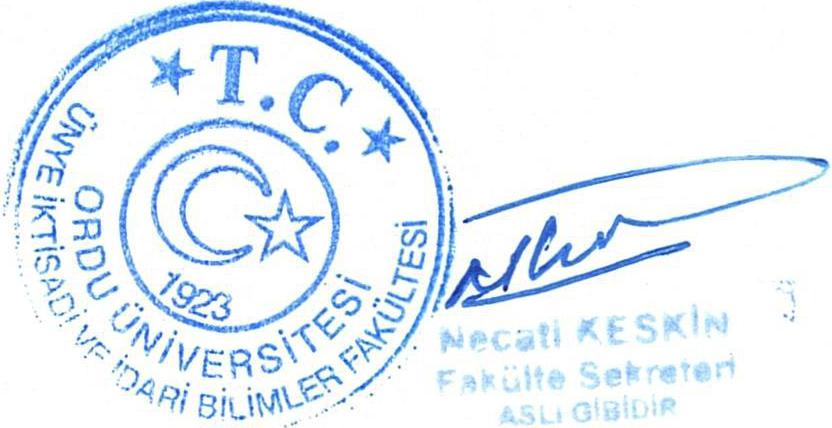                                                                                                                                                                   EK:1                                                                                                                                                                                                                                                                                                                                                           EK:2                                                                                                                                                                        EK:3                                                                                                                                                                EK:4                                                                                                                                                                             EK:5                                                                                                                                                                         EK:6                                                                                                                                                                   EK:7                                                                                                                                                                    EK:8                                                                                                                                                                        EK:9                                                                                                                                                                             EK:10                                                                                                                                                                 EK:11                                                                                                                                                               EK:12                                                                                                                                                                     EK:13                                                                                                                                                                              EK:14                                                                                                                                                                    EK:15                                                                                                                                                                             EK:16                                                                                                                                                                       EK:17                                                                                                                                                                              EK:18                                                                                                                                                                          EK:19                                                                                                                                                                       EK:20                                                                                                                                                                         EK:21                                                                                                                                                                           EK:22                                                                                                                                                                                EK:23                                                                                                                                                                         EK:24                                                                                                                                                                               EK:25Öğrencinin                                                                                                                                                    Öğrencinin                                                                                                                                                    Öğrencinin                                                                                                                                                    Öğrencinin                                                                                                                                                    Öğrencinin                                                                                                                                                    Öğrencinin                                                                                                                                                    Öğrencinin                                                                                                                                                    Öğrencinin                                                                                                                                                    Öğrencinin                                                                                                                                                    Öğrencinin                                                                                                                                                    Adı Soyadı : Ferkan SARIAdı Soyadı : Ferkan SARIAdı Soyadı : Ferkan SARIAdı Soyadı : Ferkan SARIAdı Soyadı : Ferkan SARIFakülte No: 15220400050Fakülte No: 15220400050Fakülte No: 15220400050Fakülte No: 15220400050Fakülte No: 15220400050Bölümü : Çalış. Eko. End. İliş.Bölümü : Çalış. Eko. End. İliş.Bölümü : Çalış. Eko. End. İliş.Bölümü : Çalış. Eko. End. İliş.Y.K.K.:2919/85Y.K.K.:2919/85Y.K.K.:2919/85Y.K.K.:2919/85Y.K.K.:2919/85Y.K.K.:2919/85Aydın Adnan Menderes Üniversitesi Yaz Okulunda aldığı derslerAydın Adnan Menderes Üniversitesi Yaz Okulunda aldığı derslerAydın Adnan Menderes Üniversitesi Yaz Okulunda aldığı derslerFakültemiz Çalışma Ekonomisi ve Endüstri İlişkileri Bölümü Lisans Programında eşdeğer sayılan dersler      Fakültemiz Çalışma Ekonomisi ve Endüstri İlişkileri Bölümü Lisans Programında eşdeğer sayılan dersler      Fakültemiz Çalışma Ekonomisi ve Endüstri İlişkileri Bölümü Lisans Programında eşdeğer sayılan dersler      Fakültemiz Çalışma Ekonomisi ve Endüstri İlişkileri Bölümü Lisans Programında eşdeğer sayılan dersler      Fakültemiz Çalışma Ekonomisi ve Endüstri İlişkileri Bölümü Lisans Programında eşdeğer sayılan dersler      Fakültemiz Çalışma Ekonomisi ve Endüstri İlişkileri Bölümü Lisans Programında eşdeğer sayılan dersler      Fakültemiz Çalışma Ekonomisi ve Endüstri İlişkileri Bölümü Lisans Programında eşdeğer sayılan dersler      Dersin Kodu ve AdıKR.NOTDersin Kodu ve AdıDersin Kodu ve AdıDersin Kodu ve AdıB.SNOTYYÇEKO 303 Sosyal Güvenlik Hukuku-I3B1CEK 401 Sosyal Güvenlik TeorisiCEK 401 Sosyal Güvenlik TeorisiCEK 401 Sosyal Güvenlik Teorisi3 0 3BBVIIÇEKO 305 Toplu İş Hukuku3A2CEK 405 Sendikalar HukukuCEK 405 Sendikalar HukukuCEK 405 Sendikalar Hukuku3 0 3 AAVIIÖğrencinin                                                                                                                                                    Öğrencinin                                                                                                                                                    Öğrencinin                                                                                                                                                    Öğrencinin                                                                                                                                                    Öğrencinin                                                                                                                                                    Öğrencinin                                                                                                                                                    Öğrencinin                                                                                                                                                    Öğrencinin                                                                                                                                                    Öğrencinin                                                                                                                                                    Öğrencinin                                                                                                                                                    Adı Soyadı : Öykü YAMANAdı Soyadı : Öykü YAMANAdı Soyadı : Öykü YAMANAdı Soyadı : Öykü YAMANAdı Soyadı : Öykü YAMANFakülte No: 15220400019Fakülte No: 15220400019Fakülte No: 15220400019Fakülte No: 15220400019Fakülte No: 15220400019Bölümü : Çalış. Eko. End. İliş.Bölümü : Çalış. Eko. End. İliş.Bölümü : Çalış. Eko. End. İliş.Bölümü : Çalış. Eko. End. İliş.Y.K.K.:2919/85Y.K.K.:2919/85Y.K.K.:2919/85Y.K.K.:2919/85Y.K.K.:2919/85Y.K.K.:2919/85Aydın Adnan Menderes Üniversitesi Yaz Okulunda aldığı derslerAydın Adnan Menderes Üniversitesi Yaz Okulunda aldığı derslerAydın Adnan Menderes Üniversitesi Yaz Okulunda aldığı derslerFakültemiz Çalışma Ekonomisi ve Endüstri İlişkileri Bölümü Lisans Programında eşdeğer sayılan dersler      Fakültemiz Çalışma Ekonomisi ve Endüstri İlişkileri Bölümü Lisans Programında eşdeğer sayılan dersler      Fakültemiz Çalışma Ekonomisi ve Endüstri İlişkileri Bölümü Lisans Programında eşdeğer sayılan dersler      Fakültemiz Çalışma Ekonomisi ve Endüstri İlişkileri Bölümü Lisans Programında eşdeğer sayılan dersler      Fakültemiz Çalışma Ekonomisi ve Endüstri İlişkileri Bölümü Lisans Programında eşdeğer sayılan dersler      Fakültemiz Çalışma Ekonomisi ve Endüstri İlişkileri Bölümü Lisans Programında eşdeğer sayılan dersler      Fakültemiz Çalışma Ekonomisi ve Endüstri İlişkileri Bölümü Lisans Programında eşdeğer sayılan dersler      Dersin Kodu ve AdıKR.NOTDersin Kodu ve AdıDersin Kodu ve AdıDersin Kodu ve AdıB.SNOTYYÇEKO 303 Sosyal Güvenlik Hukuku-I3C1CEK 401 Sosyal Güvenlik TeorisiCEK 401 Sosyal Güvenlik TeorisiCEK 401 Sosyal Güvenlik Teorisi3 0 3CCVIIÖğrencinin                                                                                                                                                    Öğrencinin                                                                                                                                                    Öğrencinin                                                                                                                                                    Öğrencinin                                                                                                                                                    Öğrencinin                                                                                                                                                    Öğrencinin                                                                                                                                                    Öğrencinin                                                                                                                                                    Öğrencinin                                                                                                                                                    Öğrencinin                                                                                                                                                    Öğrencinin                                                                                                                                                    Adı Soyadı : Hilal TAŞKIRAdı Soyadı : Hilal TAŞKIRAdı Soyadı : Hilal TAŞKIRAdı Soyadı : Hilal TAŞKIRAdı Soyadı : Hilal TAŞKIRFakülte No: 18200400034Fakülte No: 18200400034Fakülte No: 18200400034Fakülte No: 18200400034Fakülte No: 18200400034Bölümü : Çalış. Eko. End. İliş.Bölümü : Çalış. Eko. End. İliş.Bölümü : Çalış. Eko. End. İliş.Bölümü : Çalış. Eko. End. İliş.Y.K.K.:2919/85, 91Y.K.K.:2919/85, 91Y.K.K.:2919/85, 91Y.K.K.:2919/85, 91Y.K.K.:2919/85, 91Y.K.K.:2919/85, 91Aydın Adnan Menderes Üniversitesi Yaz Okulunda aldığı derslerAydın Adnan Menderes Üniversitesi Yaz Okulunda aldığı derslerAydın Adnan Menderes Üniversitesi Yaz Okulunda aldığı derslerFakültemiz Çalışma Ekonomisi ve Endüstri İlişkileri Bölümü Lisans Programında eşdeğer sayılan dersler      Fakültemiz Çalışma Ekonomisi ve Endüstri İlişkileri Bölümü Lisans Programında eşdeğer sayılan dersler      Fakültemiz Çalışma Ekonomisi ve Endüstri İlişkileri Bölümü Lisans Programında eşdeğer sayılan dersler      Fakültemiz Çalışma Ekonomisi ve Endüstri İlişkileri Bölümü Lisans Programında eşdeğer sayılan dersler      Fakültemiz Çalışma Ekonomisi ve Endüstri İlişkileri Bölümü Lisans Programında eşdeğer sayılan dersler      Fakültemiz Çalışma Ekonomisi ve Endüstri İlişkileri Bölümü Lisans Programında eşdeğer sayılan dersler      Fakültemiz Çalışma Ekonomisi ve Endüstri İlişkileri Bölümü Lisans Programında eşdeğer sayılan dersler      Dersin Kodu ve AdıKR.NOTDersin Kodu ve AdıDersin Kodu ve AdıDersin Kodu ve AdıB.SNOTYYÇEKO 305 Toplu İş Hukuku3B2CEK 405 Sendikalar HukukuCEK 405 Sendikalar HukukuCEK 405 Sendikalar Hukuku3 0 3BBVIIÇOKO 204 Bireysel İş Hukuku3B3CEK 326 Bireysel İş HukukuCEK 326 Bireysel İş HukukuCEK 326 Bireysel İş Hukuku3 0 3CBVIÇEKO 316 Bilimsel Araştırma Yöntemleri3C2CEK 310 Sosyal Bilimlerde Araştırma YöntemleriCEK 310 Sosyal Bilimlerde Araştırma YöntemleriCEK 310 Sosyal Bilimlerde Araştırma Yöntemleri3 0 3CCVIÇEKO 309 İnsan Kaynakları Yönetimi ve Yeni Endüstri İlişkileri3C1CEK 304 İnsan Kaynakları YönetimiCEK 304 İnsan Kaynakları YönetimiCEK 304 İnsan Kaynakları Yönetimi3 0 3CCVIÖğrencinin                                                                                                                                                    Öğrencinin                                                                                                                                                    Öğrencinin                                                                                                                                                    Öğrencinin                                                                                                                                                    Öğrencinin                                                                                                                                                    Öğrencinin                                                                                                                                                    Öğrencinin                                                                                                                                                    Öğrencinin                                                                                                                                                    Öğrencinin                                                                                                                                                    Öğrencinin                                                                                                                                                    Adı Soyadı : Gizem DOĞANAdı Soyadı : Gizem DOĞANAdı Soyadı : Gizem DOĞANAdı Soyadı : Gizem DOĞANAdı Soyadı : Gizem DOĞANFakülte No: 18200400030Fakülte No: 18200400030Fakülte No: 18200400030Fakülte No: 18200400030Fakülte No: 18200400030Bölümü : Çalış. Eko. End. İliş.Bölümü : Çalış. Eko. End. İliş.Bölümü : Çalış. Eko. End. İliş.Bölümü : Çalış. Eko. End. İliş.Y.K.K.:2919/85Y.K.K.:2919/85Y.K.K.:2919/85Y.K.K.:2919/85Y.K.K.:2919/85Y.K.K.:2919/85Aydın Adnan Menderes Üniversitesi Yaz Okulunda aldığı derslerAydın Adnan Menderes Üniversitesi Yaz Okulunda aldığı derslerAydın Adnan Menderes Üniversitesi Yaz Okulunda aldığı derslerFakültemiz Çalışma Ekonomisi ve Endüstri İlişkileri Bölümü Lisans Programında eşdeğer sayılan dersler      Fakültemiz Çalışma Ekonomisi ve Endüstri İlişkileri Bölümü Lisans Programında eşdeğer sayılan dersler      Fakültemiz Çalışma Ekonomisi ve Endüstri İlişkileri Bölümü Lisans Programında eşdeğer sayılan dersler      Fakültemiz Çalışma Ekonomisi ve Endüstri İlişkileri Bölümü Lisans Programında eşdeğer sayılan dersler      Fakültemiz Çalışma Ekonomisi ve Endüstri İlişkileri Bölümü Lisans Programında eşdeğer sayılan dersler      Fakültemiz Çalışma Ekonomisi ve Endüstri İlişkileri Bölümü Lisans Programında eşdeğer sayılan dersler      Fakültemiz Çalışma Ekonomisi ve Endüstri İlişkileri Bölümü Lisans Programında eşdeğer sayılan dersler      Dersin Kodu ve AdıKR.NOTDersin Kodu ve AdıDersin Kodu ve AdıDersin Kodu ve AdıB.SNOTYYÇEKO 305 Toplu İş Hukuku3B3CEK 405 Sendikalar HukukuCEK 405 Sendikalar HukukuCEK 405 Sendikalar Hukuku3 0 3CBVIIÇOKO 204 Bireysel İş Hukuku3C2CEK 326 Bireysel İş HukukuCEK 326 Bireysel İş HukukuCEK 326 Bireysel İş Hukuku3 0 3CCVIÇEKO 316 Bilimsel Araştırma Yöntemleri3C2CEK 310 Sosyal Bilimlerde Araştırma YöntemleriCEK 310 Sosyal Bilimlerde Araştırma YöntemleriCEK 310 Sosyal Bilimlerde Araştırma Yöntemleri3 0 3CCVIÇEKO 309 İnsan Kaynakları Yönetimi ve Yeni Endüstri İlişkileri3C1CEK 304 İnsan Kaynakları YönetimiCEK 304 İnsan Kaynakları YönetimiCEK 304 İnsan Kaynakları Yönetimi3 0 3CCVIÖğrencinin                                                                                                                                                    Öğrencinin                                                                                                                                                    Öğrencinin                                                                                                                                                    Öğrencinin                                                                                                                                                    Öğrencinin                                                                                                                                                    Öğrencinin                                                                                                                                                    Öğrencinin                                                                                                                                                    Öğrencinin                                                                                                                                                    Öğrencinin                                                                                                                                                    Öğrencinin                                                                                                                                                    Adı Soyadı : İshakhan YILMAZAdı Soyadı : İshakhan YILMAZAdı Soyadı : İshakhan YILMAZAdı Soyadı : İshakhan YILMAZAdı Soyadı : İshakhan YILMAZFakülte No: 15200400051Fakülte No: 15200400051Fakülte No: 15200400051Fakülte No: 15200400051Fakülte No: 15200400051Bölümü : Çalış. Eko. End. İliş.Bölümü : Çalış. Eko. End. İliş.Bölümü : Çalış. Eko. End. İliş.Bölümü : Çalış. Eko. End. İliş.Y.K.K.:2919/87Y.K.K.:2919/87Y.K.K.:2919/87Y.K.K.:2919/87Y.K.K.:2919/87Y.K.K.:2919/87Aydın Adnan Menderes Üniversitesi Yaz Okulunda aldığı derslerAydın Adnan Menderes Üniversitesi Yaz Okulunda aldığı derslerAydın Adnan Menderes Üniversitesi Yaz Okulunda aldığı derslerFakültemiz Çalışma Ekonomisi ve Endüstri İlişkileri Bölümü Lisans Programında eşdeğer sayılan dersler      Fakültemiz Çalışma Ekonomisi ve Endüstri İlişkileri Bölümü Lisans Programında eşdeğer sayılan dersler      Fakültemiz Çalışma Ekonomisi ve Endüstri İlişkileri Bölümü Lisans Programında eşdeğer sayılan dersler      Fakültemiz Çalışma Ekonomisi ve Endüstri İlişkileri Bölümü Lisans Programında eşdeğer sayılan dersler      Fakültemiz Çalışma Ekonomisi ve Endüstri İlişkileri Bölümü Lisans Programında eşdeğer sayılan dersler      Fakültemiz Çalışma Ekonomisi ve Endüstri İlişkileri Bölümü Lisans Programında eşdeğer sayılan dersler      Fakültemiz Çalışma Ekonomisi ve Endüstri İlişkileri Bölümü Lisans Programında eşdeğer sayılan dersler      Dersin Kodu ve AdıKR.NOTDersin Kodu ve AdıDersin Kodu ve AdıDersin Kodu ve AdıB.SNOTYYSBK 316 Kamuda İnsan Kaynakları Yönetimi3B1CEK 425 Kamuda Çalışma İlişkileri(s)CEK 425 Kamuda Çalışma İlişkileri(s)CEK 425 Kamuda Çalışma İlişkileri(s)3 0 3 BBVIICEKO 304 Sosyal Politika3B1CEK 417 Sosyal Politika ve Güncel Sorunlar(s)CEK 417 Sosyal Politika ve Güncel Sorunlar(s)CEK 417 Sosyal Politika ve Güncel Sorunlar(s)3 0 3BBVIIÖğrencinin                                                                                                                                                    Öğrencinin                                                                                                                                                    Öğrencinin                                                                                                                                                    Öğrencinin                                                                                                                                                    Öğrencinin                                                                                                                                                    Öğrencinin                                                                                                                                                    Öğrencinin                                                                                                                                                    Öğrencinin                                                                                                                                                    Öğrencinin                                                                                                                                                    Öğrencinin                                                                                                                                                    Adı Soyadı : Oğuzhan ŞAFAKAdı Soyadı : Oğuzhan ŞAFAKAdı Soyadı : Oğuzhan ŞAFAKAdı Soyadı : Oğuzhan ŞAFAKAdı Soyadı : Oğuzhan ŞAFAKFakülte No: 15200400006Fakülte No: 15200400006Fakülte No: 15200400006Fakülte No: 15200400006Fakülte No: 15200400006Bölümü : Çalış. Eko. End. İliş.Bölümü : Çalış. Eko. End. İliş.Bölümü : Çalış. Eko. End. İliş.Bölümü : Çalış. Eko. End. İliş.Y.K.K.:2919/87Y.K.K.:2919/87Y.K.K.:2919/87Y.K.K.:2919/87Y.K.K.:2919/87Y.K.K.:2919/87Aydın Adnan Menderes Üniversitesi Yaz Okulunda aldığı derslerAydın Adnan Menderes Üniversitesi Yaz Okulunda aldığı derslerAydın Adnan Menderes Üniversitesi Yaz Okulunda aldığı derslerFakültemiz Çalışma Ekonomisi ve Endüstri İlişkileri Bölümü Lisans Programında eşdeğer sayılan dersler      Fakültemiz Çalışma Ekonomisi ve Endüstri İlişkileri Bölümü Lisans Programında eşdeğer sayılan dersler      Fakültemiz Çalışma Ekonomisi ve Endüstri İlişkileri Bölümü Lisans Programında eşdeğer sayılan dersler      Fakültemiz Çalışma Ekonomisi ve Endüstri İlişkileri Bölümü Lisans Programında eşdeğer sayılan dersler      Fakültemiz Çalışma Ekonomisi ve Endüstri İlişkileri Bölümü Lisans Programında eşdeğer sayılan dersler      Fakültemiz Çalışma Ekonomisi ve Endüstri İlişkileri Bölümü Lisans Programında eşdeğer sayılan dersler      Fakültemiz Çalışma Ekonomisi ve Endüstri İlişkileri Bölümü Lisans Programında eşdeğer sayılan dersler      Dersin Kodu ve AdıKR.NOTDersin Kodu ve AdıDersin Kodu ve AdıDersin Kodu ve AdıB.SNOTYYSBK 211 Siyaset ve Kültür3F1CEK 421 Çalışma İlişkileri ve Sanat(s)CEK 421 Çalışma İlişkileri ve Sanat(s)CEK 421 Çalışma İlişkileri ve Sanat(s)2 0 2 DDVIIÖğrencinin                                                                                                                                                    Öğrencinin                                                                                                                                                    Öğrencinin                                                                                                                                                    Öğrencinin                                                                                                                                                    Öğrencinin                                                                                                                                                    Öğrencinin                                                                                                                                                    Öğrencinin                                                                                                                                                    Öğrencinin                                                                                                                                                    Öğrencinin                                                                                                                                                    Öğrencinin                                                                                                                                                    Adı Soyadı : Onur NARMANAdı Soyadı : Onur NARMANAdı Soyadı : Onur NARMANAdı Soyadı : Onur NARMANAdı Soyadı : Onur NARMANFakülte No: 15220400032Fakülte No: 15220400032Fakülte No: 15220400032Fakülte No: 15220400032Fakülte No: 15220400032Bölümü : Çalış. Eko. End. İliş.Bölümü : Çalış. Eko. End. İliş.Bölümü : Çalış. Eko. End. İliş.Bölümü : Çalış. Eko. End. İliş.Y.K.K.:2919/87Y.K.K.:2919/87Y.K.K.:2919/87Y.K.K.:2919/87Y.K.K.:2919/87Y.K.K.:2919/87Aydın Adnan Menderes Üniversitesi Yaz Okulunda aldığı derslerAydın Adnan Menderes Üniversitesi Yaz Okulunda aldığı derslerAydın Adnan Menderes Üniversitesi Yaz Okulunda aldığı derslerFakültemiz Çalışma Ekonomisi ve Endüstri İlişkileri Bölümü Lisans Programında eşdeğer sayılan dersler      Fakültemiz Çalışma Ekonomisi ve Endüstri İlişkileri Bölümü Lisans Programında eşdeğer sayılan dersler      Fakültemiz Çalışma Ekonomisi ve Endüstri İlişkileri Bölümü Lisans Programında eşdeğer sayılan dersler      Fakültemiz Çalışma Ekonomisi ve Endüstri İlişkileri Bölümü Lisans Programında eşdeğer sayılan dersler      Fakültemiz Çalışma Ekonomisi ve Endüstri İlişkileri Bölümü Lisans Programında eşdeğer sayılan dersler      Fakültemiz Çalışma Ekonomisi ve Endüstri İlişkileri Bölümü Lisans Programında eşdeğer sayılan dersler      Fakültemiz Çalışma Ekonomisi ve Endüstri İlişkileri Bölümü Lisans Programında eşdeğer sayılan dersler      Dersin Kodu ve AdıKR.NOTDersin Kodu ve AdıDersin Kodu ve AdıDersin Kodu ve AdıB.SNOTYYÇEKO 303 Sosyal Güvenlik Hukuku-I3B3CEK 401 Sosyal Güvenlik TeorisiCEK 401 Sosyal Güvenlik TeorisiCEK 401 Sosyal Güvenlik Teorisi3 0 3 CBVIIÇEKO 305 Toplu İş Hukuku3C1CEK 408 Toplu Pazarlık HukukuCEK 408 Toplu Pazarlık HukukuCEK 408 Toplu Pazarlık Hukuku3 0 3CCVIIIİSL 209 Örgütsel Davranış3C2CEK 320 Çalışma ve Örgütsel Davranış(s)CEK 320 Çalışma ve Örgütsel Davranış(s)CEK 320 Çalışma ve Örgütsel Davranış(s)3 0 3CCVIÖğrencinin                                                                                                                                                    Öğrencinin                                                                                                                                                    Öğrencinin                                                                                                                                                    Öğrencinin                                                                                                                                                    Öğrencinin                                                                                                                                                    Öğrencinin                                                                                                                                                    Öğrencinin                                                                                                                                                    Öğrencinin                                                                                                                                                    Öğrencinin                                                                                                                                                    Öğrencinin                                                                                                                                                    Adı Soyadı : Abdul Mecit BACAKAdı Soyadı : Abdul Mecit BACAKAdı Soyadı : Abdul Mecit BACAKAdı Soyadı : Abdul Mecit BACAKAdı Soyadı : Abdul Mecit BACAKFakülte No: 16200400019Fakülte No: 16200400019Fakülte No: 16200400019Fakülte No: 16200400019Fakülte No: 16200400019Bölümü : Çalış. Eko. End. İliş.Bölümü : Çalış. Eko. End. İliş.Bölümü : Çalış. Eko. End. İliş.Bölümü : Çalış. Eko. End. İliş.Y.K.K.:2919/87Y.K.K.:2919/87Y.K.K.:2919/87Y.K.K.:2919/87Y.K.K.:2919/87Y.K.K.:2919/87Aydın Adnan Menderes Üniversitesi Yaz Okulunda aldığı derslerAydın Adnan Menderes Üniversitesi Yaz Okulunda aldığı derslerAydın Adnan Menderes Üniversitesi Yaz Okulunda aldığı derslerFakültemiz Çalışma Ekonomisi ve Endüstri İlişkileri Bölümü Lisans Programında eşdeğer sayılan dersler      Fakültemiz Çalışma Ekonomisi ve Endüstri İlişkileri Bölümü Lisans Programında eşdeğer sayılan dersler      Fakültemiz Çalışma Ekonomisi ve Endüstri İlişkileri Bölümü Lisans Programında eşdeğer sayılan dersler      Fakültemiz Çalışma Ekonomisi ve Endüstri İlişkileri Bölümü Lisans Programında eşdeğer sayılan dersler      Fakültemiz Çalışma Ekonomisi ve Endüstri İlişkileri Bölümü Lisans Programında eşdeğer sayılan dersler      Fakültemiz Çalışma Ekonomisi ve Endüstri İlişkileri Bölümü Lisans Programında eşdeğer sayılan dersler      Fakültemiz Çalışma Ekonomisi ve Endüstri İlişkileri Bölümü Lisans Programında eşdeğer sayılan dersler      Dersin Kodu ve AdıKR.NOTDersin Kodu ve AdıDersin Kodu ve AdıDersin Kodu ve AdıB.SNOTYYÇEKO 204 Bireysel İş Hukuku3B1CEK 323 Bireysel İş Hukukuna GirişCEK 323 Bireysel İş Hukukuna GirişCEK 323 Bireysel İş Hukukuna Giriş3 0 3BBIIIÇEKO 301 Çalışma Ekonomisi-I3C2CEK 205 Çalışma Ekonomisi-ICEK 205 Çalışma Ekonomisi-ICEK 205 Çalışma Ekonomisi-I3 0 3 CCIIIECON 101 Ekonomi Bilimine Giriş-I3B3İKT 121 İktisada GirişİKT 121 İktisada GirişİKT 121 İktisada Giriş3 0 3 CBIÖğrencinin                                                                                                                                                    Öğrencinin                                                                                                                                                    Öğrencinin                                                                                                                                                    Öğrencinin                                                                                                                                                    Öğrencinin                                                                                                                                                    Öğrencinin                                                                                                                                                    Öğrencinin                                                                                                                                                    Öğrencinin                                                                                                                                                    Öğrencinin                                                                                                                                                    Öğrencinin                                                                                                                                                    Adı Soyadı : Ramazan TURHALAdı Soyadı : Ramazan TURHALAdı Soyadı : Ramazan TURHALAdı Soyadı : Ramazan TURHALAdı Soyadı : Ramazan TURHALFakülte No: 14220400071Fakülte No: 14220400071Fakülte No: 14220400071Fakülte No: 14220400071Fakülte No: 14220400071Bölümü : Çalış. Eko. End. İliş.Bölümü : Çalış. Eko. End. İliş.Bölümü : Çalış. Eko. End. İliş.Bölümü : Çalış. Eko. End. İliş.Y.K.K.:2919/87Y.K.K.:2919/87Y.K.K.:2919/87Y.K.K.:2919/87Y.K.K.:2919/87Y.K.K.:2919/87Aydın Adnan Menderes Üniversitesi Yaz Okulunda aldığı derslerAydın Adnan Menderes Üniversitesi Yaz Okulunda aldığı derslerAydın Adnan Menderes Üniversitesi Yaz Okulunda aldığı derslerFakültemiz Çalışma Ekonomisi ve Endüstri İlişkileri Bölümü Lisans Programında eşdeğer sayılan dersler      Fakültemiz Çalışma Ekonomisi ve Endüstri İlişkileri Bölümü Lisans Programında eşdeğer sayılan dersler      Fakültemiz Çalışma Ekonomisi ve Endüstri İlişkileri Bölümü Lisans Programında eşdeğer sayılan dersler      Fakültemiz Çalışma Ekonomisi ve Endüstri İlişkileri Bölümü Lisans Programında eşdeğer sayılan dersler      Fakültemiz Çalışma Ekonomisi ve Endüstri İlişkileri Bölümü Lisans Programında eşdeğer sayılan dersler      Fakültemiz Çalışma Ekonomisi ve Endüstri İlişkileri Bölümü Lisans Programında eşdeğer sayılan dersler      Fakültemiz Çalışma Ekonomisi ve Endüstri İlişkileri Bölümü Lisans Programında eşdeğer sayılan dersler      Dersin Kodu ve AdıKR.NOTDersin Kodu ve AdıDersin Kodu ve AdıDersin Kodu ve AdıB.SNOTYYÇEKO 303 Sosyal Güvenlik Hukuku-I3A3CEK 401 Sosyal Güvenlik Teorisi CEK 401 Sosyal Güvenlik Teorisi CEK 401 Sosyal Güvenlik Teorisi 3 0 3BAVIIÇEKO 403 AB ve Sosyal Politika3C1CEK 407 AB ve Sosyal PolitikaCEK 407 AB ve Sosyal PolitikaCEK 407 AB ve Sosyal Politika3 0 3 CCVIIÇEKO 204 Bireysel İş Hukuku3C1CEK 323 Bireysel İş Hukukuna GirişCEK 323 Bireysel İş Hukukuna GirişCEK 323 Bireysel İş Hukukuna Giriş3 0 3CCIIIÇEKO 305 Toplu İş Hukuku3C1CEK 405 Sendikalar HukukuCEK 405 Sendikalar HukukuCEK 405 Sendikalar Hukuku3 0 3 CCVIIÇEKO 404 Seminer3GCEK 403 Seminer-ICEK 403 Seminer-ICEK 403 Seminer-I2 0 2   CCVIIÖğrencinin                                                                                                                                                    Öğrencinin                                                                                                                                                    Öğrencinin                                                                                                                                                    Öğrencinin                                                                                                                                                    Öğrencinin                                                                                                                                                    Öğrencinin                                                                                                                                                    Öğrencinin                                                                                                                                                    Öğrencinin                                                                                                                                                    Öğrencinin                                                                                                                                                    Öğrencinin                                                                                                                                                    Adı Soyadı : Mustafa Furkan AKDAŞAdı Soyadı : Mustafa Furkan AKDAŞAdı Soyadı : Mustafa Furkan AKDAŞAdı Soyadı : Mustafa Furkan AKDAŞAdı Soyadı : Mustafa Furkan AKDAŞFakülte No: 14220400010Fakülte No: 14220400010Fakülte No: 14220400010Fakülte No: 14220400010Fakülte No: 14220400010Bölümü : Çalış. Eko. End. İliş.Bölümü : Çalış. Eko. End. İliş.Bölümü : Çalış. Eko. End. İliş.Bölümü : Çalış. Eko. End. İliş.Y.K.K.:2919/87Y.K.K.:2919/87Y.K.K.:2919/87Y.K.K.:2919/87Y.K.K.:2919/87Y.K.K.:2919/87Aydın Adnan Menderes Üniversitesi Yaz Okulunda aldığı derslerAydın Adnan Menderes Üniversitesi Yaz Okulunda aldığı derslerAydın Adnan Menderes Üniversitesi Yaz Okulunda aldığı derslerFakültemiz Çalışma Ekonomisi ve Endüstri İlişkileri Bölümü Lisans Programında eşdeğer sayılan dersler      Fakültemiz Çalışma Ekonomisi ve Endüstri İlişkileri Bölümü Lisans Programında eşdeğer sayılan dersler      Fakültemiz Çalışma Ekonomisi ve Endüstri İlişkileri Bölümü Lisans Programında eşdeğer sayılan dersler      Fakültemiz Çalışma Ekonomisi ve Endüstri İlişkileri Bölümü Lisans Programında eşdeğer sayılan dersler      Fakültemiz Çalışma Ekonomisi ve Endüstri İlişkileri Bölümü Lisans Programında eşdeğer sayılan dersler      Fakültemiz Çalışma Ekonomisi ve Endüstri İlişkileri Bölümü Lisans Programında eşdeğer sayılan dersler      Fakültemiz Çalışma Ekonomisi ve Endüstri İlişkileri Bölümü Lisans Programında eşdeğer sayılan dersler      Dersin Kodu ve AdıKR.NOTDersin Kodu ve AdıDersin Kodu ve AdıDersin Kodu ve AdıB.SNOTYYÇEKO 204 Bireysel İş Hukuku3F2CEK 326 Bireysel İş Hukukuna GirişCEK 326 Bireysel İş Hukukuna GirişCEK 326 Bireysel İş Hukukuna Giriş3 0 3F1IVÇEKO 305 Toplu İş Hukuku3F2CEK 408 Tolu Pazarlık HukukuCEK 408 Tolu Pazarlık HukukuCEK 408 Tolu Pazarlık Hukuku3 0 3 F1VIIIISL 101 İşletme Bilimine Giriş-I3F2İSL 123 İşletme Bilimine GirişİSL 123 İşletme Bilimine GirişİSL 123 İşletme Bilimine Giriş3 0 3F1IÖğrencinin                                                                                                                                                    Öğrencinin                                                                                                                                                    Öğrencinin                                                                                                                                                    Öğrencinin                                                                                                                                                    Öğrencinin                                                                                                                                                    Öğrencinin                                                                                                                                                    Öğrencinin                                                                                                                                                    Öğrencinin                                                                                                                                                    Öğrencinin                                                                                                                                                    Öğrencinin                                                                                                                                                    Adı Soyadı : Turgay GÜÇLÜAdı Soyadı : Turgay GÜÇLÜAdı Soyadı : Turgay GÜÇLÜAdı Soyadı : Turgay GÜÇLÜAdı Soyadı : Turgay GÜÇLÜFakülte No: 17200400069Fakülte No: 17200400069Fakülte No: 17200400069Fakülte No: 17200400069Fakülte No: 17200400069Bölümü : Çalış. Eko. End. İliş.Bölümü : Çalış. Eko. End. İliş.Bölümü : Çalış. Eko. End. İliş.Bölümü : Çalış. Eko. End. İliş.Y.K.K.:2919/87Y.K.K.:2919/87Y.K.K.:2919/87Y.K.K.:2919/87Y.K.K.:2919/87Y.K.K.:2919/87Aydın Adnan Menderes Üniversitesi Yaz Okulunda aldığı derslerAydın Adnan Menderes Üniversitesi Yaz Okulunda aldığı derslerAydın Adnan Menderes Üniversitesi Yaz Okulunda aldığı derslerFakültemiz Çalışma Ekonomisi ve Endüstri İlişkileri Bölümü Lisans Programında eşdeğer sayılan dersler      Fakültemiz Çalışma Ekonomisi ve Endüstri İlişkileri Bölümü Lisans Programında eşdeğer sayılan dersler      Fakültemiz Çalışma Ekonomisi ve Endüstri İlişkileri Bölümü Lisans Programında eşdeğer sayılan dersler      Fakültemiz Çalışma Ekonomisi ve Endüstri İlişkileri Bölümü Lisans Programında eşdeğer sayılan dersler      Fakültemiz Çalışma Ekonomisi ve Endüstri İlişkileri Bölümü Lisans Programında eşdeğer sayılan dersler      Fakültemiz Çalışma Ekonomisi ve Endüstri İlişkileri Bölümü Lisans Programında eşdeğer sayılan dersler      Fakültemiz Çalışma Ekonomisi ve Endüstri İlişkileri Bölümü Lisans Programında eşdeğer sayılan dersler      Dersin Kodu ve AdıKR.NOTDersin Kodu ve AdıDersin Kodu ve AdıDersin Kodu ve AdıB.SNOTYYÇEKO 306 Sosyal Güvenlik Hukuku-II3C2CEK 402 Sosyal Güvenlik HukukuCEK 402 Sosyal Güvenlik HukukuCEK 402 Sosyal Güvenlik Hukuku3 0 3CCVIIIÇEKO 305 Toplu İş Hukuku3C2CEK 408 Toplu Pazarlık HukukuCEK 408 Toplu Pazarlık HukukuCEK 408 Toplu Pazarlık Hukuku3 0 3 CVIIIİSL 325 Girişimcilik3B3CEK 412Uygulamalı Girişimcilik(s)CEK 412Uygulamalı Girişimcilik(s)CEK 412Uygulamalı Girişimcilik(s)3 0 3CBVIIIECON 403 Avrupa Ekonomi Bütünleşmesi3C2CEK 418 AB Çalışma İlişkileri(s)CEK 418 AB Çalışma İlişkileri(s)CEK 418 AB Çalışma İlişkileri(s)3 0 3 CCVIIIÖğrencinin                                                                                                                                                    Öğrencinin                                                                                                                                                    Öğrencinin                                                                                                                                                    Öğrencinin                                                                                                                                                    Öğrencinin                                                                                                                                                    Öğrencinin                                                                                                                                                    Öğrencinin                                                                                                                                                    Öğrencinin                                                                                                                                                    Öğrencinin                                                                                                                                                    Öğrencinin                                                                                                                                                    Öğrencinin                                                                                                                                                    Öğrencinin                                                                                                                                                    Öğrencinin                                                                                                                                                    Öğrencinin                                                                                                                                                    Öğrencinin                                                                                                                                                    Öğrencinin                                                                                                                                                    Öğrencinin                                                                                                                                                    Öğrencinin                                                                                                                                                    Öğrencinin                                                                                                                                                    Öğrencinin                                                                                                                                                    Öğrencinin                                                                                                                                                    Adı Soyadı : Alihan DEMİRELAdı Soyadı : Alihan DEMİRELAdı Soyadı : Alihan DEMİRELAdı Soyadı : Alihan DEMİRELAdı Soyadı : Alihan DEMİRELAdı Soyadı : Alihan DEMİRELAdı Soyadı : Alihan DEMİRELAdı Soyadı : Alihan DEMİRELAdı Soyadı : Alihan DEMİRELAdı Soyadı : Alihan DEMİRELAdı Soyadı : Alihan DEMİRELFakülte No: 14220400058Fakülte No: 14220400058Fakülte No: 14220400058Fakülte No: 14220400058Fakülte No: 14220400058Fakülte No: 14220400058Fakülte No: 14220400058Fakülte No: 14220400058Fakülte No: 14220400058Fakülte No: 14220400058Bölümü : Çalış. Eko. End. İliş.Bölümü : Çalış. Eko. End. İliş.Bölümü : Çalış. Eko. End. İliş.Bölümü : Çalış. Eko. End. İliş.Bölümü : Çalış. Eko. End. İliş.Bölümü : Çalış. Eko. End. İliş.Bölümü : Çalış. Eko. End. İliş.Bölümü : Çalış. Eko. End. İliş.Bölümü : Çalış. Eko. End. İliş.Y.K.K.:2919/87Y.K.K.:2919/87Y.K.K.:2919/87Y.K.K.:2919/87Y.K.K.:2919/87Y.K.K.:2919/87Y.K.K.:2919/87Y.K.K.:2919/87Y.K.K.:2919/87Y.K.K.:2919/87Y.K.K.:2919/87Y.K.K.:2919/87Aydın Adnan Menderes Üniversitesi Yaz Okulunda aldığı derslerAydın Adnan Menderes Üniversitesi Yaz Okulunda aldığı derslerAydın Adnan Menderes Üniversitesi Yaz Okulunda aldığı derslerAydın Adnan Menderes Üniversitesi Yaz Okulunda aldığı derslerAydın Adnan Menderes Üniversitesi Yaz Okulunda aldığı derslerAydın Adnan Menderes Üniversitesi Yaz Okulunda aldığı derslerFakültemiz Çalışma Ekonomisi ve Endüstri İlişkileri Bölümü Lisans Programında eşdeğer sayılan dersler      Fakültemiz Çalışma Ekonomisi ve Endüstri İlişkileri Bölümü Lisans Programında eşdeğer sayılan dersler      Fakültemiz Çalışma Ekonomisi ve Endüstri İlişkileri Bölümü Lisans Programında eşdeğer sayılan dersler      Fakültemiz Çalışma Ekonomisi ve Endüstri İlişkileri Bölümü Lisans Programında eşdeğer sayılan dersler      Fakültemiz Çalışma Ekonomisi ve Endüstri İlişkileri Bölümü Lisans Programında eşdeğer sayılan dersler      Fakültemiz Çalışma Ekonomisi ve Endüstri İlişkileri Bölümü Lisans Programında eşdeğer sayılan dersler      Fakültemiz Çalışma Ekonomisi ve Endüstri İlişkileri Bölümü Lisans Programında eşdeğer sayılan dersler      Fakültemiz Çalışma Ekonomisi ve Endüstri İlişkileri Bölümü Lisans Programında eşdeğer sayılan dersler      Fakültemiz Çalışma Ekonomisi ve Endüstri İlişkileri Bölümü Lisans Programında eşdeğer sayılan dersler      Fakültemiz Çalışma Ekonomisi ve Endüstri İlişkileri Bölümü Lisans Programında eşdeğer sayılan dersler      Fakültemiz Çalışma Ekonomisi ve Endüstri İlişkileri Bölümü Lisans Programında eşdeğer sayılan dersler      Fakültemiz Çalışma Ekonomisi ve Endüstri İlişkileri Bölümü Lisans Programında eşdeğer sayılan dersler      Fakültemiz Çalışma Ekonomisi ve Endüstri İlişkileri Bölümü Lisans Programında eşdeğer sayılan dersler      Fakültemiz Çalışma Ekonomisi ve Endüstri İlişkileri Bölümü Lisans Programında eşdeğer sayılan dersler      Fakültemiz Çalışma Ekonomisi ve Endüstri İlişkileri Bölümü Lisans Programında eşdeğer sayılan dersler      Dersin Kodu ve AdıDersin Kodu ve AdıDersin Kodu ve AdıKR.NOTNOTDersin Kodu ve AdıDersin Kodu ve AdıDersin Kodu ve AdıDersin Kodu ve AdıDersin Kodu ve AdıDersin Kodu ve AdıDersin Kodu ve AdıB.SB.SNOTNOTNOTYYÇEKO 415 Mesleki Yabancı Dil-IÇEKO 415 Mesleki Yabancı Dil-IÇEKO 415 Mesleki Yabancı Dil-I3F2F2CEK 321 Mesleki İngilizce-I(s)CEK 321 Mesleki İngilizce-I(s)CEK 321 Mesleki İngilizce-I(s)CEK 321 Mesleki İngilizce-I(s)CEK 321 Mesleki İngilizce-I(s)CEK 321 Mesleki İngilizce-I(s)CEK 321 Mesleki İngilizce-I(s)3 0 33 0 3F1F1F1VÇEKO 305 Toplu İş HukukuÇEKO 305 Toplu İş HukukuÇEKO 305 Toplu İş Hukuku3C1C1CEK 405 Sendikalar HukukuCEK 405 Sendikalar HukukuCEK 405 Sendikalar HukukuCEK 405 Sendikalar HukukuCEK 405 Sendikalar HukukuCEK 405 Sendikalar HukukuCEK 405 Sendikalar Hukuku3 0 3 3 0 3 CCCCCCVIIİSL 209 Örgütsel DavranışİSL 209 Örgütsel DavranışİSL 209 Örgütsel Davranış3C2C2CEK 320 Çalışma ve Örgütsel Davranış(s)CEK 320 Çalışma ve Örgütsel Davranış(s)CEK 320 Çalışma ve Örgütsel Davranış(s)CEK 320 Çalışma ve Örgütsel Davranış(s)CEK 320 Çalışma ve Örgütsel Davranış(s)CEK 320 Çalışma ve Örgütsel Davranış(s)CEK 320 Çalışma ve Örgütsel Davranış(s)3 0 33 0 3CCCCCCVIÖğrencinin                                                                                                                                                    Öğrencinin                                                                                                                                                    Öğrencinin                                                                                                                                                    Öğrencinin                                                                                                                                                    Öğrencinin                                                                                                                                                    Öğrencinin                                                                                                                                                    Öğrencinin                                                                                                                                                    Öğrencinin                                                                                                                                                    Öğrencinin                                                                                                                                                    Öğrencinin                                                                                                                                                    Öğrencinin                                                                                                                                                    Öğrencinin                                                                                                                                                    Öğrencinin                                                                                                                                                    Öğrencinin                                                                                                                                                    Öğrencinin                                                                                                                                                    Öğrencinin                                                                                                                                                    Öğrencinin                                                                                                                                                    Öğrencinin                                                                                                                                                    Öğrencinin                                                                                                                                                    Öğrencinin                                                                                                                                                    Öğrencinin                                                                                                                                                    Adı Soyadı : Filiz YILMAZAdı Soyadı : Filiz YILMAZAdı Soyadı : Filiz YILMAZAdı Soyadı : Filiz YILMAZAdı Soyadı : Filiz YILMAZAdı Soyadı : Filiz YILMAZAdı Soyadı : Filiz YILMAZAdı Soyadı : Filiz YILMAZAdı Soyadı : Filiz YILMAZAdı Soyadı : Filiz YILMAZAdı Soyadı : Filiz YILMAZFakülte No: 15200400026Fakülte No: 15200400026Fakülte No: 15200400026Fakülte No: 15200400026Fakülte No: 15200400026Fakülte No: 15200400026Fakülte No: 15200400026Fakülte No: 15200400026Fakülte No: 15200400026Fakülte No: 15200400026Bölümü : Çalış. Eko. End. İliş.Bölümü : Çalış. Eko. End. İliş.Bölümü : Çalış. Eko. End. İliş.Bölümü : Çalış. Eko. End. İliş.Bölümü : Çalış. Eko. End. İliş.Bölümü : Çalış. Eko. End. İliş.Bölümü : Çalış. Eko. End. İliş.Bölümü : Çalış. Eko. End. İliş.Bölümü : Çalış. Eko. End. İliş.Y.K.K.:2919/87Y.K.K.:2919/87Y.K.K.:2919/87Y.K.K.:2919/87Y.K.K.:2919/87Y.K.K.:2919/87Y.K.K.:2919/87Y.K.K.:2919/87Y.K.K.:2919/87Y.K.K.:2919/87Y.K.K.:2919/87Y.K.K.:2919/87Aydın Adnan Menderes Üniversitesi Yaz Okulunda aldığı derslerAydın Adnan Menderes Üniversitesi Yaz Okulunda aldığı derslerAydın Adnan Menderes Üniversitesi Yaz Okulunda aldığı derslerAydın Adnan Menderes Üniversitesi Yaz Okulunda aldığı derslerAydın Adnan Menderes Üniversitesi Yaz Okulunda aldığı derslerAydın Adnan Menderes Üniversitesi Yaz Okulunda aldığı derslerFakültemiz Çalışma Ekonomisi ve Endüstri İlişkileri Bölümü Lisans Programında eşdeğer sayılan dersler      Fakültemiz Çalışma Ekonomisi ve Endüstri İlişkileri Bölümü Lisans Programında eşdeğer sayılan dersler      Fakültemiz Çalışma Ekonomisi ve Endüstri İlişkileri Bölümü Lisans Programında eşdeğer sayılan dersler      Fakültemiz Çalışma Ekonomisi ve Endüstri İlişkileri Bölümü Lisans Programında eşdeğer sayılan dersler      Fakültemiz Çalışma Ekonomisi ve Endüstri İlişkileri Bölümü Lisans Programında eşdeğer sayılan dersler      Fakültemiz Çalışma Ekonomisi ve Endüstri İlişkileri Bölümü Lisans Programında eşdeğer sayılan dersler      Fakültemiz Çalışma Ekonomisi ve Endüstri İlişkileri Bölümü Lisans Programında eşdeğer sayılan dersler      Fakültemiz Çalışma Ekonomisi ve Endüstri İlişkileri Bölümü Lisans Programında eşdeğer sayılan dersler      Fakültemiz Çalışma Ekonomisi ve Endüstri İlişkileri Bölümü Lisans Programında eşdeğer sayılan dersler      Fakültemiz Çalışma Ekonomisi ve Endüstri İlişkileri Bölümü Lisans Programında eşdeğer sayılan dersler      Fakültemiz Çalışma Ekonomisi ve Endüstri İlişkileri Bölümü Lisans Programında eşdeğer sayılan dersler      Fakültemiz Çalışma Ekonomisi ve Endüstri İlişkileri Bölümü Lisans Programında eşdeğer sayılan dersler      Fakültemiz Çalışma Ekonomisi ve Endüstri İlişkileri Bölümü Lisans Programında eşdeğer sayılan dersler      Fakültemiz Çalışma Ekonomisi ve Endüstri İlişkileri Bölümü Lisans Programında eşdeğer sayılan dersler      Fakültemiz Çalışma Ekonomisi ve Endüstri İlişkileri Bölümü Lisans Programında eşdeğer sayılan dersler      Dersin Kodu ve AdıDersin Kodu ve AdıDersin Kodu ve AdıKR.NOTNOTDersin Kodu ve AdıDersin Kodu ve AdıDersin Kodu ve AdıDersin Kodu ve AdıDersin Kodu ve AdıDersin Kodu ve AdıDersin Kodu ve AdıB.SB.SNOTNOTNOTYYİSL 209 Örgütsel DavranışİSL 209 Örgütsel DavranışİSL 209 Örgütsel Davranış3F2F2CEK 320 Çalışma ve Örgütsel Davranış(s)CEK 320 Çalışma ve Örgütsel Davranış(s)CEK 320 Çalışma ve Örgütsel Davranış(s)CEK 320 Çalışma ve Örgütsel Davranış(s)CEK 320 Çalışma ve Örgütsel Davranış(s)CEK 320 Çalışma ve Örgütsel Davranış(s)CEK 320 Çalışma ve Örgütsel Davranış(s)3 0 33 0 3F1F1F1VIÇEKO 303 Sosyal Güvenlik Hukuku-IÇEKO 303 Sosyal Güvenlik Hukuku-IÇEKO 303 Sosyal Güvenlik Hukuku-I3F1F1CEK 401 Sosyal Güvenlik Teorisi CEK 401 Sosyal Güvenlik Teorisi CEK 401 Sosyal Güvenlik Teorisi CEK 401 Sosyal Güvenlik Teorisi CEK 401 Sosyal Güvenlik Teorisi CEK 401 Sosyal Güvenlik Teorisi CEK 401 Sosyal Güvenlik Teorisi 3 0 33 0 3DDDDDDVIIISL 101 İşletme Bilimine Giriş-IISL 101 İşletme Bilimine Giriş-IISL 101 İşletme Bilimine Giriş-I3F2F2İSL 123 İşletme Bilimine GirişİSL 123 İşletme Bilimine GirişİSL 123 İşletme Bilimine GirişİSL 123 İşletme Bilimine GirişİSL 123 İşletme Bilimine GirişİSL 123 İşletme Bilimine GirişİSL 123 İşletme Bilimine Giriş3 0 33 0 3F1F1F1IÖğrencinin                                                                                                                                                    Öğrencinin                                                                                                                                                    Öğrencinin                                                                                                                                                    Öğrencinin                                                                                                                                                    Öğrencinin                                                                                                                                                    Öğrencinin                                                                                                                                                    Öğrencinin                                                                                                                                                    Öğrencinin                                                                                                                                                    Öğrencinin                                                                                                                                                    Öğrencinin                                                                                                                                                    Öğrencinin                                                                                                                                                    Öğrencinin                                                                                                                                                    Öğrencinin                                                                                                                                                    Öğrencinin                                                                                                                                                    Öğrencinin                                                                                                                                                    Öğrencinin                                                                                                                                                    Öğrencinin                                                                                                                                                    Öğrencinin                                                                                                                                                    Öğrencinin                                                                                                                                                    Öğrencinin                                                                                                                                                    Öğrencinin                                                                                                                                                    Adı Soyadı : Erol Can ASLANAdı Soyadı : Erol Can ASLANAdı Soyadı : Erol Can ASLANAdı Soyadı : Erol Can ASLANAdı Soyadı : Erol Can ASLANAdı Soyadı : Erol Can ASLANAdı Soyadı : Erol Can ASLANAdı Soyadı : Erol Can ASLANAdı Soyadı : Erol Can ASLANAdı Soyadı : Erol Can ASLANAdı Soyadı : Erol Can ASLANFakülte No   : 16220500032Fakülte No   : 16220500032Fakülte No   : 16220500032Fakülte No   : 16220500032Fakülte No   : 16220500032Fakülte No   : 16220500032Fakülte No   : 16220500032Fakülte No   : 16220500032Fakülte No   : 16220500032Fakülte No   : 16220500032Bölümü     : Siyaset Bilimi ve Kamu YönetimiBölümü     : Siyaset Bilimi ve Kamu YönetimiBölümü     : Siyaset Bilimi ve Kamu YönetimiBölümü     : Siyaset Bilimi ve Kamu YönetimiBölümü     : Siyaset Bilimi ve Kamu YönetimiBölümü     : Siyaset Bilimi ve Kamu YönetimiBölümü     : Siyaset Bilimi ve Kamu YönetimiBölümü     : Siyaset Bilimi ve Kamu YönetimiBölümü     : Siyaset Bilimi ve Kamu YönetimiY.K.K.:2919/85Y.K.K.:2919/85Y.K.K.:2919/85Y.K.K.:2919/85Y.K.K.:2919/85Y.K.K.:2919/85Y.K.K.:2919/85Y.K.K.:2919/85Y.K.K.:2919/85Y.K.K.:2919/85Y.K.K.:2919/85Y.K.K.:2919/85Aydın Adnan Menderes Üniversitesi Yaz Okulunda aldığı derslerAydın Adnan Menderes Üniversitesi Yaz Okulunda aldığı derslerAydın Adnan Menderes Üniversitesi Yaz Okulunda aldığı derslerAydın Adnan Menderes Üniversitesi Yaz Okulunda aldığı derslerAydın Adnan Menderes Üniversitesi Yaz Okulunda aldığı derslerAydın Adnan Menderes Üniversitesi Yaz Okulunda aldığı derslerFakültemiz Siyaset Bilimi ve Kamu Yönetimi Bölümü Kamu Yönetimi Lisans Programında eşdeğer sayılan dersler      Fakültemiz Siyaset Bilimi ve Kamu Yönetimi Bölümü Kamu Yönetimi Lisans Programında eşdeğer sayılan dersler      Fakültemiz Siyaset Bilimi ve Kamu Yönetimi Bölümü Kamu Yönetimi Lisans Programında eşdeğer sayılan dersler      Fakültemiz Siyaset Bilimi ve Kamu Yönetimi Bölümü Kamu Yönetimi Lisans Programında eşdeğer sayılan dersler      Fakültemiz Siyaset Bilimi ve Kamu Yönetimi Bölümü Kamu Yönetimi Lisans Programında eşdeğer sayılan dersler      Fakültemiz Siyaset Bilimi ve Kamu Yönetimi Bölümü Kamu Yönetimi Lisans Programında eşdeğer sayılan dersler      Fakültemiz Siyaset Bilimi ve Kamu Yönetimi Bölümü Kamu Yönetimi Lisans Programında eşdeğer sayılan dersler      Fakültemiz Siyaset Bilimi ve Kamu Yönetimi Bölümü Kamu Yönetimi Lisans Programında eşdeğer sayılan dersler      Fakültemiz Siyaset Bilimi ve Kamu Yönetimi Bölümü Kamu Yönetimi Lisans Programında eşdeğer sayılan dersler      Fakültemiz Siyaset Bilimi ve Kamu Yönetimi Bölümü Kamu Yönetimi Lisans Programında eşdeğer sayılan dersler      Fakültemiz Siyaset Bilimi ve Kamu Yönetimi Bölümü Kamu Yönetimi Lisans Programında eşdeğer sayılan dersler      Fakültemiz Siyaset Bilimi ve Kamu Yönetimi Bölümü Kamu Yönetimi Lisans Programında eşdeğer sayılan dersler      Fakültemiz Siyaset Bilimi ve Kamu Yönetimi Bölümü Kamu Yönetimi Lisans Programında eşdeğer sayılan dersler      Fakültemiz Siyaset Bilimi ve Kamu Yönetimi Bölümü Kamu Yönetimi Lisans Programında eşdeğer sayılan dersler      Fakültemiz Siyaset Bilimi ve Kamu Yönetimi Bölümü Kamu Yönetimi Lisans Programında eşdeğer sayılan dersler      Dersin Kodu ve AdıDersin Kodu ve AdıDersin Kodu ve AdıKR.NOTNOTDersin Kodu ve AdıDersin Kodu ve AdıDersin Kodu ve AdıDersin Kodu ve AdıDersin Kodu ve AdıDersin Kodu ve AdıDersin Kodu ve AdıB.SB.SNOTNOTNOTYYSBK 205 Türk Siyasal Hayatı -ISBK 205 Türk Siyasal Hayatı -ISBK 205 Türk Siyasal Hayatı -I3C1C1KMY 303 Türk Siyasal Yaşamı-IKMY 303 Türk Siyasal Yaşamı-IKMY 303 Türk Siyasal Yaşamı-IKMY 303 Türk Siyasal Yaşamı-IKMY 303 Türk Siyasal Yaşamı-IKMY 303 Türk Siyasal Yaşamı-IKMY 303 Türk Siyasal Yaşamı-I3 0 33 0 3CCCCCCVSBK 206 Türk Siyasal Hayatı -IISBK 206 Türk Siyasal Hayatı -IISBK 206 Türk Siyasal Hayatı -II3B2B2KMY 304 Türk Siyasal Yaşamı-IIKMY 304 Türk Siyasal Yaşamı-IIKMY 304 Türk Siyasal Yaşamı-IIKMY 304 Türk Siyasal Yaşamı-IIKMY 304 Türk Siyasal Yaşamı-IIKMY 304 Türk Siyasal Yaşamı-IIKMY 304 Türk Siyasal Yaşamı-II3 0 33 0 3BBBBBBVISBK 209 Siyaset SosyolojisiSBK 209 Siyaset SosyolojisiSBK 209 Siyaset Sosyolojisi3F1F1KMY 314 Siyaset Sosyolojisi(s)KMY 314 Siyaset Sosyolojisi(s)KMY 314 Siyaset Sosyolojisi(s)KMY 314 Siyaset Sosyolojisi(s)KMY 314 Siyaset Sosyolojisi(s)KMY 314 Siyaset Sosyolojisi(s)KMY 314 Siyaset Sosyolojisi(s)3 0 33 0 3DDDDDDVIÖğrencinin                                                                                                                                                    Öğrencinin                                                                                                                                                    Öğrencinin                                                                                                                                                    Öğrencinin                                                                                                                                                    Öğrencinin                                                                                                                                                    Öğrencinin                                                                                                                                                    Öğrencinin                                                                                                                                                    Öğrencinin                                                                                                                                                    Öğrencinin                                                                                                                                                    Öğrencinin                                                                                                                                                    Adı Soyadı : Adem GÜMÜŞAdı Soyadı : Adem GÜMÜŞAdı Soyadı : Adem GÜMÜŞAdı Soyadı : Adem GÜMÜŞAdı Soyadı : Adem GÜMÜŞFakülte No   :14220500039Fakülte No   :14220500039Fakülte No   :14220500039Fakülte No   :14220500039Fakülte No   :14220500039Bölümü     : Siyaset Bilimi ve Kamu YönetimiBölümü     : Siyaset Bilimi ve Kamu YönetimiBölümü     : Siyaset Bilimi ve Kamu YönetimiBölümü     : Siyaset Bilimi ve Kamu YönetimiY.K.K.:2919/85Y.K.K.:2919/85Y.K.K.:2919/85Y.K.K.:2919/85Y.K.K.:2919/85Y.K.K.:2919/85Aydın Adnan Menderes Üniversitesi Yaz Okulunda aldığı derslerAydın Adnan Menderes Üniversitesi Yaz Okulunda aldığı derslerAydın Adnan Menderes Üniversitesi Yaz Okulunda aldığı derslerFakültemiz Siyaset Bilimi ve Kamu Yönetimi Bölümü Kamu Yönetimi Lisans Programında eşdeğer sayılan dersler      Fakültemiz Siyaset Bilimi ve Kamu Yönetimi Bölümü Kamu Yönetimi Lisans Programında eşdeğer sayılan dersler      Fakültemiz Siyaset Bilimi ve Kamu Yönetimi Bölümü Kamu Yönetimi Lisans Programında eşdeğer sayılan dersler      Fakültemiz Siyaset Bilimi ve Kamu Yönetimi Bölümü Kamu Yönetimi Lisans Programında eşdeğer sayılan dersler      Fakültemiz Siyaset Bilimi ve Kamu Yönetimi Bölümü Kamu Yönetimi Lisans Programında eşdeğer sayılan dersler      Fakültemiz Siyaset Bilimi ve Kamu Yönetimi Bölümü Kamu Yönetimi Lisans Programında eşdeğer sayılan dersler      Fakültemiz Siyaset Bilimi ve Kamu Yönetimi Bölümü Kamu Yönetimi Lisans Programında eşdeğer sayılan dersler      Dersin Kodu ve AdıKR.NOTDersin Kodu ve AdıDersin Kodu ve AdıDersin Kodu ve AdıB.SNOTYYSBK 206 Türk Siyasal Hayatı II3C2KMY 304 Türk Siyasal Yaşamı -IIKMY 304 Türk Siyasal Yaşamı -IIKMY 304 Türk Siyasal Yaşamı -II3 0 3CCVISBK 205 Türk Siyasal Hayatı I3C2KMY 303 Türk Siyasal Yaşamı -IKMY 303 Türk Siyasal Yaşamı -IKMY 303 Türk Siyasal Yaşamı -I3 0 3 CCVÖğrencinin                                                                                                                                                    Öğrencinin                                                                                                                                                    Öğrencinin                                                                                                                                                    Öğrencinin                                                                                                                                                    Öğrencinin                                                                                                                                                    Öğrencinin                                                                                                                                                    Öğrencinin                                                                                                                                                    Öğrencinin                                                                                                                                                    Öğrencinin                                                                                                                                                    Öğrencinin                                                                                                                                                    Adı Soyadı : Bedriye TÜRKASLANAdı Soyadı : Bedriye TÜRKASLANAdı Soyadı : Bedriye TÜRKASLANAdı Soyadı : Bedriye TÜRKASLANAdı Soyadı : Bedriye TÜRKASLANFakülte No   :17220500066Fakülte No   :17220500066Fakülte No   :17220500066Fakülte No   :17220500066Fakülte No   :17220500066Bölümü     : Siyaset Bilimi ve Kamu YönetimiBölümü     : Siyaset Bilimi ve Kamu YönetimiBölümü     : Siyaset Bilimi ve Kamu YönetimiBölümü     : Siyaset Bilimi ve Kamu YönetimiY.K.K.:2919/85Y.K.K.:2919/85Y.K.K.:2919/85Y.K.K.:2919/85Y.K.K.:2919/85Y.K.K.:2919/85Aydın Adnan Menderes Üniversitesi Yaz Okulunda aldığı derslerAydın Adnan Menderes Üniversitesi Yaz Okulunda aldığı derslerAydın Adnan Menderes Üniversitesi Yaz Okulunda aldığı derslerFakültemiz Siyaset Bilimi ve Kamu Yönetimi Bölümü Kamu Yönetimi Lisans Programında eşdeğer sayılan dersler      Fakültemiz Siyaset Bilimi ve Kamu Yönetimi Bölümü Kamu Yönetimi Lisans Programında eşdeğer sayılan dersler      Fakültemiz Siyaset Bilimi ve Kamu Yönetimi Bölümü Kamu Yönetimi Lisans Programında eşdeğer sayılan dersler      Fakültemiz Siyaset Bilimi ve Kamu Yönetimi Bölümü Kamu Yönetimi Lisans Programında eşdeğer sayılan dersler      Fakültemiz Siyaset Bilimi ve Kamu Yönetimi Bölümü Kamu Yönetimi Lisans Programında eşdeğer sayılan dersler      Fakültemiz Siyaset Bilimi ve Kamu Yönetimi Bölümü Kamu Yönetimi Lisans Programında eşdeğer sayılan dersler      Fakültemiz Siyaset Bilimi ve Kamu Yönetimi Bölümü Kamu Yönetimi Lisans Programında eşdeğer sayılan dersler      Dersin Kodu ve AdıKR.NOTDersin Kodu ve AdıDersin Kodu ve AdıDersin Kodu ve AdıB.SNOTYYSBK 405 İdari Yargı3F1KMY 210 İdari YargıKMY 210 İdari YargıKMY 210 İdari Yargı 3 0 3DDIVSBK 205 Türk Siyasal Hayatı I3D1KMY 303 Türk Siyasal Yaşamı -IKMY 303 Türk Siyasal Yaşamı -IKMY 303 Türk Siyasal Yaşamı -I3 0 3 F3VSBK 206 Türk Siyasal Hayatı II3C2KMY 304 Türk Siyasal Yaşamı -IIKMY 304 Türk Siyasal Yaşamı -IIKMY 304 Türk Siyasal Yaşamı -II3 0 3CCVIECON305 Uluslararası Ekonomi Teorisi3F1İKT 317 Uluslararası İktisatİKT 317 Uluslararası İktisatİKT 317 Uluslararası İktisat 3 0 3DDVÖğrencinin                                                                                                                                                    Öğrencinin                                                                                                                                                    Öğrencinin                                                                                                                                                    Öğrencinin                                                                                                                                                    Öğrencinin                                                                                                                                                    Öğrencinin                                                                                                                                                    Öğrencinin                                                                                                                                                    Öğrencinin                                                                                                                                                    Öğrencinin                                                                                                                                                    Öğrencinin                                                                                                                                                    Adı Soyadı : Muhammet PARLAKAdı Soyadı : Muhammet PARLAKAdı Soyadı : Muhammet PARLAKAdı Soyadı : Muhammet PARLAKAdı Soyadı : Muhammet PARLAKFakülte No   :16220500018Fakülte No   :16220500018Fakülte No   :16220500018Fakülte No   :16220500018Fakülte No   :16220500018Bölümü     : Siyaset Bilimi ve Kamu YönetimiBölümü     : Siyaset Bilimi ve Kamu YönetimiBölümü     : Siyaset Bilimi ve Kamu YönetimiBölümü     : Siyaset Bilimi ve Kamu YönetimiY.K.K.:2919/85Y.K.K.:2919/85Y.K.K.:2919/85Y.K.K.:2919/85Y.K.K.:2919/85Y.K.K.:2919/85Aydın Adnan Menderes Üniversitesi Yaz Okulunda aldığı derslerAydın Adnan Menderes Üniversitesi Yaz Okulunda aldığı derslerAydın Adnan Menderes Üniversitesi Yaz Okulunda aldığı derslerFakültemiz Siyaset Bilimi ve Kamu Yönetimi Bölümü Kamu Yönetimi Lisans Programında eşdeğer sayılan dersler      Fakültemiz Siyaset Bilimi ve Kamu Yönetimi Bölümü Kamu Yönetimi Lisans Programında eşdeğer sayılan dersler      Fakültemiz Siyaset Bilimi ve Kamu Yönetimi Bölümü Kamu Yönetimi Lisans Programında eşdeğer sayılan dersler      Fakültemiz Siyaset Bilimi ve Kamu Yönetimi Bölümü Kamu Yönetimi Lisans Programında eşdeğer sayılan dersler      Fakültemiz Siyaset Bilimi ve Kamu Yönetimi Bölümü Kamu Yönetimi Lisans Programında eşdeğer sayılan dersler      Fakültemiz Siyaset Bilimi ve Kamu Yönetimi Bölümü Kamu Yönetimi Lisans Programında eşdeğer sayılan dersler      Fakültemiz Siyaset Bilimi ve Kamu Yönetimi Bölümü Kamu Yönetimi Lisans Programında eşdeğer sayılan dersler      Dersin Kodu ve AdıKR.NOTDersin Kodu ve AdıDersin Kodu ve AdıDersin Kodu ve AdıB.SNOTYYSBK 206 Türk Siyasal Hayatı II3C1KMY 304 Türk Siyasal Yaşamı IIKMY 304 Türk Siyasal Yaşamı IIKMY 304 Türk Siyasal Yaşamı II3 0 3CCVISBK 205 Türk Siyasal Hayatı I3F1KMY 303 Türk Siyasal Yaşamı IKMY 303 Türk Siyasal Yaşamı IKMY 303 Türk Siyasal Yaşamı I3 0 3 DDVMLY 501 Kamu Maliyesi3C2MLY 322 Kamu MaliyesiMLY 322 Kamu MaliyesiMLY 322 Kamu Maliyesi3 0 3CCVIULU 110 Uygarlık Tarihi3C2KMY 102 Uygarlık TarihiKMY 102 Uygarlık TarihiKMY 102 Uygarlık Tarihi3 0 3CCIIÖğrencinin                                                                                                                                                    Öğrencinin                                                                                                                                                    Öğrencinin                                                                                                                                                    Öğrencinin                                                                                                                                                    Öğrencinin                                                                                                                                                    Öğrencinin                                                                                                                                                    Öğrencinin                                                                                                                                                    Öğrencinin                                                                                                                                                    Öğrencinin                                                                                                                                                    Öğrencinin                                                                                                                                                    Adı Soyadı : Atacanfer KURNAZAdı Soyadı : Atacanfer KURNAZAdı Soyadı : Atacanfer KURNAZAdı Soyadı : Atacanfer KURNAZAdı Soyadı : Atacanfer KURNAZFakülte No   : 16220500025Fakülte No   : 16220500025Fakülte No   : 16220500025Fakülte No   : 16220500025Fakülte No   : 16220500025Bölümü     : Siyaset Bilimi ve Kamu YönetimiBölümü     : Siyaset Bilimi ve Kamu YönetimiBölümü     : Siyaset Bilimi ve Kamu YönetimiBölümü     : Siyaset Bilimi ve Kamu YönetimiY.K.K.:2919/85Y.K.K.:2919/85Y.K.K.:2919/85Y.K.K.:2919/85Y.K.K.:2919/85Y.K.K.:2919/85Aydın Adnan Menderes Üniversitesi Yaz Okulunda aldığı derslerAydın Adnan Menderes Üniversitesi Yaz Okulunda aldığı derslerAydın Adnan Menderes Üniversitesi Yaz Okulunda aldığı derslerFakültemiz Siyaset Bilimi ve Kamu Yönetimi Bölümü Kamu Yönetimi Lisans Programında eşdeğer sayılan dersler      Fakültemiz Siyaset Bilimi ve Kamu Yönetimi Bölümü Kamu Yönetimi Lisans Programında eşdeğer sayılan dersler      Fakültemiz Siyaset Bilimi ve Kamu Yönetimi Bölümü Kamu Yönetimi Lisans Programında eşdeğer sayılan dersler      Fakültemiz Siyaset Bilimi ve Kamu Yönetimi Bölümü Kamu Yönetimi Lisans Programında eşdeğer sayılan dersler      Fakültemiz Siyaset Bilimi ve Kamu Yönetimi Bölümü Kamu Yönetimi Lisans Programında eşdeğer sayılan dersler      Fakültemiz Siyaset Bilimi ve Kamu Yönetimi Bölümü Kamu Yönetimi Lisans Programında eşdeğer sayılan dersler      Fakültemiz Siyaset Bilimi ve Kamu Yönetimi Bölümü Kamu Yönetimi Lisans Programında eşdeğer sayılan dersler      Dersin Kodu ve AdıKR.NOTDersin Kodu ve AdıDersin Kodu ve AdıDersin Kodu ve AdıB.SNOTYYSBK 206 Türk Siyasal Hayatı II3C1KMY 304 Türk Siyasal Yaşamı IIKMY 304 Türk Siyasal Yaşamı IIKMY 304 Türk Siyasal Yaşamı II 3 0 3CCVISBK 209 311 Sosyal Bilimlerde Yöntem3A2KMY108 Sosyal Bilimlerde Araştırma YöntemleriKMY108 Sosyal Bilimlerde Araştırma YöntemleriKMY108 Sosyal Bilimlerde Araştırma Yöntemleri3 0 3 AAIIMLY 501 Kamu Maliyesi3C2MLY 322 Kamu MaliyesiMLY 322 Kamu MaliyesiMLY 322 Kamu Maliyesi3 0 3CCVIULU 104 Siyasi Tarih II3D1KMY 302 Siyasi Tarih IIKMY 302 Siyasi Tarih IIKMY 302 Siyasi Tarih II 3 0 3F3VIÖğrencinin                                                                                                                                                    Öğrencinin                                                                                                                                                    Öğrencinin                                                                                                                                                    Öğrencinin                                                                                                                                                    Öğrencinin                                                                                                                                                    Öğrencinin                                                                                                                                                    Öğrencinin                                                                                                                                                    Öğrencinin                                                                                                                                                    Öğrencinin                                                                                                                                                    Öğrencinin                                                                                                                                                    Adı Soyadı : Erdem ŞENAdı Soyadı : Erdem ŞENAdı Soyadı : Erdem ŞENAdı Soyadı : Erdem ŞENAdı Soyadı : Erdem ŞENFakülte No   :17200500062Fakülte No   :17200500062Fakülte No   :17200500062Fakülte No   :17200500062Fakülte No   :17200500062Bölümü     : Siyaset Bilimi ve Kamu YönetimiBölümü     : Siyaset Bilimi ve Kamu YönetimiBölümü     : Siyaset Bilimi ve Kamu YönetimiBölümü     : Siyaset Bilimi ve Kamu YönetimiY.K.K.:2919/85Y.K.K.:2919/85Y.K.K.:2919/85Y.K.K.:2919/85Y.K.K.:2919/85Y.K.K.:2919/85Aydın Adnan Menderes Üniversitesi Yaz Okulunda aldığı derslerAydın Adnan Menderes Üniversitesi Yaz Okulunda aldığı derslerAydın Adnan Menderes Üniversitesi Yaz Okulunda aldığı derslerFakültemiz Siyaset Bilimi ve Kamu Yönetimi Bölümü Kamu Yönetimi Lisans Programında eşdeğer sayılan dersler      Fakültemiz Siyaset Bilimi ve Kamu Yönetimi Bölümü Kamu Yönetimi Lisans Programında eşdeğer sayılan dersler      Fakültemiz Siyaset Bilimi ve Kamu Yönetimi Bölümü Kamu Yönetimi Lisans Programında eşdeğer sayılan dersler      Fakültemiz Siyaset Bilimi ve Kamu Yönetimi Bölümü Kamu Yönetimi Lisans Programında eşdeğer sayılan dersler      Fakültemiz Siyaset Bilimi ve Kamu Yönetimi Bölümü Kamu Yönetimi Lisans Programında eşdeğer sayılan dersler      Fakültemiz Siyaset Bilimi ve Kamu Yönetimi Bölümü Kamu Yönetimi Lisans Programında eşdeğer sayılan dersler      Fakültemiz Siyaset Bilimi ve Kamu Yönetimi Bölümü Kamu Yönetimi Lisans Programında eşdeğer sayılan dersler      Dersin Kodu ve AdıKR.NOTDersin Kodu ve AdıDersin Kodu ve AdıDersin Kodu ve AdıB.SNOTYYSBK 105  Siyaset Bilimi3F1KMY 101 Siyaset Bilimine GirişKMY 101 Siyaset Bilimine GirişKMY 101 Siyaset Bilimine Giriş 3 0 3DDISBK 205 Türk Siyasal Hayatı I3C1KMY 303 Türk Siyasal Yaşamı -IKMY 303 Türk Siyasal Yaşamı -IKMY 303 Türk Siyasal Yaşamı -I3 0 3 CCVSBK 206 Türk Siyasal Hayatı II3A3KMY 304 Türk Siyasal Yaşamı -IIKMY 304 Türk Siyasal Yaşamı -IIKMY 304 Türk Siyasal Yaşamı -II3 0 3BAVIÖğrencinin                                                                                                                                                    Öğrencinin                                                                                                                                                    Öğrencinin                                                                                                                                                    Öğrencinin                                                                                                                                                    Öğrencinin                                                                                                                                                    Öğrencinin                                                                                                                                                    Öğrencinin                                                                                                                                                    Öğrencinin                                                                                                                                                    Öğrencinin                                                                                                                                                    Öğrencinin                                                                                                                                                    Adı Soyadı : Yusufcan KULABERAdı Soyadı : Yusufcan KULABERAdı Soyadı : Yusufcan KULABERAdı Soyadı : Yusufcan KULABERAdı Soyadı : Yusufcan KULABERFakülte No   :16200500043Fakülte No   :16200500043Fakülte No   :16200500043Fakülte No   :16200500043Fakülte No   :16200500043Bölümü     : Siyaset Bilimi ve Kamu YönetimiBölümü     : Siyaset Bilimi ve Kamu YönetimiBölümü     : Siyaset Bilimi ve Kamu YönetimiBölümü     : Siyaset Bilimi ve Kamu YönetimiY.K.K.:2919/85Y.K.K.:2919/85Y.K.K.:2919/85Y.K.K.:2919/85Y.K.K.:2919/85Y.K.K.:2919/85Aydın Adnan Menderes Üniversitesi Yaz Okulunda aldığı derslerAydın Adnan Menderes Üniversitesi Yaz Okulunda aldığı derslerAydın Adnan Menderes Üniversitesi Yaz Okulunda aldığı derslerFakültemiz Siyaset Bilimi ve Kamu Yönetimi Bölümü Kamu Yönetimi Lisans Programında eşdeğer sayılan dersler      Fakültemiz Siyaset Bilimi ve Kamu Yönetimi Bölümü Kamu Yönetimi Lisans Programında eşdeğer sayılan dersler      Fakültemiz Siyaset Bilimi ve Kamu Yönetimi Bölümü Kamu Yönetimi Lisans Programında eşdeğer sayılan dersler      Fakültemiz Siyaset Bilimi ve Kamu Yönetimi Bölümü Kamu Yönetimi Lisans Programında eşdeğer sayılan dersler      Fakültemiz Siyaset Bilimi ve Kamu Yönetimi Bölümü Kamu Yönetimi Lisans Programında eşdeğer sayılan dersler      Fakültemiz Siyaset Bilimi ve Kamu Yönetimi Bölümü Kamu Yönetimi Lisans Programında eşdeğer sayılan dersler      Fakültemiz Siyaset Bilimi ve Kamu Yönetimi Bölümü Kamu Yönetimi Lisans Programında eşdeğer sayılan dersler      Dersin Kodu ve AdıKR.NOTDersin Kodu ve AdıDersin Kodu ve AdıDersin Kodu ve AdıB.SNOTYYMLY 501 Kamu Maliyesi (servis)3C2MLY 322 Kamu MaliyesiMLY 322 Kamu MaliyesiMLY 322 Kamu Maliyesi 3 0 3CCVISBK 206 Türk Siyasal Hayatı II3C1KMY 304 Türk Siyasal Yaşamı -IIKMY 304 Türk Siyasal Yaşamı -IIKMY 304 Türk Siyasal Yaşamı -II3 0 3 CCVISBK 310 Türkiye’nin Toplumsal Yapısı3B2KMY 306 Türkiye’nin Toplumsal YapısıKMY 306 Türkiye’nin Toplumsal YapısıKMY 306 Türkiye’nin Toplumsal Yapısı3 0 3BBVIÖğrencinin                                                                                                                                                    Öğrencinin                                                                                                                                                    Öğrencinin                                                                                                                                                    Öğrencinin                                                                                                                                                    Öğrencinin                                                                                                                                                    Öğrencinin                                                                                                                                                    Öğrencinin                                                                                                                                                    Öğrencinin                                                                                                                                                    Öğrencinin                                                                                                                                                    Öğrencinin                                                                                                                                                    Adı Soyadı : Ahmet Utku TUNÇAdı Soyadı : Ahmet Utku TUNÇAdı Soyadı : Ahmet Utku TUNÇAdı Soyadı : Ahmet Utku TUNÇAdı Soyadı : Ahmet Utku TUNÇFakülte No   : 14200500016Fakülte No   : 14200500016Fakülte No   : 14200500016Fakülte No   : 14200500016Fakülte No   : 14200500016Bölümü     : Siyaset Bilimi ve Kamu YönetimiBölümü     : Siyaset Bilimi ve Kamu YönetimiBölümü     : Siyaset Bilimi ve Kamu YönetimiBölümü     : Siyaset Bilimi ve Kamu YönetimiY.K.K.:2919/85Y.K.K.:2919/85Y.K.K.:2919/85Y.K.K.:2919/85Y.K.K.:2919/85Y.K.K.:2919/85Aydın Adnan Menderes Üniversitesi Yaz Okulunda aldığı derslerAydın Adnan Menderes Üniversitesi Yaz Okulunda aldığı derslerAydın Adnan Menderes Üniversitesi Yaz Okulunda aldığı derslerFakültemiz Siyaset Bilimi ve Kamu Yönetimi Bölümü Kamu Yönetimi Lisans Programında eşdeğer sayılan dersler      Fakültemiz Siyaset Bilimi ve Kamu Yönetimi Bölümü Kamu Yönetimi Lisans Programında eşdeğer sayılan dersler      Fakültemiz Siyaset Bilimi ve Kamu Yönetimi Bölümü Kamu Yönetimi Lisans Programında eşdeğer sayılan dersler      Fakültemiz Siyaset Bilimi ve Kamu Yönetimi Bölümü Kamu Yönetimi Lisans Programında eşdeğer sayılan dersler      Fakültemiz Siyaset Bilimi ve Kamu Yönetimi Bölümü Kamu Yönetimi Lisans Programında eşdeğer sayılan dersler      Fakültemiz Siyaset Bilimi ve Kamu Yönetimi Bölümü Kamu Yönetimi Lisans Programında eşdeğer sayılan dersler      Fakültemiz Siyaset Bilimi ve Kamu Yönetimi Bölümü Kamu Yönetimi Lisans Programında eşdeğer sayılan dersler      Dersin Kodu ve AdıKR.NOTDersin Kodu ve AdıDersin Kodu ve AdıDersin Kodu ve AdıB.SNOTYYSBK 101 Kamu Yönetimi -I3B3KMY 203 Kamu Yönetimi -IKMY 203 Kamu Yönetimi -IKMY 203 Kamu Yönetimi -I 3 0 3CBIIIÖğrencinin                                                                                                                                                    Öğrencinin                                                                                                                                                    Öğrencinin                                                                                                                                                    Öğrencinin                                                                                                                                                    Öğrencinin                                                                                                                                                    Öğrencinin                                                                                                                                                    Öğrencinin                                                                                                                                                    Öğrencinin                                                                                                                                                    Öğrencinin                                                                                                                                                    Öğrencinin                                                                                                                                                    Öğrencinin                                                                                                                                                    Öğrencinin                                                                                                                                                    Öğrencinin                                                                                                                                                    Öğrencinin                                                                                                                                                    Öğrencinin                                                                                                                                                    Öğrencinin                                                                                                                                                    Öğrencinin                                                                                                                                                    Öğrencinin                                                                                                                                                    Öğrencinin                                                                                                                                                    Öğrencinin                                                                                                                                                    Öğrencinin                                                                                                                                                    Adı Soyadı : İsmail AVCIAdı Soyadı : İsmail AVCIAdı Soyadı : İsmail AVCIAdı Soyadı : İsmail AVCIAdı Soyadı : İsmail AVCIAdı Soyadı : İsmail AVCIAdı Soyadı : İsmail AVCIAdı Soyadı : İsmail AVCIAdı Soyadı : İsmail AVCIAdı Soyadı : İsmail AVCIAdı Soyadı : İsmail AVCIFakülte No   :13220500039Fakülte No   :13220500039Fakülte No   :13220500039Fakülte No   :13220500039Fakülte No   :13220500039Fakülte No   :13220500039Fakülte No   :13220500039Fakülte No   :13220500039Fakülte No   :13220500039Fakülte No   :13220500039Bölümü     : Siyaset Bilimi ve Kamu YönetimiBölümü     : Siyaset Bilimi ve Kamu YönetimiBölümü     : Siyaset Bilimi ve Kamu YönetimiBölümü     : Siyaset Bilimi ve Kamu YönetimiBölümü     : Siyaset Bilimi ve Kamu YönetimiBölümü     : Siyaset Bilimi ve Kamu YönetimiBölümü     : Siyaset Bilimi ve Kamu YönetimiBölümü     : Siyaset Bilimi ve Kamu YönetimiBölümü     : Siyaset Bilimi ve Kamu YönetimiY.K.K.:2919/85Y.K.K.:2919/85Y.K.K.:2919/85Y.K.K.:2919/85Y.K.K.:2919/85Y.K.K.:2919/85Y.K.K.:2919/85Y.K.K.:2919/85Y.K.K.:2919/85Y.K.K.:2919/85Y.K.K.:2919/85Y.K.K.:2919/85Aydın Adnan Menderes Üniversitesi Yaz Okulunda aldığı derslerAydın Adnan Menderes Üniversitesi Yaz Okulunda aldığı derslerAydın Adnan Menderes Üniversitesi Yaz Okulunda aldığı derslerAydın Adnan Menderes Üniversitesi Yaz Okulunda aldığı derslerAydın Adnan Menderes Üniversitesi Yaz Okulunda aldığı derslerAydın Adnan Menderes Üniversitesi Yaz Okulunda aldığı derslerFakültemiz Siyaset Bilimi ve Kamu Yönetimi Bölümü Kamu Yönetimi Lisans Programında eşdeğer sayılan dersler      Fakültemiz Siyaset Bilimi ve Kamu Yönetimi Bölümü Kamu Yönetimi Lisans Programında eşdeğer sayılan dersler      Fakültemiz Siyaset Bilimi ve Kamu Yönetimi Bölümü Kamu Yönetimi Lisans Programında eşdeğer sayılan dersler      Fakültemiz Siyaset Bilimi ve Kamu Yönetimi Bölümü Kamu Yönetimi Lisans Programında eşdeğer sayılan dersler      Fakültemiz Siyaset Bilimi ve Kamu Yönetimi Bölümü Kamu Yönetimi Lisans Programında eşdeğer sayılan dersler      Fakültemiz Siyaset Bilimi ve Kamu Yönetimi Bölümü Kamu Yönetimi Lisans Programında eşdeğer sayılan dersler      Fakültemiz Siyaset Bilimi ve Kamu Yönetimi Bölümü Kamu Yönetimi Lisans Programında eşdeğer sayılan dersler      Fakültemiz Siyaset Bilimi ve Kamu Yönetimi Bölümü Kamu Yönetimi Lisans Programında eşdeğer sayılan dersler      Fakültemiz Siyaset Bilimi ve Kamu Yönetimi Bölümü Kamu Yönetimi Lisans Programında eşdeğer sayılan dersler      Fakültemiz Siyaset Bilimi ve Kamu Yönetimi Bölümü Kamu Yönetimi Lisans Programında eşdeğer sayılan dersler      Fakültemiz Siyaset Bilimi ve Kamu Yönetimi Bölümü Kamu Yönetimi Lisans Programında eşdeğer sayılan dersler      Fakültemiz Siyaset Bilimi ve Kamu Yönetimi Bölümü Kamu Yönetimi Lisans Programında eşdeğer sayılan dersler      Fakültemiz Siyaset Bilimi ve Kamu Yönetimi Bölümü Kamu Yönetimi Lisans Programında eşdeğer sayılan dersler      Fakültemiz Siyaset Bilimi ve Kamu Yönetimi Bölümü Kamu Yönetimi Lisans Programında eşdeğer sayılan dersler      Fakültemiz Siyaset Bilimi ve Kamu Yönetimi Bölümü Kamu Yönetimi Lisans Programında eşdeğer sayılan dersler      Dersin Kodu ve AdıDersin Kodu ve AdıDersin Kodu ve AdıKR.KR.NOTDersin Kodu ve AdıDersin Kodu ve AdıDersin Kodu ve AdıDersin Kodu ve AdıDersin Kodu ve AdıDersin Kodu ve AdıDersin Kodu ve AdıB.SB.SNOTNOTNOTYYSBK 102 Kamu Yönetimi IISBK 102 Kamu Yönetimi IISBK 102 Kamu Yönetimi II33C1KMY 204 Kamu Yönetimi IIKMY 204 Kamu Yönetimi IIKMY 204 Kamu Yönetimi IIKMY 204 Kamu Yönetimi IIKMY 204 Kamu Yönetimi IIKMY 204 Kamu Yönetimi IIKMY 204 Kamu Yönetimi II 3 0 3 3 0 3CCCCCCIVSBK 205 Türk Siyasal Hayatı ISBK 205 Türk Siyasal Hayatı ISBK 205 Türk Siyasal Hayatı I33B3KMY 303 Türk Siyasal Yaşamı -IKMY 303 Türk Siyasal Yaşamı -IKMY 303 Türk Siyasal Yaşamı -IKMY 303 Türk Siyasal Yaşamı -IKMY 303 Türk Siyasal Yaşamı -IKMY 303 Türk Siyasal Yaşamı -IKMY 303 Türk Siyasal Yaşamı -I3 0 3 3 0 3 BABABAVÖğrencinin                                                                                                                                                    Öğrencinin                                                                                                                                                    Öğrencinin                                                                                                                                                    Öğrencinin                                                                                                                                                    Öğrencinin                                                                                                                                                    Öğrencinin                                                                                                                                                    Öğrencinin                                                                                                                                                    Öğrencinin                                                                                                                                                    Öğrencinin                                                                                                                                                    Öğrencinin                                                                                                                                                    Adı Soyadı : Furkan MALKOÇAdı Soyadı : Furkan MALKOÇAdı Soyadı : Furkan MALKOÇAdı Soyadı : Furkan MALKOÇAdı Soyadı : Furkan MALKOÇFakülte No   : 13220500027Fakülte No   : 13220500027Fakülte No   : 13220500027Fakülte No   : 13220500027Fakülte No   : 13220500027Bölümü     : Siyaset Bilimi ve Kamu YönetimiBölümü     : Siyaset Bilimi ve Kamu YönetimiBölümü     : Siyaset Bilimi ve Kamu YönetimiBölümü     : Siyaset Bilimi ve Kamu YönetimiY.K.K.:2919/87Y.K.K.:2919/87Y.K.K.:2919/87Y.K.K.:2919/87Y.K.K.:2919/87Y.K.K.:2919/87Aydın Adnan Menderes Üniversitesi Yaz Okulunda aldığı derslerAydın Adnan Menderes Üniversitesi Yaz Okulunda aldığı derslerAydın Adnan Menderes Üniversitesi Yaz Okulunda aldığı derslerFakültemiz Siyaset Bilimi ve Kamu Yönetimi Bölümü Kamu Yönetimi Lisans Programında eşdeğer sayılan dersler      Fakültemiz Siyaset Bilimi ve Kamu Yönetimi Bölümü Kamu Yönetimi Lisans Programında eşdeğer sayılan dersler      Fakültemiz Siyaset Bilimi ve Kamu Yönetimi Bölümü Kamu Yönetimi Lisans Programında eşdeğer sayılan dersler      Fakültemiz Siyaset Bilimi ve Kamu Yönetimi Bölümü Kamu Yönetimi Lisans Programında eşdeğer sayılan dersler      Fakültemiz Siyaset Bilimi ve Kamu Yönetimi Bölümü Kamu Yönetimi Lisans Programında eşdeğer sayılan dersler      Fakültemiz Siyaset Bilimi ve Kamu Yönetimi Bölümü Kamu Yönetimi Lisans Programında eşdeğer sayılan dersler      Fakültemiz Siyaset Bilimi ve Kamu Yönetimi Bölümü Kamu Yönetimi Lisans Programında eşdeğer sayılan dersler      Dersin Kodu ve AdıKR.NOTDersin Kodu ve AdıDersin Kodu ve AdıDersin Kodu ve AdıB.SNOTYYSBK 304 Anayasa Hukuku II3 B3KMY 207 Türk Anayasa Hukuku KMY 207 Türk Anayasa Hukuku KMY 207 Türk Anayasa Hukuku  3 0 3 BAIIISBK 205 Türk Siyasal Hayatı I3 C2KMY 303 Türk Siyasal Yaşamı IKMY 303 Türk Siyasal Yaşamı IKMY 303 Türk Siyasal Yaşamı I 3 0 3 CCVECON 101 Ekonomi Bilimine Giriş I3 C1İKT 124 Mikro İktisatİKT 124 Mikro İktisatİKT 124 Mikro İktisat 3 0 3 CCIIÖğrencinin                                                                                                                                                    Öğrencinin                                                                                                                                                    Öğrencinin                                                                                                                                                    Öğrencinin                                                                                                                                                    Öğrencinin                                                                                                                                                    Öğrencinin                                                                                                                                                    Öğrencinin                                                                                                                                                    Öğrencinin                                                                                                                                                    Öğrencinin                                                                                                                                                    Öğrencinin                                                                                                                                                    Adı Soyadı : Muhammet Hüseyin MACİTAdı Soyadı : Muhammet Hüseyin MACİTAdı Soyadı : Muhammet Hüseyin MACİTAdı Soyadı : Muhammet Hüseyin MACİTAdı Soyadı : Muhammet Hüseyin MACİTFakülte No   :15220500026Fakülte No   :15220500026Fakülte No   :15220500026Fakülte No   :15220500026Fakülte No   :15220500026Bölümü     : Siyaset Bilimi ve Kamu YönetimiBölümü     : Siyaset Bilimi ve Kamu YönetimiBölümü     : Siyaset Bilimi ve Kamu YönetimiBölümü     : Siyaset Bilimi ve Kamu YönetimiY.K.K.:2919/87Y.K.K.:2919/87Y.K.K.:2919/87Y.K.K.:2919/87Y.K.K.:2919/87Y.K.K.:2919/87Aydın Adnan Menderes Üniversitesi Yaz Okulunda aldığı derslerAydın Adnan Menderes Üniversitesi Yaz Okulunda aldığı derslerAydın Adnan Menderes Üniversitesi Yaz Okulunda aldığı derslerFakültemiz Siyaset Bilimi ve Kamu Yönetimi Bölümü Kamu Yönetimi Lisans Programında eşdeğer sayılan dersler      Fakültemiz Siyaset Bilimi ve Kamu Yönetimi Bölümü Kamu Yönetimi Lisans Programında eşdeğer sayılan dersler      Fakültemiz Siyaset Bilimi ve Kamu Yönetimi Bölümü Kamu Yönetimi Lisans Programında eşdeğer sayılan dersler      Fakültemiz Siyaset Bilimi ve Kamu Yönetimi Bölümü Kamu Yönetimi Lisans Programında eşdeğer sayılan dersler      Fakültemiz Siyaset Bilimi ve Kamu Yönetimi Bölümü Kamu Yönetimi Lisans Programında eşdeğer sayılan dersler      Fakültemiz Siyaset Bilimi ve Kamu Yönetimi Bölümü Kamu Yönetimi Lisans Programında eşdeğer sayılan dersler      Fakültemiz Siyaset Bilimi ve Kamu Yönetimi Bölümü Kamu Yönetimi Lisans Programında eşdeğer sayılan dersler      Dersin Kodu ve AdıKR.NOTDersin Kodu ve AdıDersin Kodu ve AdıDersin Kodu ve AdıB.SNOTYYSBK 206 Türk Siyasal Hayatı II3 F1KMY 304 Türk Siyasal Yaşamı IIKMY 304 Türk Siyasal Yaşamı IIKMY 304 Türk Siyasal Yaşamı II 3 0 3 DDVIULU 301 Türk Dış Politikası I3 C2ULS 422 Türk Dış PolitikasıULS 422 Türk Dış PolitikasıULS 422 Türk Dış Politikası 3 0 3 CCVIIISBK310Türkiye’nin Toplumsal Yapısı3 B1KMY 306 Türkiye’nin Toplumsal YapısıKMY 306 Türkiye’nin Toplumsal YapısıKMY 306 Türkiye’nin Toplumsal Yapısı 3 0 3 BBVIISL325 Girişimcilik3 C3ISL 223 Girişimcilik(s)ISL 223 Girişimcilik(s)ISL 223 Girişimcilik(s) 3 0 3CCIIIÖğrencinin                                                                                                                                                    Öğrencinin                                                                                                                                                    Öğrencinin                                                                                                                                                    Öğrencinin                                                                                                                                                    Öğrencinin                                                                                                                                                    Öğrencinin                                                                                                                                                    Öğrencinin                                                                                                                                                    Öğrencinin                                                                                                                                                    Öğrencinin                                                                                                                                                    Öğrencinin                                                                                                                                                    Adı Soyadı: GAMZE KANDEMİRAdı Soyadı: GAMZE KANDEMİRAdı Soyadı: GAMZE KANDEMİRAdı Soyadı: GAMZE KANDEMİRAdı Soyadı: GAMZE KANDEMİRFakülte No:17220100012Fakülte No:17220100012Fakülte No:17220100012Fakülte No:17220100012Fakülte No:17220100012Bölümü     :İktisatBölümü     :İktisatBölümü     :İktisatBölümü     :İktisatY.K.K.:2919/85Y.K.K.:2919/85Y.K.K.:2919/85Y.K.K.:2919/85Y.K.K.:2919/85Y.K.K.:2919/85Aydın Adnan Menderes Üniversitesi Yaz Okulunda aldığı derslerAydın Adnan Menderes Üniversitesi Yaz Okulunda aldığı derslerAydın Adnan Menderes Üniversitesi Yaz Okulunda aldığı derslerFakültemiz İktisat Bölümü Lisans Programında eşdeğer sayılan derslerFakültemiz İktisat Bölümü Lisans Programında eşdeğer sayılan derslerFakültemiz İktisat Bölümü Lisans Programında eşdeğer sayılan derslerFakültemiz İktisat Bölümü Lisans Programında eşdeğer sayılan derslerFakültemiz İktisat Bölümü Lisans Programında eşdeğer sayılan derslerFakültemiz İktisat Bölümü Lisans Programında eşdeğer sayılan derslerFakültemiz İktisat Bölümü Lisans Programında eşdeğer sayılan derslerDersin Kodu ve AdıKR.NOTDersin Kodu ve AdıDersin Kodu ve AdıDersin Kodu ve AdıB.SNOTYYECON305 Uluslararası Ekonomi Teorisi3C1İKT401 Uluslararası İktisat IİKT401 Uluslararası İktisat IİKT401 Uluslararası İktisat I3 0 3CCVIIECON306 Uluslararası Ekonomi Politikası3F1İKT402 Uluslararası İktisat IIİKT402 Uluslararası İktisat IIİKT402 Uluslararası İktisat II3 0 3DDVIIIECON409 Dünya Ekonomisi3D1İKT406 Dünya EkonomisiİKT406 Dünya EkonomisiİKT406 Dünya Ekonomisi3 0 3F3VIIIECON308 Para Politikası3F1İKT302 Para Teorisi ve Politikası IIİKT302 Para Teorisi ve Politikası IIİKT302 Para Teorisi ve Politikası II3 0 3DDVIÖğrencinin                                                                                                                                                    Öğrencinin                                                                                                                                                    Öğrencinin                                                                                                                                                    Öğrencinin                                                                                                                                                    Öğrencinin                                                                                                                                                    Öğrencinin                                                                                                                                                    Öğrencinin                                                                                                                                                    Öğrencinin                                                                                                                                                    Öğrencinin                                                                                                                                                    Öğrencinin                                                                                                                                                    Adı Soyadı: AHMET ÖZDEMİRAdı Soyadı: AHMET ÖZDEMİRAdı Soyadı: AHMET ÖZDEMİRAdı Soyadı: AHMET ÖZDEMİRAdı Soyadı: AHMET ÖZDEMİRFakülte No:16220100037Fakülte No:16220100037Fakülte No:16220100037Fakülte No:16220100037Fakülte No:16220100037Bölümü     :İktisatBölümü     :İktisatBölümü     :İktisatBölümü     :İktisatY.K.K.:2919/85Y.K.K.:2919/85Y.K.K.:2919/85Y.K.K.:2919/85Y.K.K.:2919/85Y.K.K.:2919/85Aydın Adnan Menderes Üniversitesi Yaz Okulunda aldığı derslerAydın Adnan Menderes Üniversitesi Yaz Okulunda aldığı derslerAydın Adnan Menderes Üniversitesi Yaz Okulunda aldığı derslerFakültemiz İktisat Bölümü Lisans Programında eşdeğer sayılan derslerFakültemiz İktisat Bölümü Lisans Programında eşdeğer sayılan derslerFakültemiz İktisat Bölümü Lisans Programında eşdeğer sayılan derslerFakültemiz İktisat Bölümü Lisans Programında eşdeğer sayılan derslerFakültemiz İktisat Bölümü Lisans Programında eşdeğer sayılan derslerFakültemiz İktisat Bölümü Lisans Programında eşdeğer sayılan derslerFakültemiz İktisat Bölümü Lisans Programında eşdeğer sayılan derslerDersin Kodu ve AdıKR.NOTDersin Kodu ve AdıDersin Kodu ve AdıDersin Kodu ve AdıB.SNOTYYECON202 Makroekonomik Analiz3D1İKT203 Makro İktisat IİKT203 Makro İktisat IİKT203 Makro İktisat I3 0 3F3IIIECON201 Mikroekonomik Analiz3B2İKT201 Mikro İktisat IİKT201 Mikro İktisat IİKT201 Mikro İktisat I3 0 3BBIIIECON203 Ekonomik Düşünce Tarihi3C2İKT307 İktisadi Düşünce TarihiİKT307 İktisadi Düşünce TarihiİKT307 İktisadi Düşünce Tarihi3 0 3CCVECON405 Ekonomi Politikası3D1İKT305 İktisat PolitikasıİKT305 İktisat PolitikasıİKT305 İktisat Politikası3 0 3F3VÖğrencinin                                                                                                                                                    Öğrencinin                                                                                                                                                    Öğrencinin                                                                                                                                                    Öğrencinin                                                                                                                                                    Öğrencinin                                                                                                                                                    Öğrencinin                                                                                                                                                    Öğrencinin                                                                                                                                                    Öğrencinin                                                                                                                                                    Öğrencinin                                                                                                                                                    Öğrencinin                                                                                                                                                    Adı Soyadı: OĞUZHAN BAĞGÜLAdı Soyadı: OĞUZHAN BAĞGÜLAdı Soyadı: OĞUZHAN BAĞGÜLAdı Soyadı: OĞUZHAN BAĞGÜLAdı Soyadı: OĞUZHAN BAĞGÜLFakülte No:17220100008Fakülte No:17220100008Fakülte No:17220100008Fakülte No:17220100008Fakülte No:17220100008Bölümü     :İktisatBölümü     :İktisatBölümü     :İktisatBölümü     :İktisatY.K.K.:2919/85Y.K.K.:2919/85Y.K.K.:2919/85Y.K.K.:2919/85Y.K.K.:2919/85Y.K.K.:2919/85Aydın Adnan Menderes Üniversitesi Yaz Okulunda aldığı derslerAydın Adnan Menderes Üniversitesi Yaz Okulunda aldığı derslerAydın Adnan Menderes Üniversitesi Yaz Okulunda aldığı derslerFakültemiz İktisat Bölümü Lisans Programında eşdeğer sayılan derslerFakültemiz İktisat Bölümü Lisans Programında eşdeğer sayılan derslerFakültemiz İktisat Bölümü Lisans Programında eşdeğer sayılan derslerFakültemiz İktisat Bölümü Lisans Programında eşdeğer sayılan derslerFakültemiz İktisat Bölümü Lisans Programında eşdeğer sayılan derslerFakültemiz İktisat Bölümü Lisans Programında eşdeğer sayılan derslerFakültemiz İktisat Bölümü Lisans Programında eşdeğer sayılan derslerDersin Kodu ve AdıKR.NOTDersin Kodu ve AdıDersin Kodu ve AdıDersin Kodu ve AdıB.SNOTYYİKT201 Mikro İktisat I3/5B2İKT201 Mikro İktisat IİKT201 Mikro İktisat IİKT201 Mikro İktisat I3 0 3BBIIIECON203 Ekonomik Düşünce Tarihi3/6C1İKT307 İktisadi Düşünce TarihiİKT307 İktisadi Düşünce TarihiİKT307 İktisadi Düşünce Tarihi3 0 3CCVECON405 Ekonomi Politikası3/5F1İKT305 İktisat PolitikasıİKT305 İktisat PolitikasıİKT305 İktisat Politikası3 0 3DDVİKT303 Para Teorisi ve Politikası3/5F1İKT301 Para Teorisi ve PolitikasıİKT301 Para Teorisi ve PolitikasıİKT301 Para Teorisi ve Politikası3 0 3DDVÖğrencinin                                                                                                                                                    Öğrencinin                                                                                                                                                    Öğrencinin                                                                                                                                                    Öğrencinin                                                                                                                                                    Öğrencinin                                                                                                                                                    Öğrencinin                                                                                                                                                    Öğrencinin                                                                                                                                                    Öğrencinin                                                                                                                                                    Öğrencinin                                                                                                                                                    Öğrencinin                                                                                                                                                    Adı Soyadı:  EKREM DOĞANAdı Soyadı:  EKREM DOĞANAdı Soyadı:  EKREM DOĞANAdı Soyadı:  EKREM DOĞANAdı Soyadı:  EKREM DOĞANFakülte No:16220100081Fakülte No:16220100081Fakülte No:16220100081Fakülte No:16220100081Fakülte No:16220100081Bölümü     :İktisatBölümü     :İktisatBölümü     :İktisatBölümü     :İktisatY.K.K.:2919/85Y.K.K.:2919/85Y.K.K.:2919/85Y.K.K.:2919/85Y.K.K.:2919/85Y.K.K.:2919/85Aydın Adnan Menderes Üniversitesi Yaz Okulunda aldığı derslerAydın Adnan Menderes Üniversitesi Yaz Okulunda aldığı derslerAydın Adnan Menderes Üniversitesi Yaz Okulunda aldığı derslerFakültemiz İktisat Bölümü Lisans Programında eşdeğer sayılan derslerFakültemiz İktisat Bölümü Lisans Programında eşdeğer sayılan derslerFakültemiz İktisat Bölümü Lisans Programında eşdeğer sayılan derslerFakültemiz İktisat Bölümü Lisans Programında eşdeğer sayılan derslerFakültemiz İktisat Bölümü Lisans Programında eşdeğer sayılan derslerFakültemiz İktisat Bölümü Lisans Programında eşdeğer sayılan derslerFakültemiz İktisat Bölümü Lisans Programında eşdeğer sayılan derslerDersin Kodu ve AdıKR.NOTDersin Kodu ve AdıDersin Kodu ve AdıDersin Kodu ve AdıB.SNOTYYECON405 Ekonomi Politikası3F1İKT305 İktisat PolitikasıİKT305 İktisat PolitikasıİKT305 İktisat Politikası3 0 3DDVECON202 Makroekonomik Analiz3B1İKT203 Makro İktisat IİKT203 Makro İktisat IİKT203 Makro İktisat I3 0 3BBIIIECON201 Mikroekonomik Analiz3C2İKT201 Mikro İktisat IİKT201 Mikro İktisat IİKT201 Mikro İktisat I3 0 3CCIIIECON203 Ekonomik Düşünce Tarihi3D1İKT307 İktisadi Düşünce TarihiİKT307 İktisadi Düşünce TarihiİKT307 İktisadi Düşünce Tarihi3 0 3F3VÖğrencinin                                                                                                                                                    Öğrencinin                                                                                                                                                    Öğrencinin                                                                                                                                                    Öğrencinin                                                                                                                                                    Öğrencinin                                                                                                                                                    Öğrencinin                                                                                                                                                    Öğrencinin                                                                                                                                                    Öğrencinin                                                                                                                                                    Öğrencinin                                                                                                                                                    Öğrencinin                                                                                                                                                    Adı Soyadı:  SALİH TOKAdı Soyadı:  SALİH TOKAdı Soyadı:  SALİH TOKAdı Soyadı:  SALİH TOKAdı Soyadı:  SALİH TOKFakülte No:13220100059Fakülte No:13220100059Fakülte No:13220100059Fakülte No:13220100059Fakülte No:13220100059Bölümü     :İktisatBölümü     :İktisatBölümü     :İktisatBölümü     :İktisatY.K.K.:2919/85Y.K.K.:2919/85Y.K.K.:2919/85Y.K.K.:2919/85Y.K.K.:2919/85Y.K.K.:2919/85Aydın Adnan Menderes Üniversitesi Yaz Okulunda aldığı derslerAydın Adnan Menderes Üniversitesi Yaz Okulunda aldığı derslerAydın Adnan Menderes Üniversitesi Yaz Okulunda aldığı derslerFakültemiz İktisat Bölümü Lisans Programında eşdeğer sayılan derslerFakültemiz İktisat Bölümü Lisans Programında eşdeğer sayılan derslerFakültemiz İktisat Bölümü Lisans Programında eşdeğer sayılan derslerFakültemiz İktisat Bölümü Lisans Programında eşdeğer sayılan derslerFakültemiz İktisat Bölümü Lisans Programında eşdeğer sayılan derslerFakültemiz İktisat Bölümü Lisans Programında eşdeğer sayılan derslerFakültemiz İktisat Bölümü Lisans Programında eşdeğer sayılan derslerDersin Kodu ve AdıKR.NOTDersin Kodu ve AdıDersin Kodu ve AdıDersin Kodu ve AdıB.SNOTYYISL204 İstatistik II3B3İSL206 İstatistik IIİSL206 İstatistik IIİSL206 İstatistik II3 0 3CBIVÖğrencinin                                                                                                                                                    Öğrencinin                                                                                                                                                    Öğrencinin                                                                                                                                                    Öğrencinin                                                                                                                                                    Öğrencinin                                                                                                                                                    Öğrencinin                                                                                                                                                    Öğrencinin                                                                                                                                                    Öğrencinin                                                                                                                                                    Öğrencinin                                                                                                                                                    Öğrencinin                                                                                                                                                    Adı Soyadı:  KARDELEN DALKILIÇAdı Soyadı:  KARDELEN DALKILIÇAdı Soyadı:  KARDELEN DALKILIÇAdı Soyadı:  KARDELEN DALKILIÇAdı Soyadı:  KARDELEN DALKILIÇFakülte No:16220100092Fakülte No:16220100092Fakülte No:16220100092Fakülte No:16220100092Fakülte No:16220100092Bölümü     :İktisatBölümü     :İktisatBölümü     :İktisatBölümü     :İktisatY.K.K.:2919/85Y.K.K.:2919/85Y.K.K.:2919/85Y.K.K.:2919/85Y.K.K.:2919/85Y.K.K.:2919/85Aydın Adnan Menderes Üniversitesi Yaz Okulunda aldığı derslerAydın Adnan Menderes Üniversitesi Yaz Okulunda aldığı derslerAydın Adnan Menderes Üniversitesi Yaz Okulunda aldığı derslerFakültemiz İktisat Bölümü Lisans Programında eşdeğer sayılan derslerFakültemiz İktisat Bölümü Lisans Programında eşdeğer sayılan derslerFakültemiz İktisat Bölümü Lisans Programında eşdeğer sayılan derslerFakültemiz İktisat Bölümü Lisans Programında eşdeğer sayılan derslerFakültemiz İktisat Bölümü Lisans Programında eşdeğer sayılan derslerFakültemiz İktisat Bölümü Lisans Programında eşdeğer sayılan derslerFakültemiz İktisat Bölümü Lisans Programında eşdeğer sayılan derslerDersin Kodu ve AdıKR.NOTDersin Kodu ve AdıDersin Kodu ve AdıDersin Kodu ve AdıB.SNOTYYECON405 Ekonomi Politikası3F1İKT305 İktisat PolitikasıİKT305 İktisat PolitikasıİKT305 İktisat Politikası3 0 3DDVMAT173 Genel Matematik3F1İSL105 Matematik IİSL105 Matematik IİSL105 Matematik I3 0 3DDIECON203 Ekonomik Düşünce Tarihi3C2İKT307 İktisadi Düşünce TarihiİKT307 İktisadi Düşünce TarihiİKT307 İktisadi Düşünce Tarihi3 0 3CCVECON101 Ekonomi Bilimine Giriş I3B3İKT101 İktisada Giriş IİKT101 İktisada Giriş IİKT101 İktisada Giriş I3 0 3CBIÖğrencinin                                                                                                                                                    Öğrencinin                                                                                                                                                    Öğrencinin                                                                                                                                                    Öğrencinin                                                                                                                                                    Öğrencinin                                                                                                                                                    Öğrencinin                                                                                                                                                    Öğrencinin                                                                                                                                                    Öğrencinin                                                                                                                                                    Öğrencinin                                                                                                                                                    Öğrencinin                                                                                                                                                    Adı Soyadı:  CEBRAİL TINAZAdı Soyadı:  CEBRAİL TINAZAdı Soyadı:  CEBRAİL TINAZAdı Soyadı:  CEBRAİL TINAZAdı Soyadı:  CEBRAİL TINAZFakülte No:15220100022Fakülte No:15220100022Fakülte No:15220100022Fakülte No:15220100022Fakülte No:15220100022Bölümü     :İktisatBölümü     :İktisatBölümü     :İktisatBölümü     :İktisatY.K.K.:2919/85Y.K.K.:2919/85Y.K.K.:2919/85Y.K.K.:2919/85Y.K.K.:2919/85Y.K.K.:2919/85Aydın Adnan Menderes Üniversitesi Yaz Okulunda aldığı derslerAydın Adnan Menderes Üniversitesi Yaz Okulunda aldığı derslerAydın Adnan Menderes Üniversitesi Yaz Okulunda aldığı derslerFakültemiz İktisat Bölümü Lisans Programında eşdeğer sayılan derslerFakültemiz İktisat Bölümü Lisans Programında eşdeğer sayılan derslerFakültemiz İktisat Bölümü Lisans Programında eşdeğer sayılan derslerFakültemiz İktisat Bölümü Lisans Programında eşdeğer sayılan derslerFakültemiz İktisat Bölümü Lisans Programında eşdeğer sayılan derslerFakültemiz İktisat Bölümü Lisans Programında eşdeğer sayılan derslerFakültemiz İktisat Bölümü Lisans Programında eşdeğer sayılan derslerDersin Kodu ve AdıKR.NOTDersin Kodu ve AdıDersin Kodu ve AdıDersin Kodu ve AdıB.SNOTYYECON305 Uluslararası Ekonomi Teorisi3C2İKT401 Uluslararası İktisat IİKT401 Uluslararası İktisat IİKT401 Uluslararası İktisat I3 0 3CCVIIECON303 Büyüme Teorileri3C2İKT403 İktisadi Büyüme İKT403 İktisadi Büyüme İKT403 İktisadi Büyüme 3 0 3CCVIIECON401 Türkiye Ekonomisi3B2İKT405 Türkiye Ekonomisi İKT405 Türkiye Ekonomisi İKT405 Türkiye Ekonomisi 3 0 3BBVIIÖğrencinin                                                                                                                                                    Öğrencinin                                                                                                                                                    Öğrencinin                                                                                                                                                    Öğrencinin                                                                                                                                                    Öğrencinin                                                                                                                                                    Öğrencinin                                                                                                                                                    Öğrencinin                                                                                                                                                    Öğrencinin                                                                                                                                                    Öğrencinin                                                                                                                                                    Öğrencinin                                                                                                                                                    Adı Soyadı:  DOĞUKAN AKBAŞAdı Soyadı:  DOĞUKAN AKBAŞAdı Soyadı:  DOĞUKAN AKBAŞAdı Soyadı:  DOĞUKAN AKBAŞAdı Soyadı:  DOĞUKAN AKBAŞFakülte No:15220100073Fakülte No:15220100073Fakülte No:15220100073Fakülte No:15220100073Fakülte No:15220100073Bölümü     :İktisatBölümü     :İktisatBölümü     :İktisatBölümü     :İktisatY.K.K.:2919/85Y.K.K.:2919/85Y.K.K.:2919/85Y.K.K.:2919/85Y.K.K.:2919/85Y.K.K.:2919/85Aydın Adnan Menderes Üniversitesi Yaz Okulunda aldığı derslerAydın Adnan Menderes Üniversitesi Yaz Okulunda aldığı derslerAydın Adnan Menderes Üniversitesi Yaz Okulunda aldığı derslerFakültemiz İktisat Bölümü Lisans Programında eşdeğer sayılan derslerFakültemiz İktisat Bölümü Lisans Programında eşdeğer sayılan derslerFakültemiz İktisat Bölümü Lisans Programında eşdeğer sayılan derslerFakültemiz İktisat Bölümü Lisans Programında eşdeğer sayılan derslerFakültemiz İktisat Bölümü Lisans Programında eşdeğer sayılan derslerFakültemiz İktisat Bölümü Lisans Programında eşdeğer sayılan derslerFakültemiz İktisat Bölümü Lisans Programında eşdeğer sayılan derslerDersin Kodu ve AdıKR.NOTDersin Kodu ve AdıDersin Kodu ve AdıDersin Kodu ve AdıB.SNOTYYECON305 Uluslararası Ekonomi Teorisi3C1İKT401 Uluslararası İktisat IİKT401 Uluslararası İktisat IİKT401 Uluslararası İktisat I3 0 3CCVIIECON303 Büyüme Teorileri3F1İKT403 İktisadi Büyüme İKT403 İktisadi Büyüme İKT403 İktisadi Büyüme 3 0 3DDVIIECON401 Türkiye Ekonomisi3A3İKT405 Türkiye Ekonomisi İKT405 Türkiye Ekonomisi İKT405 Türkiye Ekonomisi 3 0 3BAVIIÖğrencinin                                                                                                                                                    Öğrencinin                                                                                                                                                    Öğrencinin                                                                                                                                                    Öğrencinin                                                                                                                                                    Öğrencinin                                                                                                                                                    Öğrencinin                                                                                                                                                    Öğrencinin                                                                                                                                                    Öğrencinin                                                                                                                                                    Öğrencinin                                                                                                                                                    Öğrencinin                                                                                                                                                    Adı Soyadı:  YUNUS KARAKURTAdı Soyadı:  YUNUS KARAKURTAdı Soyadı:  YUNUS KARAKURTAdı Soyadı:  YUNUS KARAKURTAdı Soyadı:  YUNUS KARAKURTFakülte No:16220100071Fakülte No:16220100071Fakülte No:16220100071Fakülte No:16220100071Fakülte No:16220100071Bölümü     :İktisatBölümü     :İktisatBölümü     :İktisatBölümü     :İktisatY.K.K.:2919/85Y.K.K.:2919/85Y.K.K.:2919/85Y.K.K.:2919/85Y.K.K.:2919/85Y.K.K.:2919/85Aydın Adnan Menderes Üniversitesi Yaz Okulunda aldığı derslerAydın Adnan Menderes Üniversitesi Yaz Okulunda aldığı derslerAydın Adnan Menderes Üniversitesi Yaz Okulunda aldığı derslerFakültemiz İktisat Bölümü Lisans Programında eşdeğer sayılan derslerFakültemiz İktisat Bölümü Lisans Programında eşdeğer sayılan derslerFakültemiz İktisat Bölümü Lisans Programında eşdeğer sayılan derslerFakültemiz İktisat Bölümü Lisans Programında eşdeğer sayılan derslerFakültemiz İktisat Bölümü Lisans Programında eşdeğer sayılan derslerFakültemiz İktisat Bölümü Lisans Programında eşdeğer sayılan derslerFakültemiz İktisat Bölümü Lisans Programında eşdeğer sayılan derslerDersin Kodu ve AdıKR.NOTDersin Kodu ve AdıDersin Kodu ve AdıDersin Kodu ve AdıB.SNOTYYISL203 İstatistik I3C2İSL203 İstatistik IİSL203 İstatistik IİSL203 İstatistik I3 0 3CCIIIECON307 Para Teorisi3F1İKT301 Para Teorisi ve Politikası IİKT301 Para Teorisi ve Politikası IİKT301 Para Teorisi ve Politikası I3 0 3DDVECON203 Ekonomik Düşünce Tarihi3/C2İKT307 İktisadi Düşünce TarihiİKT307 İktisadi Düşünce TarihiİKT307 İktisadi Düşünce Tarihi3 0 3CCVECON405 Ekonomi Politikası3F1İKT305 İktisat PolitikasıİKT305 İktisat PolitikasıİKT305 İktisat Politikası3 0 3DDVÖğrencinin                                                                                                                                                    Öğrencinin                                                                                                                                                    Öğrencinin                                                                                                                                                    Öğrencinin                                                                                                                                                    Öğrencinin                                                                                                                                                    Öğrencinin                                                                                                                                                    Öğrencinin                                                                                                                                                    Öğrencinin                                                                                                                                                    Öğrencinin                                                                                                                                                    Öğrencinin                                                                                                                                                    Adı Soyadı: EBRU SALCANAdı Soyadı: EBRU SALCANAdı Soyadı: EBRU SALCANAdı Soyadı: EBRU SALCANAdı Soyadı: EBRU SALCANFakülte No:15200100037Fakülte No:15200100037Fakülte No:15200100037Fakülte No:15200100037Fakülte No:15200100037Bölümü     :İktisatBölümü     :İktisatBölümü     :İktisatBölümü     :İktisatY.K.K.:2919/87Y.K.K.:2919/87Y.K.K.:2919/87Y.K.K.:2919/87Y.K.K.:2919/87Y.K.K.:2919/87Aydın Adnan Menderes Üniversitesi Yaz Okulunda aldığı derslerAydın Adnan Menderes Üniversitesi Yaz Okulunda aldığı derslerAydın Adnan Menderes Üniversitesi Yaz Okulunda aldığı derslerFakültemiz İktisat Bölümü Lisans Programında eşdeğer sayılan derslerFakültemiz İktisat Bölümü Lisans Programında eşdeğer sayılan derslerFakültemiz İktisat Bölümü Lisans Programında eşdeğer sayılan derslerFakültemiz İktisat Bölümü Lisans Programında eşdeğer sayılan derslerFakültemiz İktisat Bölümü Lisans Programında eşdeğer sayılan derslerFakültemiz İktisat Bölümü Lisans Programında eşdeğer sayılan derslerFakültemiz İktisat Bölümü Lisans Programında eşdeğer sayılan derslerDersin Kodu ve AdıKR.NOTDersin Kodu ve AdıDersin Kodu ve AdıDersin Kodu ve AdıB.SNOTYYECON305 Uluslararası Ekonomi Teorisi3D1İKT401 Uluslararası İktisat IİKT401 Uluslararası İktisat IİKT401 Uluslararası İktisat I3 0 3F3VIIECON303 Büyüme Teorileri3F1İKT403 İktisadi Büyüme İKT403 İktisadi Büyüme İKT403 İktisadi Büyüme 3 0 3DDVIIECON401 Türkiye Ekonomisi3D1İKT405 Türkiye Ekonomisi İKT405 Türkiye Ekonomisi İKT405 Türkiye Ekonomisi 3 0 3F3VIIÖğrencinin                                                                                                                                                    Öğrencinin                                                                                                                                                    Öğrencinin                                                                                                                                                    Öğrencinin                                                                                                                                                    Öğrencinin                                                                                                                                                    Öğrencinin                                                                                                                                                    Öğrencinin                                                                                                                                                    Öğrencinin                                                                                                                                                    Öğrencinin                                                                                                                                                    Öğrencinin                                                                                                                                                    Adı Soyadı: SEVGİ ERATAdı Soyadı: SEVGİ ERATAdı Soyadı: SEVGİ ERATAdı Soyadı: SEVGİ ERATAdı Soyadı: SEVGİ ERATFakülte No:16220100019Fakülte No:16220100019Fakülte No:16220100019Fakülte No:16220100019Fakülte No:16220100019Bölümü     :İktisatBölümü     :İktisatBölümü     :İktisatBölümü     :İktisatY.K.K.:2919/87Y.K.K.:2919/87Y.K.K.:2919/87Y.K.K.:2919/87Y.K.K.:2919/87Y.K.K.:2919/87Aydın Adnan Menderes Üniversitesi Yaz Okulunda aldığı derslerAydın Adnan Menderes Üniversitesi Yaz Okulunda aldığı derslerAydın Adnan Menderes Üniversitesi Yaz Okulunda aldığı derslerFakültemiz İktisat Bölümü Lisans Programında eşdeğer sayılan derslerFakültemiz İktisat Bölümü Lisans Programında eşdeğer sayılan derslerFakültemiz İktisat Bölümü Lisans Programında eşdeğer sayılan derslerFakültemiz İktisat Bölümü Lisans Programında eşdeğer sayılan derslerFakültemiz İktisat Bölümü Lisans Programında eşdeğer sayılan derslerFakültemiz İktisat Bölümü Lisans Programında eşdeğer sayılan derslerFakültemiz İktisat Bölümü Lisans Programında eşdeğer sayılan derslerDersin Kodu ve AdıKR.NOTDersin Kodu ve AdıDersin Kodu ve AdıDersin Kodu ve AdıB.SNOTYYECON308 Para Politikası3 D1İKT302 Para Teorisi ve Politikası IIİKT302 Para Teorisi ve Politikası IIİKT302 Para Teorisi ve Politikası II3 0 3F3VIECON302 Ekonometri II3F1İKT304  Ekonometri IIİKT304  Ekonometri IIİKT304  Ekonometri II3 2 4DDVIECON307 Para Teorisi3F1İKT301 Para Teorisi ve Politikası IİKT301 Para Teorisi ve Politikası IİKT301 Para Teorisi ve Politikası I3 0 3DDVECON203 Ekonomik Düşünce Tarihi3C3İKT307 İktisadi Düşünce TarihiİKT307 İktisadi Düşünce TarihiİKT307 İktisadi Düşünce Tarihi3 0 3CCVÖğrencinin                                                                                                                                                    Öğrencinin                                                                                                                                                    Öğrencinin                                                                                                                                                    Öğrencinin                                                                                                                                                    Öğrencinin                                                                                                                                                    Öğrencinin                                                                                                                                                    Öğrencinin                                                                                                                                                    Öğrencinin                                                                                                                                                    Öğrencinin                                                                                                                                                    Öğrencinin                                                                                                                                                    Adı Soyadı: GÖZDE YAYLACIAdı Soyadı: GÖZDE YAYLACIAdı Soyadı: GÖZDE YAYLACIAdı Soyadı: GÖZDE YAYLACIAdı Soyadı: GÖZDE YAYLACIFakülte No:1620010002Fakülte No:1620010002Fakülte No:1620010002Fakülte No:1620010002Fakülte No:1620010002Bölümü     :İktisatBölümü     :İktisatBölümü     :İktisatBölümü     :İktisatY.K.K.:2919/87Y.K.K.:2919/87Y.K.K.:2919/87Y.K.K.:2919/87Y.K.K.:2919/87Y.K.K.:2919/87Aydın Adnan Menderes Üniversitesi Yaz Okulunda aldığı derslerAydın Adnan Menderes Üniversitesi Yaz Okulunda aldığı derslerAydın Adnan Menderes Üniversitesi Yaz Okulunda aldığı derslerFakültemiz İktisat Bölümü Lisans Programında eşdeğer sayılan derslerFakültemiz İktisat Bölümü Lisans Programında eşdeğer sayılan derslerFakültemiz İktisat Bölümü Lisans Programında eşdeğer sayılan derslerFakültemiz İktisat Bölümü Lisans Programında eşdeğer sayılan derslerFakültemiz İktisat Bölümü Lisans Programında eşdeğer sayılan derslerFakültemiz İktisat Bölümü Lisans Programında eşdeğer sayılan derslerFakültemiz İktisat Bölümü Lisans Programında eşdeğer sayılan derslerDersin Kodu ve AdıKR.NOTDersin Kodu ve AdıDersin Kodu ve AdıDersin Kodu ve AdıB.SNOTYYECON205 Matematiksel ekonomi3 C3İKT206 Matematiksel İktisatİKT206 Matematiksel İktisatİKT206 Matematiksel İktisat3 0 3CCIVISL203 İstatistik I3F1İSL203 İstatistik IİSL203 İstatistik IİSL203 İstatistik I3 0 3DDIIIECON202 Makroekonomik Analiz 3 D1İKT203 Makro İktisat IİKT203 Makro İktisat IİKT203 Makro İktisat I3 0 3F3IIIÖğrencinin                                                                                                                                                    Öğrencinin                                                                                                                                                    Öğrencinin                                                                                                                                                    Öğrencinin                                                                                                                                                    Öğrencinin                                                                                                                                                    Öğrencinin                                                                                                                                                    Öğrencinin                                                                                                                                                    Öğrencinin                                                                                                                                                    Öğrencinin                                                                                                                                                    Öğrencinin                                                                                                                                                    Adı Soyadı: EKREM TURANAdı Soyadı: EKREM TURANAdı Soyadı: EKREM TURANAdı Soyadı: EKREM TURANAdı Soyadı: EKREM TURANFakülte No:15200100052Fakülte No:15200100052Fakülte No:15200100052Fakülte No:15200100052Fakülte No:15200100052Bölümü     :İktisatBölümü     :İktisatBölümü     :İktisatBölümü     :İktisatY.K.K.:2919/87Y.K.K.:2919/87Y.K.K.:2919/87Y.K.K.:2919/87Y.K.K.:2919/87Y.K.K.:2919/87Aydın Adnan Menderes Üniversitesi Yaz Okulunda aldığı derslerAydın Adnan Menderes Üniversitesi Yaz Okulunda aldığı derslerAydın Adnan Menderes Üniversitesi Yaz Okulunda aldığı derslerFakültemiz İktisat Bölümü Lisans Programında eşdeğer sayılan derslerFakültemiz İktisat Bölümü Lisans Programında eşdeğer sayılan derslerFakültemiz İktisat Bölümü Lisans Programında eşdeğer sayılan derslerFakültemiz İktisat Bölümü Lisans Programında eşdeğer sayılan derslerFakültemiz İktisat Bölümü Lisans Programında eşdeğer sayılan derslerFakültemiz İktisat Bölümü Lisans Programında eşdeğer sayılan derslerFakültemiz İktisat Bölümü Lisans Programında eşdeğer sayılan derslerDersin Kodu ve AdıKR.NOTDersin Kodu ve AdıDersin Kodu ve AdıDersin Kodu ve AdıB.SNOTYYECON303 Büyüme Teorileri 3 D1İKT403 İktisadi Büyüme İKT403 İktisadi Büyüme İKT403 İktisadi Büyüme 3 0 3F3VIIECON305 Uluslararası Ekonomi Teorisi3B1İKT401 Uluslararası İktisat IİKT401 Uluslararası İktisat IİKT401 Uluslararası İktisat I3 0 3BBVIIECON203 Ekonomik Düşünce Tarihi  3 B3İKT307 İktisadi Düşünce TarihiİKT307 İktisadi Düşünce TarihiİKT307 İktisadi Düşünce Tarihi3 0 3CBVÖğrencinin                                                                                                                                                    Öğrencinin                                                                                                                                                    Öğrencinin                                                                                                                                                    Öğrencinin                                                                                                                                                    Öğrencinin                                                                                                                                                    Öğrencinin                                                                                                                                                    Öğrencinin                                                                                                                                                    Öğrencinin                                                                                                                                                    Öğrencinin                                                                                                                                                    Öğrencinin                                                                                                                                                    Adı Soyadı: ERTUĞRUL KULABERAdı Soyadı: ERTUĞRUL KULABERAdı Soyadı: ERTUĞRUL KULABERAdı Soyadı: ERTUĞRUL KULABERAdı Soyadı: ERTUĞRUL KULABERFakülte No:15220100023Fakülte No:15220100023Fakülte No:15220100023Fakülte No:15220100023Fakülte No:15220100023Bölümü     :İktisatBölümü     :İktisatBölümü     :İktisatBölümü     :İktisatY.K.K.:2919/87Y.K.K.:2919/87Y.K.K.:2919/87Y.K.K.:2919/87Y.K.K.:2919/87Y.K.K.:2919/87Aydın Adnan Menderes Üniversitesi Yaz Okulunda aldığı derslerAydın Adnan Menderes Üniversitesi Yaz Okulunda aldığı derslerAydın Adnan Menderes Üniversitesi Yaz Okulunda aldığı derslerFakültemiz İktisat Bölümü Lisans Programında eşdeğer sayılan derslerFakültemiz İktisat Bölümü Lisans Programında eşdeğer sayılan derslerFakültemiz İktisat Bölümü Lisans Programında eşdeğer sayılan derslerFakültemiz İktisat Bölümü Lisans Programında eşdeğer sayılan derslerFakültemiz İktisat Bölümü Lisans Programında eşdeğer sayılan derslerFakültemiz İktisat Bölümü Lisans Programında eşdeğer sayılan derslerFakültemiz İktisat Bölümü Lisans Programında eşdeğer sayılan derslerDersin Kodu ve AdıKR.NOTDersin Kodu ve AdıDersin Kodu ve AdıDersin Kodu ve AdıB.SNOTYYECON303 Büyüme Teorileri 3C2İKT403 İktisadi Büyüme İKT403 İktisadi Büyüme İKT403 İktisadi Büyüme 3 0 3CCVIIECON401 Türkiye Ekonomisi3C2İKT405 Türkiye Ekonomisi İKT405 Türkiye Ekonomisi İKT405 Türkiye Ekonomisi 3 0 3CCVIIECON307 Para Teorisi3  F1İKT301 Para Teorisi ve Politikası IİKT301 Para Teorisi ve Politikası IİKT301 Para Teorisi ve Politikası I3 0 3F3VÖğrencinin                                                                                                                                                    Öğrencinin                                                                                                                                                    Öğrencinin                                                                                                                                                    Öğrencinin                                                                                                                                                    Öğrencinin                                                                                                                                                    Öğrencinin                                                                                                                                                    Öğrencinin                                                                                                                                                    Öğrencinin                                                                                                                                                    Öğrencinin                                                                                                                                                    Öğrencinin                                                                                                                                                    Adı Soyadı: ONUR ÖZDEMİR Adı Soyadı: ONUR ÖZDEMİR Adı Soyadı: ONUR ÖZDEMİR Adı Soyadı: ONUR ÖZDEMİR Adı Soyadı: ONUR ÖZDEMİR Fakülte No:15220100081Fakülte No:15220100081Fakülte No:15220100081Fakülte No:15220100081Fakülte No:15220100081Bölümü     :İktisatBölümü     :İktisatBölümü     :İktisatBölümü     :İktisatY.K.K.:2919/87Y.K.K.:2919/87Y.K.K.:2919/87Y.K.K.:2919/87Y.K.K.:2919/87Y.K.K.:2919/87Aydın Adnan Menderes Üniversitesi Yaz Okulunda aldığı derslerAydın Adnan Menderes Üniversitesi Yaz Okulunda aldığı derslerAydın Adnan Menderes Üniversitesi Yaz Okulunda aldığı derslerFakültemiz İktisat Bölümü Lisans Programında eşdeğer sayılan derslerFakültemiz İktisat Bölümü Lisans Programında eşdeğer sayılan derslerFakültemiz İktisat Bölümü Lisans Programında eşdeğer sayılan derslerFakültemiz İktisat Bölümü Lisans Programında eşdeğer sayılan derslerFakültemiz İktisat Bölümü Lisans Programında eşdeğer sayılan derslerFakültemiz İktisat Bölümü Lisans Programında eşdeğer sayılan derslerFakültemiz İktisat Bölümü Lisans Programında eşdeğer sayılan derslerDersin Kodu ve AdıKR.NOTDersin Kodu ve AdıDersin Kodu ve AdıDersin Kodu ve AdıB.SNOTYYECON303 Büyüme Teorileri 3F1İKT403 İktisadi Büyüme İKT403 İktisadi Büyüme İKT403 İktisadi Büyüme 3 0 3DDVIIECON401 Türkiye Ekonomisi3C2İKT405 Türkiye Ekonomisi İKT405 Türkiye Ekonomisi İKT405 Türkiye Ekonomisi 3 0 3CCVIIECON411 Genel Denge ve Refah Ekonomisi3 C2İKT411 Refah Ekonomisi(s)İKT411 Refah Ekonomisi(s)İKT411 Refah Ekonomisi(s)3 0 3CCVIIÖğrencinin                                                                                                                                                    Öğrencinin                                                                                                                                                    Öğrencinin                                                                                                                                                    Öğrencinin                                                                                                                                                    Öğrencinin                                                                                                                                                    Öğrencinin                                                                                                                                                    Öğrencinin                                                                                                                                                    Öğrencinin                                                                                                                                                    Öğrencinin                                                                                                                                                    Öğrencinin                                                                                                                                                    Adı Soyadı: UĞUR ATAÇAdı Soyadı: UĞUR ATAÇAdı Soyadı: UĞUR ATAÇAdı Soyadı: UĞUR ATAÇAdı Soyadı: UĞUR ATAÇFakülte No:15220100039Fakülte No:15220100039Fakülte No:15220100039Fakülte No:15220100039Fakülte No:15220100039Bölümü     :İktisatBölümü     :İktisatBölümü     :İktisatBölümü     :İktisatY.K.K.:2919/87Y.K.K.:2919/87Y.K.K.:2919/87Y.K.K.:2919/87Y.K.K.:2919/87Y.K.K.:2919/87Aydın Adnan Menderes Üniversitesi Yaz Okulunda aldığı derslerAydın Adnan Menderes Üniversitesi Yaz Okulunda aldığı derslerAydın Adnan Menderes Üniversitesi Yaz Okulunda aldığı derslerFakültemiz İktisat Bölümü Lisans Programında eşdeğer sayılan derslerFakültemiz İktisat Bölümü Lisans Programında eşdeğer sayılan derslerFakültemiz İktisat Bölümü Lisans Programında eşdeğer sayılan derslerFakültemiz İktisat Bölümü Lisans Programında eşdeğer sayılan derslerFakültemiz İktisat Bölümü Lisans Programında eşdeğer sayılan derslerFakültemiz İktisat Bölümü Lisans Programında eşdeğer sayılan derslerFakültemiz İktisat Bölümü Lisans Programında eşdeğer sayılan derslerDersin Kodu ve AdıKR.NOTDersin Kodu ve AdıDersin Kodu ve AdıDersin Kodu ve AdıB.SNOTYYISL204 İstatistik II3 F1İSL206 İstatistik IIİSL206 İstatistik IIİSL206 İstatistik II3 0 3DDIVECON307 Para Teorisi3 F1İKT301 Para Teorisi ve Politikası IİKT301 Para Teorisi ve Politikası IİKT301 Para Teorisi ve Politikası I3 0 3DDVECON302 Ekonometri II3 F1İKT304  Ekonometri IIİKT304  Ekonometri IIİKT304  Ekonometri II3 2 4DDVIECON305 Uluslararası Ekonomi Teorisi3 D1İKT401 Uluslararası İktisat IİKT401 Uluslararası İktisat IİKT401 Uluslararası İktisat I3 0 3F3VIIECON303 Büyüme Teorileri 3 F1İKT403 İktisadi Büyüme İKT403 İktisadi Büyüme İKT403 İktisadi Büyüme 3 0 3F3VIIÖğrencinin                                                                                                                                                    Öğrencinin                                                                                                                                                    Öğrencinin                                                                                                                                                    Öğrencinin                                                                                                                                                    Öğrencinin                                                                                                                                                    Öğrencinin                                                                                                                                                    Öğrencinin                                                                                                                                                    Öğrencinin                                                                                                                                                    Öğrencinin                                                                                                                                                    Öğrencinin                                                                                                                                                    Adı Soyadı: TOLUNAY EMRE ÇAVDARAdı Soyadı: TOLUNAY EMRE ÇAVDARAdı Soyadı: TOLUNAY EMRE ÇAVDARAdı Soyadı: TOLUNAY EMRE ÇAVDARAdı Soyadı: TOLUNAY EMRE ÇAVDARFakülte No:15200100065Fakülte No:15200100065Fakülte No:15200100065Fakülte No:15200100065Fakülte No:15200100065Bölümü     :İktisatBölümü     :İktisatBölümü     :İktisatBölümü     :İktisatY.K.K.:2919/87Y.K.K.:2919/87Y.K.K.:2919/87Y.K.K.:2919/87Y.K.K.:2919/87Y.K.K.:2919/87Aydın Adnan Menderes Üniversitesi Yaz Okulunda aldığı derslerAydın Adnan Menderes Üniversitesi Yaz Okulunda aldığı derslerAydın Adnan Menderes Üniversitesi Yaz Okulunda aldığı derslerFakültemiz İktisat Bölümü Lisans Programında eşdeğer sayılan derslerFakültemiz İktisat Bölümü Lisans Programında eşdeğer sayılan derslerFakültemiz İktisat Bölümü Lisans Programında eşdeğer sayılan derslerFakültemiz İktisat Bölümü Lisans Programında eşdeğer sayılan derslerFakültemiz İktisat Bölümü Lisans Programında eşdeğer sayılan derslerFakültemiz İktisat Bölümü Lisans Programında eşdeğer sayılan derslerFakültemiz İktisat Bölümü Lisans Programında eşdeğer sayılan derslerDersin Kodu ve AdıKR.NOTDersin Kodu ve AdıDersin Kodu ve AdıDersin Kodu ve AdıB.SNOTYYECON303 Büyüme Teorileri3D1İKT403 İktisadi Büyüme İKT403 İktisadi Büyüme İKT403 İktisadi Büyüme 3 0 3F3VIIECON305 Uluslararası Ekonomi Teorisi3C1İKT401 Uluslararası İktisat IİKT401 Uluslararası İktisat IİKT401 Uluslararası İktisat I3 0 3CCVIIÖğrencinin                                                                                                                                                    Öğrencinin                                                                                                                                                    Öğrencinin                                                                                                                                                    Öğrencinin                                                                                                                                                    Öğrencinin                                                                                                                                                    Öğrencinin                                                                                                                                                    Öğrencinin                                                                                                                                                    Öğrencinin                                                                                                                                                    Öğrencinin                                                                                                                                                    Öğrencinin                                                                                                                                                    Adı Soyadı: BEYTULLAH KOMARAdı Soyadı: BEYTULLAH KOMARAdı Soyadı: BEYTULLAH KOMARAdı Soyadı: BEYTULLAH KOMARAdı Soyadı: BEYTULLAH KOMARFakülte No:15220100031Fakülte No:15220100031Fakülte No:15220100031Fakülte No:15220100031Fakülte No:15220100031Bölümü     :İktisatBölümü     :İktisatBölümü     :İktisatBölümü     :İktisatY.K.K.:2919/87Y.K.K.:2919/87Y.K.K.:2919/87Y.K.K.:2919/87Y.K.K.:2919/87Y.K.K.:2919/87Aydın Adnan Menderes Üniversitesi Yaz Okulunda aldığı derslerAydın Adnan Menderes Üniversitesi Yaz Okulunda aldığı derslerAydın Adnan Menderes Üniversitesi Yaz Okulunda aldığı derslerFakültemiz İktisat Bölümü Lisans Programında eşdeğer sayılan derslerFakültemiz İktisat Bölümü Lisans Programında eşdeğer sayılan derslerFakültemiz İktisat Bölümü Lisans Programında eşdeğer sayılan derslerFakültemiz İktisat Bölümü Lisans Programında eşdeğer sayılan derslerFakültemiz İktisat Bölümü Lisans Programında eşdeğer sayılan derslerFakültemiz İktisat Bölümü Lisans Programında eşdeğer sayılan derslerFakültemiz İktisat Bölümü Lisans Programında eşdeğer sayılan derslerDersin Kodu ve AdıKR.NOTDersin Kodu ve AdıDersin Kodu ve AdıDersin Kodu ve AdıB.SNOTYYECON401 Türkiye Ekonomisi3B3İKT405 Türkiye Ekonomisi İKT405 Türkiye Ekonomisi İKT405 Türkiye Ekonomisi 3 0 3CBVIIECON305 Uluslararası Ekonomi Teorisi3  C2İKT401 Uluslararası İktisat IİKT401 Uluslararası İktisat IİKT401 Uluslararası İktisat I3 0 3CCVIIECON306 Uluslararası Ekonomi Politikası 3 F1İKT402 Uluslararası İktisat IIİKT402 Uluslararası İktisat IIİKT402 Uluslararası İktisat II3 0 3DDVIIIECON303 Büyüme Teorileri3D1İKT403 İktisadi Büyüme İKT403 İktisadi Büyüme İKT403 İktisadi Büyüme 3 0 3F3VIIÖğrencinin                                                                                                                                                    Öğrencinin                                                                                                                                                    Öğrencinin                                                                                                                                                    Öğrencinin                                                                                                                                                    Öğrencinin                                                                                                                                                    Öğrencinin                                                                                                                                                    Öğrencinin                                                                                                                                                    Öğrencinin                                                                                                                                                    Öğrencinin                                                                                                                                                    Öğrencinin                                                                                                                                                    Adı Soyadı: MEHMET ÇAYANAdı Soyadı: MEHMET ÇAYANAdı Soyadı: MEHMET ÇAYANAdı Soyadı: MEHMET ÇAYANAdı Soyadı: MEHMET ÇAYANFakülte No:15220100018Fakülte No:15220100018Fakülte No:15220100018Fakülte No:15220100018Fakülte No:15220100018Bölümü     :İktisatBölümü     :İktisatBölümü     :İktisatBölümü     :İktisatY.K.K.:2919/87Y.K.K.:2919/87Y.K.K.:2919/87Y.K.K.:2919/87Y.K.K.:2919/87Y.K.K.:2919/87Aydın Adnan Menderes Üniversitesi Yaz Okulunda aldığı derslerAydın Adnan Menderes Üniversitesi Yaz Okulunda aldığı derslerAydın Adnan Menderes Üniversitesi Yaz Okulunda aldığı derslerFakültemiz İktisat Bölümü Lisans Programında eşdeğer sayılan derslerFakültemiz İktisat Bölümü Lisans Programında eşdeğer sayılan derslerFakültemiz İktisat Bölümü Lisans Programında eşdeğer sayılan derslerFakültemiz İktisat Bölümü Lisans Programında eşdeğer sayılan derslerFakültemiz İktisat Bölümü Lisans Programında eşdeğer sayılan derslerFakültemiz İktisat Bölümü Lisans Programında eşdeğer sayılan derslerFakültemiz İktisat Bölümü Lisans Programında eşdeğer sayılan derslerDersin Kodu ve AdıKR.NOTDersin Kodu ve AdıDersin Kodu ve AdıDersin Kodu ve AdıB.SNOTYYECON305 Uluslararası Ekonomi Teorisi3/4  F1İKT401 Uluslararası İktisat IİKT401 Uluslararası İktisat IİKT401 Uluslararası İktisat I3 0 3DDVIIECON306 Uluslararası Ekonomi Politikası 3/5 F1İKT402 Uluslararası İktisat IIİKT402 Uluslararası İktisat IIİKT402 Uluslararası İktisat II3 0 3DDVIIIECON303 Büyüme Teorileri3/4 F2İKT403 İktisadi Büyüme İKT403 İktisadi Büyüme İKT403 İktisadi Büyüme 3 0 3F1VIIÖğrencinin                                                                                                                                                    Öğrencinin                                                                                                                                                    Öğrencinin                                                                                                                                                    Öğrencinin                                                                                                                                                    Öğrencinin                                                                                                                                                    Öğrencinin                                                                                                                                                    Öğrencinin                                                                                                                                                    Öğrencinin                                                                                                                                                    Öğrencinin                                                                                                                                                    Öğrencinin                                                                                                                                                    Adı Soyadı:  EDA NUR ŞEREMETAdı Soyadı:  EDA NUR ŞEREMETAdı Soyadı:  EDA NUR ŞEREMETAdı Soyadı:  EDA NUR ŞEREMETAdı Soyadı:  EDA NUR ŞEREMETFakülte No:15220100014Fakülte No:15220100014Fakülte No:15220100014Fakülte No:15220100014Fakülte No:15220100014Bölümü     :İktisatBölümü     :İktisatBölümü     :İktisatBölümü     :İktisatY.K.K.:2919/88Y.K.K.:2919/88Y.K.K.:2919/88Y.K.K.:2919/88Y.K.K.:2919/88Y.K.K.:2919/88Aydın Adnan Menderes Üniversitesi Yaz Okulunda aldığı derslerAydın Adnan Menderes Üniversitesi Yaz Okulunda aldığı derslerAydın Adnan Menderes Üniversitesi Yaz Okulunda aldığı derslerFakültemiz İktisat Bölümü Lisans Programında eşdeğer sayılan derslerFakültemiz İktisat Bölümü Lisans Programında eşdeğer sayılan derslerFakültemiz İktisat Bölümü Lisans Programında eşdeğer sayılan derslerFakültemiz İktisat Bölümü Lisans Programında eşdeğer sayılan derslerFakültemiz İktisat Bölümü Lisans Programında eşdeğer sayılan derslerFakültemiz İktisat Bölümü Lisans Programında eşdeğer sayılan derslerFakültemiz İktisat Bölümü Lisans Programında eşdeğer sayılan derslerDersin Kodu ve AdıKR.NOTDersin Kodu ve AdıDersin Kodu ve AdıDersin Kodu ve AdıB.SNOTYYECON303 Büyüme Teorileri3F1İKT403 İktisadi Büyüme İKT403 İktisadi Büyüme İKT403 İktisadi Büyüme 3 0 3DDVIIECON401 Türkiye Ekonomisi3C2İKT405 Türkiye Ekonomisi İKT405 Türkiye Ekonomisi İKT405 Türkiye Ekonomisi 3 0 3CCVIIISL203 İstatistik I3B1İSL203 İstatistik IİSL203 İstatistik IİSL203 İstatistik I3 0 3BBIIIECON414 Uluslararası Sermaye Hareketleri ve Dış Ticaret3C2İKT430 Dış Ticaret Teorileri ve Evrimsel Gelişimi(s)İKT430 Dış Ticaret Teorileri ve Evrimsel Gelişimi(s)İKT430 Dış Ticaret Teorileri ve Evrimsel Gelişimi(s)3 0 3CCVIIIÖğrencinin                                                                                                                                                    Öğrencinin                                                                                                                                                    Öğrencinin                                                                                                                                                    Öğrencinin                                                                                                                                                    Öğrencinin                                                                                                                                                    Öğrencinin                                                                                                                                                    Öğrencinin                                                                                                                                                    Öğrencinin                                                                                                                                                    Öğrencinin                                                                                                                                                    Öğrencinin                                                                                                                                                    Adı Soyadı: JOJBİ SUBAŞIAdı Soyadı: JOJBİ SUBAŞIAdı Soyadı: JOJBİ SUBAŞIAdı Soyadı: JOJBİ SUBAŞIAdı Soyadı: JOJBİ SUBAŞIFakülte No:15220100080Fakülte No:15220100080Fakülte No:15220100080Fakülte No:15220100080Fakülte No:15220100080Bölümü     :İktisatBölümü     :İktisatBölümü     :İktisatBölümü     :İktisatY.K.K.:2919/88Y.K.K.:2919/88Y.K.K.:2919/88Y.K.K.:2919/88Y.K.K.:2919/88Y.K.K.:2919/88Aydın Adnan Menderes Üniversitesi Yaz Okulunda aldığı derslerAydın Adnan Menderes Üniversitesi Yaz Okulunda aldığı derslerAydın Adnan Menderes Üniversitesi Yaz Okulunda aldığı derslerFakültemiz İktisat Bölümü Lisans Programında eşdeğer sayılan derslerFakültemiz İktisat Bölümü Lisans Programında eşdeğer sayılan derslerFakültemiz İktisat Bölümü Lisans Programında eşdeğer sayılan derslerFakültemiz İktisat Bölümü Lisans Programında eşdeğer sayılan derslerFakültemiz İktisat Bölümü Lisans Programında eşdeğer sayılan derslerFakültemiz İktisat Bölümü Lisans Programında eşdeğer sayılan derslerFakültemiz İktisat Bölümü Lisans Programında eşdeğer sayılan derslerDersin Kodu ve AdıKR.NOTDersin Kodu ve AdıDersin Kodu ve AdıDersin Kodu ve AdıB.SNOTYYECON305 Uluslararası Ekonomi Teorisi3D1İKT401 Uluslararası İktisat IİKT401 Uluslararası İktisat IİKT401 Uluslararası İktisat I3 0 3F3VIIISL203 İstatistik I3C2İSL203 İstatistik IİSL203 İstatistik IİSL203 İstatistik I3 0 3CCIIIECON303 Büyüme Teorileri 3C3İKT403 İktisadi Büyüme İKT403 İktisadi Büyüme İKT403 İktisadi Büyüme 3 0 3CCVIIECON414 Uluslararası Sermaye Hareketleri ve Dış Ticaret3F1İKT430 Dış Ticaret Teorileri ve Evrimsel Gelişimi(s)İKT430 Dış Ticaret Teorileri ve Evrimsel Gelişimi(s)İKT430 Dış Ticaret Teorileri ve Evrimsel Gelişimi(s)3 0 3DDVIIIÖğrencinin                                                                                                                                                    Öğrencinin                                                                                                                                                    Öğrencinin                                                                                                                                                    Öğrencinin                                                                                                                                                    Öğrencinin                                                                                                                                                    Öğrencinin                                                                                                                                                    Öğrencinin                                                                                                                                                    Öğrencinin                                                                                                                                                    Öğrencinin                                                                                                                                                    Öğrencinin                                                                                                                                                    Adı Soyadı: AYŞEGÜL PARLAKAdı Soyadı: AYŞEGÜL PARLAKAdı Soyadı: AYŞEGÜL PARLAKAdı Soyadı: AYŞEGÜL PARLAKAdı Soyadı: AYŞEGÜL PARLAKFakülte No:16220100034Fakülte No:16220100034Fakülte No:16220100034Fakülte No:16220100034Fakülte No:16220100034Bölümü     :İktisatBölümü     :İktisatBölümü     :İktisatBölümü     :İktisatY.K.K.:2919/88Y.K.K.:2919/88Y.K.K.:2919/88Y.K.K.:2919/88Y.K.K.:2919/88Y.K.K.:2919/88Aydın Adnan Menderes Üniversitesi Yaz Okulunda aldığı derslerAydın Adnan Menderes Üniversitesi Yaz Okulunda aldığı derslerAydın Adnan Menderes Üniversitesi Yaz Okulunda aldığı derslerFakültemiz İktisat Bölümü Lisans Programında eşdeğer sayılan derslerFakültemiz İktisat Bölümü Lisans Programında eşdeğer sayılan derslerFakültemiz İktisat Bölümü Lisans Programında eşdeğer sayılan derslerFakültemiz İktisat Bölümü Lisans Programında eşdeğer sayılan derslerFakültemiz İktisat Bölümü Lisans Programında eşdeğer sayılan derslerFakültemiz İktisat Bölümü Lisans Programında eşdeğer sayılan derslerFakültemiz İktisat Bölümü Lisans Programında eşdeğer sayılan derslerDersin Kodu ve AdıKR.NOTDersin Kodu ve AdıDersin Kodu ve AdıDersin Kodu ve AdıB.SNOTYYECON201 Mikroekonomik Analiz3  B3İKT201 Mikro İktisat IİKT201 Mikro İktisat IİKT201 Mikro İktisat I3 0 3CBIIIECON251 Mikroekonomi3  C2İKT202 Mikro İktisat IIİKT202 Mikro İktisat IIİKT202 Mikro İktisat II3 0 3CCIVECON360 Para Teorisi ve Politikası3 F1İKT302 Para Teorisi ve Politikası IIİKT302 Para Teorisi ve Politikası IIİKT302 Para Teorisi ve Politikası II3 0 3DDVIECON203 Ekonomik Düşünce Tarihi3D1İKT307 İktisadi Düşünce TarihiİKT307 İktisadi Düşünce TarihiİKT307 İktisadi Düşünce Tarihi3 0 3F3VÖğrencinin                                                                                                                                                    Öğrencinin                                                                                                                                                    Öğrencinin                                                                                                                                                    Öğrencinin                                                                                                                                                    Öğrencinin                                                                                                                                                    Öğrencinin                                                                                                                                                    Öğrencinin                                                                                                                                                    Öğrencinin                                                                                                                                                    Öğrencinin                                                                                                                                                    Öğrencinin                                                                                                                                                    Adı Soyadı: HİVDA NUR KUŞAdı Soyadı: HİVDA NUR KUŞAdı Soyadı: HİVDA NUR KUŞAdı Soyadı: HİVDA NUR KUŞAdı Soyadı: HİVDA NUR KUŞFakülte No:16220100057Fakülte No:16220100057Fakülte No:16220100057Fakülte No:16220100057Fakülte No:16220100057Bölümü     :İktisatBölümü     :İktisatBölümü     :İktisatBölümü     :İktisatY.K.K.:2919/88Y.K.K.:2919/88Y.K.K.:2919/88Y.K.K.:2919/88Y.K.K.:2919/88Y.K.K.:2919/88Aydın Adnan Menderes Üniversitesi Yaz Okulunda aldığı derslerAydın Adnan Menderes Üniversitesi Yaz Okulunda aldığı derslerAydın Adnan Menderes Üniversitesi Yaz Okulunda aldığı derslerFakültemiz İktisat Bölümü Lisans Programında eşdeğer sayılan derslerFakültemiz İktisat Bölümü Lisans Programında eşdeğer sayılan derslerFakültemiz İktisat Bölümü Lisans Programında eşdeğer sayılan derslerFakültemiz İktisat Bölümü Lisans Programında eşdeğer sayılan derslerFakültemiz İktisat Bölümü Lisans Programında eşdeğer sayılan derslerFakültemiz İktisat Bölümü Lisans Programında eşdeğer sayılan derslerFakültemiz İktisat Bölümü Lisans Programında eşdeğer sayılan derslerDersin Kodu ve AdıKR.NOTDersin Kodu ve AdıDersin Kodu ve AdıDersin Kodu ve AdıB.SNOTYYECON203 Ekonomik Düşünce Tarihi  3 C3İKT307 İktisadi Düşünce TarihiİKT307 İktisadi Düşünce TarihiİKT307 İktisadi Düşünce Tarihi3 0 3CCVECON303 Büyüme Teorileri 3 F1İKT403 İktisadi Büyüme İKT403 İktisadi Büyüme İKT403 İktisadi Büyüme 3 0 3DDVIIECON401 Türkiye Ekonomisi3  C2İKT405 Türkiye Ekonomisi İKT405 Türkiye Ekonomisi İKT405 Türkiye Ekonomisi 3 0 3CCVIIECON301 Ekonometri I3F1İKT303 Ekonometri IİKT303 Ekonometri IİKT303 Ekonometri I3 2 4DDVECON305 Uluslararası Ekonomi Teorisi3D1İKT401 Uluslararası İktisat IİKT401 Uluslararası İktisat IİKT401 Uluslararası İktisat I3 0 3F3VIIÖğrencinin                                                                                                                                                    Öğrencinin                                                                                                                                                    Öğrencinin                                                                                                                                                    Öğrencinin                                                                                                                                                    Öğrencinin                                                                                                                                                    Öğrencinin                                                                                                                                                    Öğrencinin                                                                                                                                                    Öğrencinin                                                                                                                                                    Öğrencinin                                                                                                                                                    Öğrencinin                                                                                                                                                    Adı Soyadı:  BURCU YILMAZAdı Soyadı:  BURCU YILMAZAdı Soyadı:  BURCU YILMAZAdı Soyadı:  BURCU YILMAZAdı Soyadı:  BURCU YILMAZFakülte No:14200100044Fakülte No:14200100044Fakülte No:14200100044Fakülte No:14200100044Fakülte No:14200100044Bölümü     :İktisatBölümü     :İktisatBölümü     :İktisatBölümü     :İktisatY.K.K.:2919/88Y.K.K.:2919/88Y.K.K.:2919/88Y.K.K.:2919/88Y.K.K.:2919/88Y.K.K.:2919/88Aydın Adnan Menderes Üniversitesi Yaz Okulunda aldığı derslerAydın Adnan Menderes Üniversitesi Yaz Okulunda aldığı derslerAydın Adnan Menderes Üniversitesi Yaz Okulunda aldığı derslerFakültemiz İktisat Bölümü Lisans Programında eşdeğer sayılan derslerFakültemiz İktisat Bölümü Lisans Programında eşdeğer sayılan derslerFakültemiz İktisat Bölümü Lisans Programında eşdeğer sayılan derslerFakültemiz İktisat Bölümü Lisans Programında eşdeğer sayılan derslerFakültemiz İktisat Bölümü Lisans Programında eşdeğer sayılan derslerFakültemiz İktisat Bölümü Lisans Programında eşdeğer sayılan derslerFakültemiz İktisat Bölümü Lisans Programında eşdeğer sayılan derslerDersin Kodu ve AdıKR.NOTDersin Kodu ve AdıDersin Kodu ve AdıDersin Kodu ve AdıB.SNOTYYECON305 Uluslararası Ekonomi Teorisi3D1İKT401 Uluslararası İktisat IİKT401 Uluslararası İktisat IİKT401 Uluslararası İktisat I3 0 3F3VIIECON306 Uluslararası Ekonomi Politikası3D1İKT402 Uluslararası İktisat IIİKT402 Uluslararası İktisat IIİKT402 Uluslararası İktisat II3 0 3F3VIIIECON307 Para Teorisi3F1İKT301 Para Teorisi ve Politikası IİKT301 Para Teorisi ve Politikası IİKT301 Para Teorisi ve Politikası I3 0 3DDVISL203 İstatistik I3F1İSL203 İstatistik IİSL203 İstatistik IİSL203 İstatistik I3 0 3DDIIIÖğrencinin                                                                                                                                                    Öğrencinin                                                                                                                                                    Öğrencinin                                                                                                                                                    Öğrencinin                                                                                                                                                    Öğrencinin                                                                                                                                                    Öğrencinin                                                                                                                                                    Öğrencinin                                                                                                                                                    Öğrencinin                                                                                                                                                    Öğrencinin                                                                                                                                                    Öğrencinin                                                                                                                                                    Adı Soyadı: ORHAN AHISKAAdı Soyadı: ORHAN AHISKAAdı Soyadı: ORHAN AHISKAAdı Soyadı: ORHAN AHISKAAdı Soyadı: ORHAN AHISKAFakülte No:16200100088Fakülte No:16200100088Fakülte No:16200100088Fakülte No:16200100088Fakülte No:16200100088Bölümü     :İktisatBölümü     :İktisatBölümü     :İktisatBölümü     :İktisatY.K.K.:2919/88Y.K.K.:2919/88Y.K.K.:2919/88Y.K.K.:2919/88Y.K.K.:2919/88Y.K.K.:2919/88Aydın Adnan Menderes Üniversitesi Yaz Okulunda aldığı derslerAydın Adnan Menderes Üniversitesi Yaz Okulunda aldığı derslerAydın Adnan Menderes Üniversitesi Yaz Okulunda aldığı derslerFakültemiz İktisat Bölümü Lisans Programında eşdeğer sayılan derslerFakültemiz İktisat Bölümü Lisans Programında eşdeğer sayılan derslerFakültemiz İktisat Bölümü Lisans Programında eşdeğer sayılan derslerFakültemiz İktisat Bölümü Lisans Programında eşdeğer sayılan derslerFakültemiz İktisat Bölümü Lisans Programında eşdeğer sayılan derslerFakültemiz İktisat Bölümü Lisans Programında eşdeğer sayılan derslerFakültemiz İktisat Bölümü Lisans Programında eşdeğer sayılan derslerDersin Kodu ve AdıKR.NOTDersin Kodu ve AdıDersin Kodu ve AdıDersin Kodu ve AdıB.SNOTYYECON405 Ekonomi Politikası3D1İKT305 İktisat PolitikasıİKT305 İktisat PolitikasıİKT305 İktisat Politikası3 0 3F3VECON307 Para Teorisi3F2İKT301 Para Teorisi ve Politikası IİKT301 Para Teorisi ve Politikası IİKT301 Para Teorisi ve Politikası I3 0 3F1VECON203 Ekonomik Düşünce Tarihi3C2İKT307 İktisadi Düşünce TarihiİKT307 İktisadi Düşünce TarihiİKT307 İktisadi Düşünce Tarihi3 0 3CCVECON251 Mikroekonomi3C3İKT201 Mikro İktisat IİKT201 Mikro İktisat IİKT201 Mikro İktisat I3 0 3CCIIIÖğrencinin                                                                                                                                                    Öğrencinin                                                                                                                                                    Öğrencinin                                                                                                                                                    Öğrencinin                                                                                                                                                    Öğrencinin                                                                                                                                                    Öğrencinin                                                                                                                                                    Öğrencinin                                                                                                                                                    Öğrencinin                                                                                                                                                    Öğrencinin                                                                                                                                                    Öğrencinin                                                                                                                                                    Adı Soyadı: AKİF CAN ATEŞAdı Soyadı: AKİF CAN ATEŞAdı Soyadı: AKİF CAN ATEŞAdı Soyadı: AKİF CAN ATEŞAdı Soyadı: AKİF CAN ATEŞFakülte No:16200100049Fakülte No:16200100049Fakülte No:16200100049Fakülte No:16200100049Fakülte No:16200100049Bölümü     :İktisatBölümü     :İktisatBölümü     :İktisatBölümü     :İktisatY.K.K.:2919/88Y.K.K.:2919/88Y.K.K.:2919/88Y.K.K.:2919/88Y.K.K.:2919/88Y.K.K.:2919/88Aydın Adnan Menderes Üniversitesi Yaz Okulunda aldığı derslerAydın Adnan Menderes Üniversitesi Yaz Okulunda aldığı derslerAydın Adnan Menderes Üniversitesi Yaz Okulunda aldığı derslerFakültemiz İktisat Bölümü Lisans Programında eşdeğer sayılan derslerFakültemiz İktisat Bölümü Lisans Programında eşdeğer sayılan derslerFakültemiz İktisat Bölümü Lisans Programında eşdeğer sayılan derslerFakültemiz İktisat Bölümü Lisans Programında eşdeğer sayılan derslerFakültemiz İktisat Bölümü Lisans Programında eşdeğer sayılan derslerFakültemiz İktisat Bölümü Lisans Programında eşdeğer sayılan derslerFakültemiz İktisat Bölümü Lisans Programında eşdeğer sayılan derslerDersin Kodu ve AdıKR.NOTDersin Kodu ve AdıDersin Kodu ve AdıDersin Kodu ve AdıB.SNOTYYECON405 Ekonomi Politikası3F1İKT305 İktisat PolitikasıİKT305 İktisat PolitikasıİKT305 İktisat Politikası3 0 3DDVECON203 Ekonomik Düşünce Tarihi3F1İKT307 İktisadi Düşünce TarihiİKT307 İktisadi Düşünce TarihiİKT307 İktisadi Düşünce Tarihi3 0 3DDVECON251 Mikroekonomi3C2İKT201 Mikro İktisat IİKT201 Mikro İktisat IİKT201 Mikro İktisat I3 0 3CCIIIÖğrencinin                                                                                                                                                    Öğrencinin                                                                                                                                                    Öğrencinin                                                                                                                                                    Öğrencinin                                                                                                                                                    Öğrencinin                                                                                                                                                    Öğrencinin                                                                                                                                                    Öğrencinin                                                                                                                                                    Öğrencinin                                                                                                                                                    Öğrencinin                                                                                                                                                    Öğrencinin                                                                                                                                                    Adı Soyadı:  FERHAT BAKIRAdı Soyadı:  FERHAT BAKIRAdı Soyadı:  FERHAT BAKIRAdı Soyadı:  FERHAT BAKIRAdı Soyadı:  FERHAT BAKIRFakülte No:15200100071Fakülte No:15200100071Fakülte No:15200100071Fakülte No:15200100071Fakülte No:15200100071Bölümü     :İktisatBölümü     :İktisatBölümü     :İktisatBölümü     :İktisatY.K.K.:2919/88Y.K.K.:2919/88Y.K.K.:2919/88Y.K.K.:2919/88Y.K.K.:2919/88Y.K.K.:2919/88Aydın Adnan Menderes Üniversitesi Yaz Okulunda aldığı derslerAydın Adnan Menderes Üniversitesi Yaz Okulunda aldığı derslerAydın Adnan Menderes Üniversitesi Yaz Okulunda aldığı derslerFakültemiz İktisat Bölümü Lisans Programında eşdeğer sayılan derslerFakültemiz İktisat Bölümü Lisans Programında eşdeğer sayılan derslerFakültemiz İktisat Bölümü Lisans Programında eşdeğer sayılan derslerFakültemiz İktisat Bölümü Lisans Programında eşdeğer sayılan derslerFakültemiz İktisat Bölümü Lisans Programında eşdeğer sayılan derslerFakültemiz İktisat Bölümü Lisans Programında eşdeğer sayılan derslerFakültemiz İktisat Bölümü Lisans Programında eşdeğer sayılan derslerDersin Kodu ve AdıKR.NOTDersin Kodu ve AdıDersin Kodu ve AdıDersin Kodu ve AdıB.SNOTYYECON309 Finansal Ekonomi3C1İKT308 Finansal İktisat İKT308 Finansal İktisat İKT308 Finansal İktisat 3 0 3CCVIISL325 Girişimcilik3 C2İSL223 Girişimcilik (s)İSL223 Girişimcilik (s)İSL223 Girişimcilik (s)3 0 3CCIIIMLY302 Türk Vergi Sistemi II3C2MLY332 Türk Vergi Sistemi(s)MLY332 Türk Vergi Sistemi(s)MLY332 Türk Vergi Sistemi(s)3 0 3CCVIÖğrencinin                                                                                                                                                    Öğrencinin                                                                                                                                                    Öğrencinin                                                                                                                                                    Öğrencinin                                                                                                                                                    Öğrencinin                                                                                                                                                    Öğrencinin                                                                                                                                                    Öğrencinin                                                                                                                                                    Öğrencinin                                                                                                                                                    Öğrencinin                                                                                                                                                    Öğrencinin                                                                                                                                                    Adı Soyadı:  MUSTAFA AKGÜLAdı Soyadı:  MUSTAFA AKGÜLAdı Soyadı:  MUSTAFA AKGÜLAdı Soyadı:  MUSTAFA AKGÜLAdı Soyadı:  MUSTAFA AKGÜLFakülte No:16200100058Fakülte No:16200100058Fakülte No:16200100058Fakülte No:16200100058Fakülte No:16200100058Bölümü     :İktisatBölümü     :İktisatBölümü     :İktisatBölümü     :İktisatY.K.K.:2919/88Y.K.K.:2919/88Y.K.K.:2919/88Y.K.K.:2919/88Y.K.K.:2919/88Y.K.K.:2919/88Aydın Adnan Menderes Üniversitesi Yaz Okulunda aldığı derslerAydın Adnan Menderes Üniversitesi Yaz Okulunda aldığı derslerAydın Adnan Menderes Üniversitesi Yaz Okulunda aldığı derslerFakültemiz İktisat Bölümü Lisans Programında eşdeğer sayılan derslerFakültemiz İktisat Bölümü Lisans Programında eşdeğer sayılan derslerFakültemiz İktisat Bölümü Lisans Programında eşdeğer sayılan derslerFakültemiz İktisat Bölümü Lisans Programında eşdeğer sayılan derslerFakültemiz İktisat Bölümü Lisans Programında eşdeğer sayılan derslerFakültemiz İktisat Bölümü Lisans Programında eşdeğer sayılan derslerFakültemiz İktisat Bölümü Lisans Programında eşdeğer sayılan derslerDersin Kodu ve AdıKR.NOTDersin Kodu ve AdıDersin Kodu ve AdıDersin Kodu ve AdıB.SNOTYYISL207 Ticaret Hukuku3C1İSL207 Ticaret HukukuİSL207 Ticaret HukukuİSL207 Ticaret Hukuku2 0 2CCIIIISL203 İstatistik I3F1İSL203 İstatistik IİSL203 İstatistik IİSL203 İstatistik I3 0 3DDIIIMAT173 Genel Matematik I3C3İSL105 Matematik IİSL105 Matematik IİSL105 Matematik I3 0 3CCIISL101 İşletme Bilimine Giriş I3F1İSL121 İşletme Yönetimine Giriş İSL121 İşletme Yönetimine Giriş İSL121 İşletme Yönetimine Giriş 3 0 3DDIÖğrencinin                                                                                                                                                    Öğrencinin                                                                                                                                                    Öğrencinin                                                                                                                                                    Öğrencinin                                                                                                                                                    Öğrencinin                                                                                                                                                    Öğrencinin                                                                                                                                                    Öğrencinin                                                                                                                                                    Öğrencinin                                                                                                                                                    Öğrencinin                                                                                                                                                    Öğrencinin                                                                                                                                                    Adı Soyadı:  BELGİN DEMİRERAdı Soyadı:  BELGİN DEMİRERAdı Soyadı:  BELGİN DEMİRERAdı Soyadı:  BELGİN DEMİRERAdı Soyadı:  BELGİN DEMİRERFakülte No:16200100089Fakülte No:16200100089Fakülte No:16200100089Fakülte No:16200100089Fakülte No:16200100089Bölümü     :İktisatBölümü     :İktisatBölümü     :İktisatBölümü     :İktisatY.K.K.:2919/95Y.K.K.:2919/95Y.K.K.:2919/95Y.K.K.:2919/95Y.K.K.:2919/95Y.K.K.:2919/95Aydın Adnan Menderes Üniversitesi Yaz Okulunda aldığı derslerAydın Adnan Menderes Üniversitesi Yaz Okulunda aldığı derslerAydın Adnan Menderes Üniversitesi Yaz Okulunda aldığı derslerFakültemiz İktisat Bölümü Lisans Programında eşdeğer sayılan derslerFakültemiz İktisat Bölümü Lisans Programında eşdeğer sayılan derslerFakültemiz İktisat Bölümü Lisans Programında eşdeğer sayılan derslerFakültemiz İktisat Bölümü Lisans Programında eşdeğer sayılan derslerFakültemiz İktisat Bölümü Lisans Programında eşdeğer sayılan derslerFakültemiz İktisat Bölümü Lisans Programında eşdeğer sayılan derslerFakültemiz İktisat Bölümü Lisans Programında eşdeğer sayılan derslerDersin Kodu ve AdıKR.NOTDersin Kodu ve AdıDersin Kodu ve AdıDersin Kodu ve AdıB.SNOTYYECON201 Mikroekonomik Analiz3F1İKT201 Mikro İktisat IİKT201 Mikro İktisat IİKT201 Mikro İktisat I3 0 3DDIIIECON202 Makroekonomik Analiz3D1İKT203 Makro İktisat IİKT203 Makro İktisat IİKT203 Makro İktisat I3 0 3F3IIIİSL203 İstatistik I3F1İSL203 İstatistik IİSL203 İstatistik IİSL203 İstatistik I3 0 3DDIIIÖğrencinin                                                                                                                                                    Öğrencinin                                                                                                                                                    Öğrencinin                                                                                                                                                    Öğrencinin                                                                                                                                                    Öğrencinin                                                                                                                                                    Öğrencinin                                                                                                                                                    Öğrencinin                                                                                                                                                    Öğrencinin                                                                                                                                                    Öğrencinin                                                                                                                                                    Öğrencinin                                                                                                                                                    Adı Soyadı : Mertcan YAVUZAdı Soyadı : Mertcan YAVUZAdı Soyadı : Mertcan YAVUZAdı Soyadı : Mertcan YAVUZAdı Soyadı : Mertcan YAVUZFakülte No   : 16220200086Fakülte No   : 16220200086Fakülte No   : 16220200086Fakülte No   : 16220200086Fakülte No   : 16220200086Bölümü     : İşletme İ.Ö.Bölümü     : İşletme İ.Ö.Bölümü     : İşletme İ.Ö.Bölümü     : İşletme İ.Ö.Y.K.K.:2919/85Y.K.K.:2919/85Y.K.K.:2919/85Y.K.K.:2919/85Y.K.K.:2919/85Y.K.K.:2919/85Aydın Adnan Menderes Üniversitesi Yaz Okulunda aldığı derslerAydın Adnan Menderes Üniversitesi Yaz Okulunda aldığı derslerAydın Adnan Menderes Üniversitesi Yaz Okulunda aldığı derslerFakültemiz İşletme Bölümü Lisans Programında eşdeğer sayılan dersler      Fakültemiz İşletme Bölümü Lisans Programında eşdeğer sayılan dersler      Fakültemiz İşletme Bölümü Lisans Programında eşdeğer sayılan dersler      Fakültemiz İşletme Bölümü Lisans Programında eşdeğer sayılan dersler      Fakültemiz İşletme Bölümü Lisans Programında eşdeğer sayılan dersler      Fakültemiz İşletme Bölümü Lisans Programında eşdeğer sayılan dersler      Fakültemiz İşletme Bölümü Lisans Programında eşdeğer sayılan dersler      Dersin Kodu ve AdıKR.NOTDersin Kodu ve AdıDersin Kodu ve AdıDersin Kodu ve AdıB.SNOTYYISL 206 Pazarlamaya Giriş3F1ISL 301 Pazarlama İlkeleriISL 301 Pazarlama İlkeleriISL 301 Pazarlama İlkeleri3 0 3DDVISL 303 Finansal Yönetim3F1ISL 303 Finansal Yönetim IISL 303 Finansal Yönetim IISL 303 Finansal Yönetim I3 0 3DDVISL 210 Üretim Yönetimi3C2ISL 307 Üretim Yönetimi IISL 307 Üretim Yönetimi IISL 307 Üretim Yönetimi I3 0 3CCVISL 308 İnsan Kaynakları Yönetimi3F1ISL 309 İnsan Kaynakları YönetimiISL 309 İnsan Kaynakları YönetimiISL 309 İnsan Kaynakları Yönetimi3 0 3DDVÖğrencinin                                                                                                                                                    Öğrencinin                                                                                                                                                    Öğrencinin                                                                                                                                                    Öğrencinin                                                                                                                                                    Öğrencinin                                                                                                                                                    Öğrencinin                                                                                                                                                    Öğrencinin                                                                                                                                                    Öğrencinin                                                                                                                                                    Öğrencinin                                                                                                                                                    Öğrencinin                                                                                                                                                    Adı Soyadı : Berk Sergen BİLİCİAdı Soyadı : Berk Sergen BİLİCİAdı Soyadı : Berk Sergen BİLİCİAdı Soyadı : Berk Sergen BİLİCİAdı Soyadı : Berk Sergen BİLİCİFakülte No   : 16200200020Fakülte No   : 16200200020Fakülte No   : 16200200020Fakülte No   : 16200200020Fakülte No   : 16200200020Bölümü     : İşletme İ.Ö.Bölümü     : İşletme İ.Ö.Bölümü     : İşletme İ.Ö.Bölümü     : İşletme İ.Ö.Y.K.K.:2919/85Y.K.K.:2919/85Y.K.K.:2919/85Y.K.K.:2919/85Y.K.K.:2919/85Y.K.K.:2919/85Aydın Adnan Menderes Üniversitesi Yaz Okulunda aldığı derslerAydın Adnan Menderes Üniversitesi Yaz Okulunda aldığı derslerAydın Adnan Menderes Üniversitesi Yaz Okulunda aldığı derslerFakültemiz İşletme Bölümü Lisans Programında eşdeğer sayılan dersler      Fakültemiz İşletme Bölümü Lisans Programında eşdeğer sayılan dersler      Fakültemiz İşletme Bölümü Lisans Programında eşdeğer sayılan dersler      Fakültemiz İşletme Bölümü Lisans Programında eşdeğer sayılan dersler      Fakültemiz İşletme Bölümü Lisans Programında eşdeğer sayılan dersler      Fakültemiz İşletme Bölümü Lisans Programında eşdeğer sayılan dersler      Fakültemiz İşletme Bölümü Lisans Programında eşdeğer sayılan dersler      Dersin Kodu ve AdıKR.NOTDersin Kodu ve AdıDersin Kodu ve AdıDersin Kodu ve AdıB.SNOTYYISL 206 Pazarlamaya Giriş3C2ISL 301 Pazarlama İlkeleriISL 301 Pazarlama İlkeleriISL 301 Pazarlama İlkeleri3 0 3CCVISL 303 Finansal Yönetim3F1ISL 303 Finansal Yönetim IISL 303 Finansal Yönetim IISL 303 Finansal Yönetim I3 0 3DDVISL 210 Üretim Yönetimi3C1ISL 307 Üretim Yönetimi IISL 307 Üretim Yönetimi IISL 307 Üretim Yönetimi I3 0 3CCVISL 308 İnsan Kaynakları Yönetimi3D1ISL 309 İnsan Kaynakları YönetimiISL 309 İnsan Kaynakları YönetimiISL 309 İnsan Kaynakları Yönetimi3 0 3F3VÖğrencinin                                                                                                                                                    Öğrencinin                                                                                                                                                    Öğrencinin                                                                                                                                                    Öğrencinin                                                                                                                                                    Öğrencinin                                                                                                                                                    Öğrencinin                                                                                                                                                    Öğrencinin                                                                                                                                                    Öğrencinin                                                                                                                                                    Öğrencinin                                                                                                                                                    Öğrencinin                                                                                                                                                    Adı Soyadı : Furkan ÖZTÜRKAdı Soyadı : Furkan ÖZTÜRKAdı Soyadı : Furkan ÖZTÜRKAdı Soyadı : Furkan ÖZTÜRKAdı Soyadı : Furkan ÖZTÜRKFakülte No   : 15220200091Fakülte No   : 15220200091Fakülte No   : 15220200091Fakülte No   : 15220200091Fakülte No   : 15220200091Bölümü     : İşletme İ.Ö.Bölümü     : İşletme İ.Ö.Bölümü     : İşletme İ.Ö.Bölümü     : İşletme İ.Ö.Y.K.K.:2919/85Y.K.K.:2919/85Y.K.K.:2919/85Y.K.K.:2919/85Y.K.K.:2919/85Y.K.K.:2919/85Aydın Adnan Menderes Üniversitesi Yaz Okulunda aldığı derslerAydın Adnan Menderes Üniversitesi Yaz Okulunda aldığı derslerAydın Adnan Menderes Üniversitesi Yaz Okulunda aldığı derslerFakültemiz İşletme Bölümü Lisans Programında eşdeğer sayılan dersler      Fakültemiz İşletme Bölümü Lisans Programında eşdeğer sayılan dersler      Fakültemiz İşletme Bölümü Lisans Programında eşdeğer sayılan dersler      Fakültemiz İşletme Bölümü Lisans Programında eşdeğer sayılan dersler      Fakültemiz İşletme Bölümü Lisans Programında eşdeğer sayılan dersler      Fakültemiz İşletme Bölümü Lisans Programında eşdeğer sayılan dersler      Fakültemiz İşletme Bölümü Lisans Programında eşdeğer sayılan dersler      Dersin Kodu ve AdıKR.NOTDersin Kodu ve AdıDersin Kodu ve AdıDersin Kodu ve AdıB.SNOTYYISL 303 Finansal Yönetim3F1ISL 303 Finansal Yönetim IISL 303 Finansal Yönetim IISL 303 Finansal Yönetim I3 0 3DDVISL 210 Üretim Yönetimi3B3ISL 307 Üretim Yönetimi IISL 307 Üretim Yönetimi IISL 307 Üretim Yönetimi I3 0 3CBVISL 404 Yatırım Proje Analizi3F1ISL 409 Yatırım Proje Analizi(s)ISL 409 Yatırım Proje Analizi(s)ISL 409 Yatırım Proje Analizi(s)3 0 3DDVIIÖğrencinin                                                                                                                                                    Öğrencinin                                                                                                                                                    Öğrencinin                                                                                                                                                    Öğrencinin                                                                                                                                                    Öğrencinin                                                                                                                                                    Öğrencinin                                                                                                                                                    Öğrencinin                                                                                                                                                    Öğrencinin                                                                                                                                                    Öğrencinin                                                                                                                                                    Öğrencinin                                                                                                                                                    Adı Soyadı : Serkan KORKMAZAdı Soyadı : Serkan KORKMAZAdı Soyadı : Serkan KORKMAZAdı Soyadı : Serkan KORKMAZAdı Soyadı : Serkan KORKMAZFakülte No   : 15200200008Fakülte No   : 15200200008Fakülte No   : 15200200008Fakülte No   : 15200200008Fakülte No   : 15200200008Bölümü     : İşletme İ.Ö.Bölümü     : İşletme İ.Ö.Bölümü     : İşletme İ.Ö.Bölümü     : İşletme İ.Ö.Y.K.K.:2919/85, 87Y.K.K.:2919/85, 87Y.K.K.:2919/85, 87Y.K.K.:2919/85, 87Y.K.K.:2919/85, 87Y.K.K.:2919/85, 87Aydın Adnan Menderes Üniversitesi Yaz Okulunda aldığı derslerAydın Adnan Menderes Üniversitesi Yaz Okulunda aldığı derslerAydın Adnan Menderes Üniversitesi Yaz Okulunda aldığı derslerFakültemiz İşletme Bölümü Lisans Programında eşdeğer sayılan dersler      Fakültemiz İşletme Bölümü Lisans Programında eşdeğer sayılan dersler      Fakültemiz İşletme Bölümü Lisans Programında eşdeğer sayılan dersler      Fakültemiz İşletme Bölümü Lisans Programında eşdeğer sayılan dersler      Fakültemiz İşletme Bölümü Lisans Programında eşdeğer sayılan dersler      Fakültemiz İşletme Bölümü Lisans Programında eşdeğer sayılan dersler      Fakültemiz İşletme Bölümü Lisans Programında eşdeğer sayılan dersler      Dersin Kodu ve AdıKR.NOTDersin Kodu ve AdıDersin Kodu ve AdıDersin Kodu ve AdıB.SNOTYYISL 323 Sermaye Piyasaları ve Kurumları3D1ISL 404 Sermaye Piyasası AnalizleriISL 404 Sermaye Piyasası AnalizleriISL 404 Sermaye Piyasası Analizleri3 0 3F3VIIIISL 328 Pazarlama Araştırması3B3ISL 436 Pazarlama Araştırması(s)ISL 436 Pazarlama Araştırması(s)ISL 436 Pazarlama Araştırması(s)3 0 3CBVIIIISL 308 İnsan Kaynakları Yönetimi3B3ISL 309 İnsan Kaynakları YönetimiISL 309 İnsan Kaynakları YönetimiISL 309 İnsan Kaynakları Yönetimi3 0 3CBVÖğrencinin                                                                                                                                                    Öğrencinin                                                                                                                                                    Öğrencinin                                                                                                                                                    Öğrencinin                                                                                                                                                    Öğrencinin                                                                                                                                                    Öğrencinin                                                                                                                                                    Öğrencinin                                                                                                                                                    Öğrencinin                                                                                                                                                    Öğrencinin                                                                                                                                                    Öğrencinin                                                                                                                                                    Öğrencinin                                                                                                                                                    Öğrencinin                                                                                                                                                    Öğrencinin                                                                                                                                                    Öğrencinin                                                                                                                                                    Öğrencinin                                                                                                                                                    Öğrencinin                                                                                                                                                    Öğrencinin                                                                                                                                                    Öğrencinin                                                                                                                                                    Öğrencinin                                                                                                                                                    Öğrencinin                                                                                                                                                    Öğrencinin                                                                                                                                                    Adı Soyadı : Şeyma GÜNDÜZAdı Soyadı : Şeyma GÜNDÜZAdı Soyadı : Şeyma GÜNDÜZAdı Soyadı : Şeyma GÜNDÜZAdı Soyadı : Şeyma GÜNDÜZAdı Soyadı : Şeyma GÜNDÜZAdı Soyadı : Şeyma GÜNDÜZAdı Soyadı : Şeyma GÜNDÜZAdı Soyadı : Şeyma GÜNDÜZAdı Soyadı : Şeyma GÜNDÜZAdı Soyadı : Şeyma GÜNDÜZFakülte No   : 15220200075Fakülte No   : 15220200075Fakülte No   : 15220200075Fakülte No   : 15220200075Fakülte No   : 15220200075Fakülte No   : 15220200075Fakülte No   : 15220200075Fakülte No   : 15220200075Fakülte No   : 15220200075Fakülte No   : 15220200075Bölümü     : İşletme İ.Ö.Bölümü     : İşletme İ.Ö.Bölümü     : İşletme İ.Ö.Bölümü     : İşletme İ.Ö.Bölümü     : İşletme İ.Ö.Bölümü     : İşletme İ.Ö.Bölümü     : İşletme İ.Ö.Bölümü     : İşletme İ.Ö.Bölümü     : İşletme İ.Ö.Y.K.K.:2919/85, Y.K.K.:2919/85, Y.K.K.:2919/85, Y.K.K.:2919/85, Y.K.K.:2919/85, Y.K.K.:2919/85, Y.K.K.:2919/85, Y.K.K.:2919/85, Y.K.K.:2919/85, Y.K.K.:2919/85, Y.K.K.:2919/85, Y.K.K.:2919/85, Aydın Adnan Menderes Üniversitesi Yaz Okulunda aldığı derslerAydın Adnan Menderes Üniversitesi Yaz Okulunda aldığı derslerAydın Adnan Menderes Üniversitesi Yaz Okulunda aldığı derslerAydın Adnan Menderes Üniversitesi Yaz Okulunda aldığı derslerAydın Adnan Menderes Üniversitesi Yaz Okulunda aldığı derslerAydın Adnan Menderes Üniversitesi Yaz Okulunda aldığı derslerFakültemiz İşletme Bölümü Lisans Programında eşdeğer sayılan dersler      Fakültemiz İşletme Bölümü Lisans Programında eşdeğer sayılan dersler      Fakültemiz İşletme Bölümü Lisans Programında eşdeğer sayılan dersler      Fakültemiz İşletme Bölümü Lisans Programında eşdeğer sayılan dersler      Fakültemiz İşletme Bölümü Lisans Programında eşdeğer sayılan dersler      Fakültemiz İşletme Bölümü Lisans Programında eşdeğer sayılan dersler      Fakültemiz İşletme Bölümü Lisans Programında eşdeğer sayılan dersler      Fakültemiz İşletme Bölümü Lisans Programında eşdeğer sayılan dersler      Fakültemiz İşletme Bölümü Lisans Programında eşdeğer sayılan dersler      Fakültemiz İşletme Bölümü Lisans Programında eşdeğer sayılan dersler      Fakültemiz İşletme Bölümü Lisans Programında eşdeğer sayılan dersler      Fakültemiz İşletme Bölümü Lisans Programında eşdeğer sayılan dersler      Fakültemiz İşletme Bölümü Lisans Programında eşdeğer sayılan dersler      Fakültemiz İşletme Bölümü Lisans Programında eşdeğer sayılan dersler      Fakültemiz İşletme Bölümü Lisans Programında eşdeğer sayılan dersler      Dersin Kodu ve AdıDersin Kodu ve AdıDersin Kodu ve AdıKR.NOTNOTDersin Kodu ve AdıDersin Kodu ve AdıDersin Kodu ve AdıDersin Kodu ve AdıDersin Kodu ve AdıDersin Kodu ve AdıDersin Kodu ve AdıB.SB.SNOTNOTNOTYYISL 205 Pazarlamaya GirişISL 205 Pazarlamaya GirişISL 205 Pazarlamaya Giriş3C1C1ISL 301 Pazarlama İlkeleriISL 301 Pazarlama İlkeleriISL 301 Pazarlama İlkeleriISL 301 Pazarlama İlkeleriISL 301 Pazarlama İlkeleriISL 301 Pazarlama İlkeleriISL 301 Pazarlama İlkeleri3 0 33 0 3CCCCCCVISL 210 Üretim YönetimiISL 210 Üretim YönetimiISL 210 Üretim Yönetimi3C1C1ISL 307 Üretim Yönetimi IISL 307 Üretim Yönetimi IISL 307 Üretim Yönetimi IISL 307 Üretim Yönetimi IISL 307 Üretim Yönetimi IISL 307 Üretim Yönetimi IISL 307 Üretim Yönetimi I3 0 33 0 3CCCCCCVISL 202 Yönetim MuhasebesiISL 202 Yönetim MuhasebesiISL 202 Yönetim Muhasebesi3F1F1ISL 403 Yönetim MuhasebesiISL 403 Yönetim MuhasebesiISL 403 Yönetim MuhasebesiISL 403 Yönetim MuhasebesiISL 403 Yönetim MuhasebesiISL 403 Yönetim MuhasebesiISL 403 Yönetim Muhasebesi3 0 33 0 3DDDDDDVIIIISL 442 Finansal Tablolar AnaliziISL 442 Finansal Tablolar AnaliziISL 442 Finansal Tablolar Analizi3F1F1ISL 405 Mali Tablolar AnaliziISL 405 Mali Tablolar AnaliziISL 405 Mali Tablolar AnaliziISL 405 Mali Tablolar AnaliziISL 405 Mali Tablolar AnaliziISL 405 Mali Tablolar AnaliziISL 405 Mali Tablolar Analizi3 0 33 0 3DDDDDDVIIIÖğrencinin                                                                                                                                                    Öğrencinin                                                                                                                                                    Öğrencinin                                                                                                                                                    Öğrencinin                                                                                                                                                    Öğrencinin                                                                                                                                                    Öğrencinin                                                                                                                                                    Öğrencinin                                                                                                                                                    Öğrencinin                                                                                                                                                    Öğrencinin                                                                                                                                                    Öğrencinin                                                                                                                                                    Adı Soyadı : Sevgi KILIÇAdı Soyadı : Sevgi KILIÇAdı Soyadı : Sevgi KILIÇAdı Soyadı : Sevgi KILIÇAdı Soyadı : Sevgi KILIÇFakülte No   : 16220200074Fakülte No   : 16220200074Fakülte No   : 16220200074Fakülte No   : 16220200074Fakülte No   : 16220200074Bölümü     : İşletme İ.Ö.Bölümü     : İşletme İ.Ö.Bölümü     : İşletme İ.Ö.Bölümü     : İşletme İ.Ö.Y.K.K.:2919/85Y.K.K.:2919/85Y.K.K.:2919/85Y.K.K.:2919/85Y.K.K.:2919/85Y.K.K.:2919/85Aydın Adnan Menderes Üniversitesi Yaz Okulunda aldığı derslerAydın Adnan Menderes Üniversitesi Yaz Okulunda aldığı derslerAydın Adnan Menderes Üniversitesi Yaz Okulunda aldığı derslerFakültemiz İşletme Bölümü Lisans Programında eşdeğer sayılan dersler      Fakültemiz İşletme Bölümü Lisans Programında eşdeğer sayılan dersler      Fakültemiz İşletme Bölümü Lisans Programında eşdeğer sayılan dersler      Fakültemiz İşletme Bölümü Lisans Programında eşdeğer sayılan dersler      Fakültemiz İşletme Bölümü Lisans Programında eşdeğer sayılan dersler      Fakültemiz İşletme Bölümü Lisans Programında eşdeğer sayılan dersler      Fakültemiz İşletme Bölümü Lisans Programında eşdeğer sayılan dersler      Dersin Kodu ve AdıKR.NOTDersin Kodu ve AdıDersin Kodu ve AdıDersin Kodu ve AdıB.SNOTYYISL 205 Pazarlamaya Giriş3C2ISL 301 Pazarlama İlkeleriISL 301 Pazarlama İlkeleriISL 301 Pazarlama İlkeleri3 0 3CCVISL 303 Finansal Yönetim3F1ISL 303 Finansal Yönetim IISL 303 Finansal Yönetim IISL 303 Finansal Yönetim I3 0 3DDVISL 206 Pazarlama Yönetimi3C2ISL 302 Pazarlama YönetimiISL 302 Pazarlama YönetimiISL 302 Pazarlama Yönetimi3 0 3CCVIISL 210 Üretim Yönetimi3C2ISL 307 Üretim Yönetimi IISL 307 Üretim Yönetimi IISL 307 Üretim Yönetimi I3 0 3CCVÖğrencinin                                                                                                                                                    Öğrencinin                                                                                                                                                    Öğrencinin                                                                                                                                                    Öğrencinin                                                                                                                                                    Öğrencinin                                                                                                                                                    Öğrencinin                                                                                                                                                    Öğrencinin                                                                                                                                                    Öğrencinin                                                                                                                                                    Öğrencinin                                                                                                                                                    Öğrencinin                                                                                                                                                    Öğrencinin                                                                                                                                                    Öğrencinin                                                                                                                                                    Öğrencinin                                                                                                                                                    Öğrencinin                                                                                                                                                    Öğrencinin                                                                                                                                                    Öğrencinin                                                                                                                                                    Öğrencinin                                                                                                                                                    Öğrencinin                                                                                                                                                    Öğrencinin                                                                                                                                                    Öğrencinin                                                                                                                                                    Öğrencinin                                                                                                                                                    Adı Soyadı : Bahadır BAYIRAdı Soyadı : Bahadır BAYIRAdı Soyadı : Bahadır BAYIRAdı Soyadı : Bahadır BAYIRAdı Soyadı : Bahadır BAYIRAdı Soyadı : Bahadır BAYIRAdı Soyadı : Bahadır BAYIRAdı Soyadı : Bahadır BAYIRAdı Soyadı : Bahadır BAYIRAdı Soyadı : Bahadır BAYIRAdı Soyadı : Bahadır BAYIRFakülte No   : 16220200070Fakülte No   : 16220200070Fakülte No   : 16220200070Fakülte No   : 16220200070Fakülte No   : 16220200070Fakülte No   : 16220200070Fakülte No   : 16220200070Fakülte No   : 16220200070Fakülte No   : 16220200070Fakülte No   : 16220200070Bölümü     : İşletme İ.Ö.Bölümü     : İşletme İ.Ö.Bölümü     : İşletme İ.Ö.Bölümü     : İşletme İ.Ö.Bölümü     : İşletme İ.Ö.Bölümü     : İşletme İ.Ö.Bölümü     : İşletme İ.Ö.Bölümü     : İşletme İ.Ö.Bölümü     : İşletme İ.Ö.Y.K.K.:2919/85Y.K.K.:2919/85Y.K.K.:2919/85Y.K.K.:2919/85Y.K.K.:2919/85Y.K.K.:2919/85Y.K.K.:2919/85Y.K.K.:2919/85Y.K.K.:2919/85Y.K.K.:2919/85Y.K.K.:2919/85Y.K.K.:2919/85Aydın Adnan Menderes Üniversitesi Yaz Okulunda aldığı derslerAydın Adnan Menderes Üniversitesi Yaz Okulunda aldığı derslerAydın Adnan Menderes Üniversitesi Yaz Okulunda aldığı derslerAydın Adnan Menderes Üniversitesi Yaz Okulunda aldığı derslerAydın Adnan Menderes Üniversitesi Yaz Okulunda aldığı derslerAydın Adnan Menderes Üniversitesi Yaz Okulunda aldığı derslerFakültemiz İşletme Bölümü Lisans Programında eşdeğer sayılan dersler      Fakültemiz İşletme Bölümü Lisans Programında eşdeğer sayılan dersler      Fakültemiz İşletme Bölümü Lisans Programında eşdeğer sayılan dersler      Fakültemiz İşletme Bölümü Lisans Programında eşdeğer sayılan dersler      Fakültemiz İşletme Bölümü Lisans Programında eşdeğer sayılan dersler      Fakültemiz İşletme Bölümü Lisans Programında eşdeğer sayılan dersler      Fakültemiz İşletme Bölümü Lisans Programında eşdeğer sayılan dersler      Fakültemiz İşletme Bölümü Lisans Programında eşdeğer sayılan dersler      Fakültemiz İşletme Bölümü Lisans Programında eşdeğer sayılan dersler      Fakültemiz İşletme Bölümü Lisans Programında eşdeğer sayılan dersler      Fakültemiz İşletme Bölümü Lisans Programında eşdeğer sayılan dersler      Fakültemiz İşletme Bölümü Lisans Programında eşdeğer sayılan dersler      Fakültemiz İşletme Bölümü Lisans Programında eşdeğer sayılan dersler      Fakültemiz İşletme Bölümü Lisans Programında eşdeğer sayılan dersler      Fakültemiz İşletme Bölümü Lisans Programında eşdeğer sayılan dersler      Dersin Kodu ve AdıDersin Kodu ve AdıDersin Kodu ve AdıKR.NOTNOTDersin Kodu ve AdıDersin Kodu ve AdıDersin Kodu ve AdıDersin Kodu ve AdıDersin Kodu ve AdıDersin Kodu ve AdıDersin Kodu ve AdıB.SB.SNOTNOTNOTYYISL 205 Pazarlamaya GirişISL 205 Pazarlamaya GirişISL 205 Pazarlamaya Giriş3F1F1ISL 301 Pazarlama İlkeleriISL 301 Pazarlama İlkeleriISL 301 Pazarlama İlkeleriISL 301 Pazarlama İlkeleriISL 301 Pazarlama İlkeleriISL 301 Pazarlama İlkeleriISL 301 Pazarlama İlkeleri3 0 33 0 3DDDDDDVISL 303 Finansal Yönetim IISL 303 Finansal Yönetim IISL 303 Finansal Yönetim I3F1F1ISL 303 Finansal Yönetim IISL 303 Finansal Yönetim IISL 303 Finansal Yönetim IISL 303 Finansal Yönetim IISL 303 Finansal Yönetim IISL 303 Finansal Yönetim IISL 303 Finansal Yönetim I3 0 33 0 3DDDDDDVISL 210 Üretim Yönetimi IISL 210 Üretim Yönetimi IISL 210 Üretim Yönetimi I3B3B3ISL 307 Üretim Yönetimi IISL 307 Üretim Yönetimi IISL 307 Üretim Yönetimi IISL 307 Üretim Yönetimi IISL 307 Üretim Yönetimi IISL 307 Üretim Yönetimi IISL 307 Üretim Yönetimi I3 0 33 0 3CBCBCBVISL 308 İnsan Kaynakları YönetimiISL 308 İnsan Kaynakları YönetimiISL 308 İnsan Kaynakları Yönetimi3F1F1ISL 309 İnsan Kaynakları YönetimiISL 309 İnsan Kaynakları YönetimiISL 309 İnsan Kaynakları YönetimiISL 309 İnsan Kaynakları YönetimiISL 309 İnsan Kaynakları YönetimiISL 309 İnsan Kaynakları YönetimiISL 309 İnsan Kaynakları Yönetimi3 0 33 0 3DDDDDDVÖğrencinin                                                                                                                                                    Öğrencinin                                                                                                                                                    Öğrencinin                                                                                                                                                    Öğrencinin                                                                                                                                                    Öğrencinin                                                                                                                                                    Öğrencinin                                                                                                                                                    Öğrencinin                                                                                                                                                    Öğrencinin                                                                                                                                                    Öğrencinin                                                                                                                                                    Öğrencinin                                                                                                                                                    Öğrencinin                                                                                                                                                    Öğrencinin                                                                                                                                                    Öğrencinin                                                                                                                                                    Öğrencinin                                                                                                                                                    Öğrencinin                                                                                                                                                    Öğrencinin                                                                                                                                                    Öğrencinin                                                                                                                                                    Öğrencinin                                                                                                                                                    Öğrencinin                                                                                                                                                    Öğrencinin                                                                                                                                                    Öğrencinin                                                                                                                                                    Adı Soyadı : Okan KAYAAdı Soyadı : Okan KAYAAdı Soyadı : Okan KAYAAdı Soyadı : Okan KAYAAdı Soyadı : Okan KAYAAdı Soyadı : Okan KAYAAdı Soyadı : Okan KAYAAdı Soyadı : Okan KAYAAdı Soyadı : Okan KAYAAdı Soyadı : Okan KAYAAdı Soyadı : Okan KAYAFakülte No   : 16200200048Fakülte No   : 16200200048Fakülte No   : 16200200048Fakülte No   : 16200200048Fakülte No   : 16200200048Fakülte No   : 16200200048Fakülte No   : 16200200048Fakülte No   : 16200200048Fakülte No   : 16200200048Fakülte No   : 16200200048Bölümü     : İşletme İ.Ö.Bölümü     : İşletme İ.Ö.Bölümü     : İşletme İ.Ö.Bölümü     : İşletme İ.Ö.Bölümü     : İşletme İ.Ö.Bölümü     : İşletme İ.Ö.Bölümü     : İşletme İ.Ö.Bölümü     : İşletme İ.Ö.Bölümü     : İşletme İ.Ö.Y.K.K.:2919/85Y.K.K.:2919/85Y.K.K.:2919/85Y.K.K.:2919/85Y.K.K.:2919/85Y.K.K.:2919/85Y.K.K.:2919/85Y.K.K.:2919/85Y.K.K.:2919/85Y.K.K.:2919/85Y.K.K.:2919/85Y.K.K.:2919/85Aydın Adnan Menderes Üniversitesi Yaz Okulunda aldığı derslerAydın Adnan Menderes Üniversitesi Yaz Okulunda aldığı derslerAydın Adnan Menderes Üniversitesi Yaz Okulunda aldığı derslerAydın Adnan Menderes Üniversitesi Yaz Okulunda aldığı derslerAydın Adnan Menderes Üniversitesi Yaz Okulunda aldığı derslerAydın Adnan Menderes Üniversitesi Yaz Okulunda aldığı derslerFakültemiz İşletme Bölümü Lisans Programında eşdeğer sayılan dersler      Fakültemiz İşletme Bölümü Lisans Programında eşdeğer sayılan dersler      Fakültemiz İşletme Bölümü Lisans Programında eşdeğer sayılan dersler      Fakültemiz İşletme Bölümü Lisans Programında eşdeğer sayılan dersler      Fakültemiz İşletme Bölümü Lisans Programında eşdeğer sayılan dersler      Fakültemiz İşletme Bölümü Lisans Programında eşdeğer sayılan dersler      Fakültemiz İşletme Bölümü Lisans Programında eşdeğer sayılan dersler      Fakültemiz İşletme Bölümü Lisans Programında eşdeğer sayılan dersler      Fakültemiz İşletme Bölümü Lisans Programında eşdeğer sayılan dersler      Fakültemiz İşletme Bölümü Lisans Programında eşdeğer sayılan dersler      Fakültemiz İşletme Bölümü Lisans Programında eşdeğer sayılan dersler      Fakültemiz İşletme Bölümü Lisans Programında eşdeğer sayılan dersler      Fakültemiz İşletme Bölümü Lisans Programında eşdeğer sayılan dersler      Fakültemiz İşletme Bölümü Lisans Programında eşdeğer sayılan dersler      Fakültemiz İşletme Bölümü Lisans Programında eşdeğer sayılan dersler      Dersin Kodu ve AdıDersin Kodu ve AdıDersin Kodu ve AdıKR.NOTNOTDersin Kodu ve AdıDersin Kodu ve AdıDersin Kodu ve AdıDersin Kodu ve AdıDersin Kodu ve AdıDersin Kodu ve AdıDersin Kodu ve AdıB.SB.SNOTNOTNOTYYISL 443 Tedarik Zinciri YönetimiISL 443 Tedarik Zinciri YönetimiISL 443 Tedarik Zinciri Yönetimi3D1D1ISL 321 Lojistik ve Tedarik Zinciri Yönetimi(s)ISL 321 Lojistik ve Tedarik Zinciri Yönetimi(s)ISL 321 Lojistik ve Tedarik Zinciri Yönetimi(s)ISL 321 Lojistik ve Tedarik Zinciri Yönetimi(s)ISL 321 Lojistik ve Tedarik Zinciri Yönetimi(s)ISL 321 Lojistik ve Tedarik Zinciri Yönetimi(s)ISL 321 Lojistik ve Tedarik Zinciri Yönetimi(s)3 0 33 0 3F3F3F3VISL 303 Finansal YönetimISL 303 Finansal YönetimISL 303 Finansal Yönetim3F1F1ISL 303 Finansal Yönetim IISL 303 Finansal Yönetim IISL 303 Finansal Yönetim IISL 303 Finansal Yönetim IISL 303 Finansal Yönetim IISL 303 Finansal Yönetim IISL 303 Finansal Yönetim I3 0 33 0 3DDDDDDVISL 210 Üretim YönetimiISL 210 Üretim YönetimiISL 210 Üretim Yönetimi3C2C2ISL 307 Üretim Yönetimi IISL 307 Üretim Yönetimi IISL 307 Üretim Yönetimi IISL 307 Üretim Yönetimi IISL 307 Üretim Yönetimi IISL 307 Üretim Yönetimi IISL 307 Üretim Yönetimi I3 0 33 0 3CCCCCCVISL 308 İnsan Kaynakları YönetimiISL 308 İnsan Kaynakları YönetimiISL 308 İnsan Kaynakları Yönetimi3F1F1ISL 309 İnsan Kaynakları YönetimiISL 309 İnsan Kaynakları YönetimiISL 309 İnsan Kaynakları YönetimiISL 309 İnsan Kaynakları YönetimiISL 309 İnsan Kaynakları YönetimiISL 309 İnsan Kaynakları YönetimiISL 309 İnsan Kaynakları Yönetimi3 0 33 0 3DDDDDDVÖğrencinin                                                                                                                                                    Öğrencinin                                                                                                                                                    Öğrencinin                                                                                                                                                    Öğrencinin                                                                                                                                                    Öğrencinin                                                                                                                                                    Öğrencinin                                                                                                                                                    Öğrencinin                                                                                                                                                    Öğrencinin                                                                                                                                                    Öğrencinin                                                                                                                                                    Öğrencinin                                                                                                                                                    Adı Soyadı : Fazilet İRİAdı Soyadı : Fazilet İRİAdı Soyadı : Fazilet İRİAdı Soyadı : Fazilet İRİAdı Soyadı : Fazilet İRİFakülte No   : 16200200046Fakülte No   : 16200200046Fakülte No   : 16200200046Fakülte No   : 16200200046Fakülte No   : 16200200046Bölümü     : İşletme İ.Ö.Bölümü     : İşletme İ.Ö.Bölümü     : İşletme İ.Ö.Bölümü     : İşletme İ.Ö.Y.K.K.:2919/85Y.K.K.:2919/85Y.K.K.:2919/85Y.K.K.:2919/85Y.K.K.:2919/85Y.K.K.:2919/85Aydın Adnan Menderes Üniversitesi Yaz Okulunda aldığı derslerAydın Adnan Menderes Üniversitesi Yaz Okulunda aldığı derslerAydın Adnan Menderes Üniversitesi Yaz Okulunda aldığı derslerFakültemiz İşletme Bölümü Lisans Programında eşdeğer sayılan dersler      Fakültemiz İşletme Bölümü Lisans Programında eşdeğer sayılan dersler      Fakültemiz İşletme Bölümü Lisans Programında eşdeğer sayılan dersler      Fakültemiz İşletme Bölümü Lisans Programında eşdeğer sayılan dersler      Fakültemiz İşletme Bölümü Lisans Programında eşdeğer sayılan dersler      Fakültemiz İşletme Bölümü Lisans Programında eşdeğer sayılan dersler      Fakültemiz İşletme Bölümü Lisans Programında eşdeğer sayılan dersler      Dersin Kodu ve AdıKR.NOTDersin Kodu ve AdıDersin Kodu ve AdıDersin Kodu ve AdıB.SNOTYYISL 203 İstatistik I3D1ISL 203 İstatistik IISL 203 İstatistik IISL 203 İstatistik I3 0 3F3IIIISL 102 İşletme Bilimine Giriş II3F1ISL 102 İşletme Bilimine Giriş IIISL 102 İşletme Bilimine Giriş IIISL 102 İşletme Bilimine Giriş II3 0 3DDIIISL 204 İstatistik II3C2ISL 206 İstatistik IIISL 206 İstatistik IIISL 206 İstatistik II3 0 3CCIVMLY 101 Kamu Maliyesi3C3ISL 222 Kamu MaliyesiISL 222 Kamu MaliyesiISL 222 Kamu Maliyesi3 0 3CCIVÖğrencinin                                                                                                                                                    Öğrencinin                                                                                                                                                    Öğrencinin                                                                                                                                                    Öğrencinin                                                                                                                                                    Öğrencinin                                                                                                                                                    Öğrencinin                                                                                                                                                    Öğrencinin                                                                                                                                                    Öğrencinin                                                                                                                                                    Öğrencinin                                                                                                                                                    Öğrencinin                                                                                                                                                    Adı Soyadı : Yunus KARAKAŞAdı Soyadı : Yunus KARAKAŞAdı Soyadı : Yunus KARAKAŞAdı Soyadı : Yunus KARAKAŞAdı Soyadı : Yunus KARAKAŞFakülte No   : 16200200106Fakülte No   : 16200200106Fakülte No   : 16200200106Fakülte No   : 16200200106Fakülte No   : 16200200106Bölümü     : İşletme İ.Ö.Bölümü     : İşletme İ.Ö.Bölümü     : İşletme İ.Ö.Bölümü     : İşletme İ.Ö.Y.K.K.:2919/85, 87Y.K.K.:2919/85, 87Y.K.K.:2919/85, 87Y.K.K.:2919/85, 87Y.K.K.:2919/85, 87Y.K.K.:2919/85, 87Aydın Adnan Menderes Üniversitesi Yaz Okulunda aldığı derslerAydın Adnan Menderes Üniversitesi Yaz Okulunda aldığı derslerAydın Adnan Menderes Üniversitesi Yaz Okulunda aldığı derslerFakültemiz İşletme Bölümü Lisans Programında eşdeğer sayılan dersler      Fakültemiz İşletme Bölümü Lisans Programında eşdeğer sayılan dersler      Fakültemiz İşletme Bölümü Lisans Programında eşdeğer sayılan dersler      Fakültemiz İşletme Bölümü Lisans Programında eşdeğer sayılan dersler      Fakültemiz İşletme Bölümü Lisans Programında eşdeğer sayılan dersler      Fakültemiz İşletme Bölümü Lisans Programında eşdeğer sayılan dersler      Fakültemiz İşletme Bölümü Lisans Programında eşdeğer sayılan dersler      Dersin Kodu ve AdıKR.NOTDersin Kodu ve AdıDersin Kodu ve AdıDersin Kodu ve AdıB.SNOTYYISL 303 Finansal Yönetim 3C3ISL 303 Finansal Yönetim IISL 303 Finansal Yönetim IISL 303 Finansal Yönetim I3 0 3CCVISL 202 Yönetim Muhasebesi3B3ISL 403 Yönetim MuhasebesiISL 403 Yönetim MuhasebesiISL 403 Yönetim Muhasebesi3 0 3CBVIIIISL 308 İnsan Kaynakları Yönetimi3C2ISL 309 İnsan Kaynakları YönetimiISL 309 İnsan Kaynakları YönetimiISL 309 İnsan Kaynakları Yönetimi3 0 3CCVIIIISL 301 Sayısal Yöntemler I3C2ISL 305 Yöneylem AraştırmasıISL 305 Yöneylem AraştırmasıISL 305 Yöneylem Araştırması3 0 3CCVÖğrencinin                                                                                                                                                    Öğrencinin                                                                                                                                                    Öğrencinin                                                                                                                                                    Öğrencinin                                                                                                                                                    Öğrencinin                                                                                                                                                    Öğrencinin                                                                                                                                                    Öğrencinin                                                                                                                                                    Öğrencinin                                                                                                                                                    Öğrencinin                                                                                                                                                    Öğrencinin                                                                                                                                                    Adı Soyadı : Selin ÇALIŞAdı Soyadı : Selin ÇALIŞAdı Soyadı : Selin ÇALIŞAdı Soyadı : Selin ÇALIŞAdı Soyadı : Selin ÇALIŞFakülte No   : 1820020200041Fakülte No   : 1820020200041Fakülte No   : 1820020200041Fakülte No   : 1820020200041Fakülte No   : 1820020200041Bölümü     : İşletme İ.Ö.Bölümü     : İşletme İ.Ö.Bölümü     : İşletme İ.Ö.Bölümü     : İşletme İ.Ö.Y.K.K.:2919/87Y.K.K.:2919/87Y.K.K.:2919/87Y.K.K.:2919/87Y.K.K.:2919/87Y.K.K.:2919/87Aydın Adnan Menderes Üniversitesi Yaz Okulunda aldığı derslerAydın Adnan Menderes Üniversitesi Yaz Okulunda aldığı derslerAydın Adnan Menderes Üniversitesi Yaz Okulunda aldığı derslerFakültemiz İşletme Bölümü Lisans Programında eşdeğer sayılan dersler      Fakültemiz İşletme Bölümü Lisans Programında eşdeğer sayılan dersler      Fakültemiz İşletme Bölümü Lisans Programında eşdeğer sayılan dersler      Fakültemiz İşletme Bölümü Lisans Programında eşdeğer sayılan dersler      Fakültemiz İşletme Bölümü Lisans Programında eşdeğer sayılan dersler      Fakültemiz İşletme Bölümü Lisans Programında eşdeğer sayılan dersler      Fakültemiz İşletme Bölümü Lisans Programında eşdeğer sayılan dersler      Dersin Kodu ve AdıKR.NOTDersin Kodu ve AdıDersin Kodu ve AdıDersin Kodu ve AdıB.SNOTYYISL 301 Sayısal Yöntemler I3F1ISL 305 Yöneylem AraştırmasıISL 305 Yöneylem AraştırmasıISL 305 Yöneylem Araştırması3 0 3DDVISL 303 Finansal Yönetim3F1ISL 303 Finansal Yönetim IISL 303 Finansal Yönetim IISL 303 Finansal Yönetim I3 0 3DDVISL 210 Üretim Yönetimi3B2ISL 307 Üretim Yönetimi IISL 307 Üretim Yönetimi IISL 307 Üretim Yönetimi I3 0 3BBVÖğrencinin                                                                                                                                                    Öğrencinin                                                                                                                                                    Öğrencinin                                                                                                                                                    Öğrencinin                                                                                                                                                    Öğrencinin                                                                                                                                                    Öğrencinin                                                                                                                                                    Öğrencinin                                                                                                                                                    Öğrencinin                                                                                                                                                    Öğrencinin                                                                                                                                                    Öğrencinin                                                                                                                                                    Adı Soyadı : Halit ALBAYRAKAdı Soyadı : Halit ALBAYRAKAdı Soyadı : Halit ALBAYRAKAdı Soyadı : Halit ALBAYRAKAdı Soyadı : Halit ALBAYRAKFakülte No   : 15220200090Fakülte No   : 15220200090Fakülte No   : 15220200090Fakülte No   : 15220200090Fakülte No   : 15220200090Bölümü     : İşletme İ.Ö.Bölümü     : İşletme İ.Ö.Bölümü     : İşletme İ.Ö.Bölümü     : İşletme İ.Ö.Y.K.K.:2919/87, 88Y.K.K.:2919/87, 88Y.K.K.:2919/87, 88Y.K.K.:2919/87, 88Y.K.K.:2919/87, 88Y.K.K.:2919/87, 88Aydın Adnan Menderes Üniversitesi Yaz Okulunda aldığı derslerAydın Adnan Menderes Üniversitesi Yaz Okulunda aldığı derslerAydın Adnan Menderes Üniversitesi Yaz Okulunda aldığı derslerFakültemiz İşletme Bölümü Lisans Programında eşdeğer sayılan dersler      Fakültemiz İşletme Bölümü Lisans Programında eşdeğer sayılan dersler      Fakültemiz İşletme Bölümü Lisans Programında eşdeğer sayılan dersler      Fakültemiz İşletme Bölümü Lisans Programında eşdeğer sayılan dersler      Fakültemiz İşletme Bölümü Lisans Programında eşdeğer sayılan dersler      Fakültemiz İşletme Bölümü Lisans Programında eşdeğer sayılan dersler      Fakültemiz İşletme Bölümü Lisans Programında eşdeğer sayılan dersler      Dersin Kodu ve AdıKR.NOTDersin Kodu ve AdıDersin Kodu ve AdıDersin Kodu ve AdıB.SNOTYYCEK 318 İş ve Sosyal Güvenlik Hukuku3B2CEK 216 İş Güvenliği(s)CEK 216 İş Güvenliği(s)CEK 216 İş Güvenliği(s)3 0 3BBVIISL 303 Finansal Yönetim3F1ISL 303 Finansal Yönetim IISL 303 Finansal Yönetim IISL 303 Finansal Yönetim I3 0 3DDVISL 210 Üretim Yönetimi3B3ISL 307 Üretim Yönetimi IISL 307 Üretim Yönetimi IISL 307 Üretim Yönetimi I3 0 3CBVMLY 414 Kamu Finansman Politikası3A3KMY 230 Kamu Politikası Süreçleri(S)KMY 230 Kamu Politikası Süreçleri(S)KMY 230 Kamu Politikası Süreçleri(S)3 0 3BAIIIÖğrencinin                                                                                                                                                    Öğrencinin                                                                                                                                                    Öğrencinin                                                                                                                                                    Öğrencinin                                                                                                                                                    Öğrencinin                                                                                                                                                    Öğrencinin                                                                                                                                                    Öğrencinin                                                                                                                                                    Öğrencinin                                                                                                                                                    Öğrencinin                                                                                                                                                    Öğrencinin                                                                                                                                                    Adı Soyadı : Ali Rıza UĞURLUAdı Soyadı : Ali Rıza UĞURLUAdı Soyadı : Ali Rıza UĞURLUAdı Soyadı : Ali Rıza UĞURLUAdı Soyadı : Ali Rıza UĞURLUFakülte No   : 14220200058Fakülte No   : 14220200058Fakülte No   : 14220200058Fakülte No   : 14220200058Fakülte No   : 14220200058Bölümü     : İşletme İ.Ö.Bölümü     : İşletme İ.Ö.Bölümü     : İşletme İ.Ö.Bölümü     : İşletme İ.Ö.Y.K.K.:2919/87Y.K.K.:2919/87Y.K.K.:2919/87Y.K.K.:2919/87Y.K.K.:2919/87Y.K.K.:2919/87Aydın Adnan Menderes Üniversitesi Yaz Okulunda aldığı derslerAydın Adnan Menderes Üniversitesi Yaz Okulunda aldığı derslerAydın Adnan Menderes Üniversitesi Yaz Okulunda aldığı derslerFakültemiz İşletme Bölümü Lisans Programında eşdeğer sayılan dersler      Fakültemiz İşletme Bölümü Lisans Programında eşdeğer sayılan dersler      Fakültemiz İşletme Bölümü Lisans Programında eşdeğer sayılan dersler      Fakültemiz İşletme Bölümü Lisans Programında eşdeğer sayılan dersler      Fakültemiz İşletme Bölümü Lisans Programında eşdeğer sayılan dersler      Fakültemiz İşletme Bölümü Lisans Programında eşdeğer sayılan dersler      Fakültemiz İşletme Bölümü Lisans Programında eşdeğer sayılan dersler      Dersin Kodu ve AdıKR.NOTDersin Kodu ve AdıDersin Kodu ve AdıDersin Kodu ve AdıB.SNOTYYISL 308 İnsan Kaynakları Yönetimi 3F2ISL 309 İnsan Kaynakları YönetimiISL 309 İnsan Kaynakları YönetimiISL 309 İnsan Kaynakları Yönetimi3 0 3F1V ISL 210 Üretim Yönetimi 3F2ISL 307 Üretim Yönetimi IISL 307 Üretim Yönetimi IISL 307 Üretim Yönetimi I3 0 3F1VISL 303 Finansal Yönetim I3F1ISL 303 Finansal Yönetim IISL 303 Finansal Yönetim IISL 303 Finansal Yönetim I3 0 3DDVISL 205 Pazarlamaya Giriş3F2ISL 301 Pazarlama İlkeleriISL 301 Pazarlama İlkeleriISL 301 Pazarlama İlkeleri3 0 3F1VÖğrencinin                                                                                                                                                    Öğrencinin                                                                                                                                                    Öğrencinin                                                                                                                                                    Öğrencinin                                                                                                                                                    Öğrencinin                                                                                                                                                    Öğrencinin                                                                                                                                                    Öğrencinin                                                                                                                                                    Öğrencinin                                                                                                                                                    Öğrencinin                                                                                                                                                    Öğrencinin                                                                                                                                                    Adı Soyadı : Saltuk Buğrahan KARSLIAdı Soyadı : Saltuk Buğrahan KARSLIAdı Soyadı : Saltuk Buğrahan KARSLIAdı Soyadı : Saltuk Buğrahan KARSLIAdı Soyadı : Saltuk Buğrahan KARSLIFakülte No   : 14200200034Fakülte No   : 14200200034Fakülte No   : 14200200034Fakülte No   : 14200200034Fakülte No   : 14200200034Bölümü     : İşletme İ.Ö.Bölümü     : İşletme İ.Ö.Bölümü     : İşletme İ.Ö.Bölümü     : İşletme İ.Ö.Y.K.K.:2919/87Y.K.K.:2919/87Y.K.K.:2919/87Y.K.K.:2919/87Y.K.K.:2919/87Y.K.K.:2919/87Aydın Adnan Menderes Üniversitesi Yaz Okulunda aldığı derslerAydın Adnan Menderes Üniversitesi Yaz Okulunda aldığı derslerAydın Adnan Menderes Üniversitesi Yaz Okulunda aldığı derslerFakültemiz İşletme Bölümü Lisans Programında eşdeğer sayılan dersler      Fakültemiz İşletme Bölümü Lisans Programında eşdeğer sayılan dersler      Fakültemiz İşletme Bölümü Lisans Programında eşdeğer sayılan dersler      Fakültemiz İşletme Bölümü Lisans Programında eşdeğer sayılan dersler      Fakültemiz İşletme Bölümü Lisans Programında eşdeğer sayılan dersler      Fakültemiz İşletme Bölümü Lisans Programında eşdeğer sayılan dersler      Fakültemiz İşletme Bölümü Lisans Programında eşdeğer sayılan dersler      Dersin Kodu ve AdıKR.NOTDersin Kodu ve AdıDersin Kodu ve AdıDersin Kodu ve AdıB.SNOTYYISL 308 İnsan Kaynakları Yönetimi 3F2ISL 309 İnsan Kaynakları YönetimiISL 309 İnsan Kaynakları YönetimiISL 309 İnsan Kaynakları Yönetimi3 0 3F1V ISL 210 Üretim Yönetimi 3C2ISL 307 Üretim Yönetimi IISL 307 Üretim Yönetimi IISL 307 Üretim Yönetimi I3 0 3CCVISL 303 Finansal Yönetim I3F1ISL 303 Finansal Yönetim IISL 303 Finansal Yönetim IISL 303 Finansal Yönetim I3 0 3DDVÖğrencinin                                                                                                                                                    Öğrencinin                                                                                                                                                    Öğrencinin                                                                                                                                                    Öğrencinin                                                                                                                                                    Öğrencinin                                                                                                                                                    Öğrencinin                                                                                                                                                    Öğrencinin                                                                                                                                                    Öğrencinin                                                                                                                                                    Öğrencinin                                                                                                                                                    Öğrencinin                                                                                                                                                    Adı Soyadı : İslam DUMANAdı Soyadı : İslam DUMANAdı Soyadı : İslam DUMANAdı Soyadı : İslam DUMANAdı Soyadı : İslam DUMANFakülte No   : 146220200075Fakülte No   : 146220200075Fakülte No   : 146220200075Fakülte No   : 146220200075Fakülte No   : 146220200075Bölümü     : İşletme İ.Ö.Bölümü     : İşletme İ.Ö.Bölümü     : İşletme İ.Ö.Bölümü     : İşletme İ.Ö.Y.K.K.:2919/87Y.K.K.:2919/87Y.K.K.:2919/87Y.K.K.:2919/87Y.K.K.:2919/87Y.K.K.:2919/87Aydın Adnan Menderes Üniversitesi Yaz Okulunda aldığı derslerAydın Adnan Menderes Üniversitesi Yaz Okulunda aldığı derslerAydın Adnan Menderes Üniversitesi Yaz Okulunda aldığı derslerFakültemiz İşletme Bölümü Lisans Programında eşdeğer sayılan dersler      Fakültemiz İşletme Bölümü Lisans Programında eşdeğer sayılan dersler      Fakültemiz İşletme Bölümü Lisans Programında eşdeğer sayılan dersler      Fakültemiz İşletme Bölümü Lisans Programında eşdeğer sayılan dersler      Fakültemiz İşletme Bölümü Lisans Programında eşdeğer sayılan dersler      Fakültemiz İşletme Bölümü Lisans Programında eşdeğer sayılan dersler      Fakültemiz İşletme Bölümü Lisans Programında eşdeğer sayılan dersler      Dersin Kodu ve AdıKR.NOTDersin Kodu ve AdıDersin Kodu ve AdıDersin Kodu ve AdıB.SNOTYYISL 301 Sayısal Yöntemler I3C2ISL 305 Yöneylem AraştırmasıISL 305 Yöneylem AraştırmasıISL 305 Yöneylem Araştırması3 0 3CCV ISL 210 Üretim Yönetimi 3C2ISL 307 Üretim Yönetimi IISL 307 Üretim Yönetimi IISL 307 Üretim Yönetimi I3 0 3CCVISL 303 Finansal Yönetim I3F1ISL 303 Finansal Yönetim IISL 303 Finansal Yönetim IISL 303 Finansal Yönetim I3 0 3DDVÖğrencinin                                                                                                                                                    Öğrencinin                                                                                                                                                    Öğrencinin                                                                                                                                                    Öğrencinin                                                                                                                                                    Öğrencinin                                                                                                                                                    Öğrencinin                                                                                                                                                    Öğrencinin                                                                                                                                                    Öğrencinin                                                                                                                                                    Öğrencinin                                                                                                                                                    Öğrencinin                                                                                                                                                    Adı Soyadı : Efe GÖÇMENAdı Soyadı : Efe GÖÇMENAdı Soyadı : Efe GÖÇMENAdı Soyadı : Efe GÖÇMENAdı Soyadı : Efe GÖÇMENFakülte No   : 16220200033Fakülte No   : 16220200033Fakülte No   : 16220200033Fakülte No   : 16220200033Fakülte No   : 16220200033Bölümü     : İşletme İ.Ö.Bölümü     : İşletme İ.Ö.Bölümü     : İşletme İ.Ö.Bölümü     : İşletme İ.Ö.Y.K.K.:2919/87Y.K.K.:2919/87Y.K.K.:2919/87Y.K.K.:2919/87Y.K.K.:2919/87Y.K.K.:2919/87Aydın Adnan Menderes Üniversitesi Yaz Okulunda aldığı derslerAydın Adnan Menderes Üniversitesi Yaz Okulunda aldığı derslerAydın Adnan Menderes Üniversitesi Yaz Okulunda aldığı derslerFakültemiz İşletme Bölümü Lisans Programında eşdeğer sayılan dersler      Fakültemiz İşletme Bölümü Lisans Programında eşdeğer sayılan dersler      Fakültemiz İşletme Bölümü Lisans Programında eşdeğer sayılan dersler      Fakültemiz İşletme Bölümü Lisans Programında eşdeğer sayılan dersler      Fakültemiz İşletme Bölümü Lisans Programında eşdeğer sayılan dersler      Fakültemiz İşletme Bölümü Lisans Programında eşdeğer sayılan dersler      Fakültemiz İşletme Bölümü Lisans Programında eşdeğer sayılan dersler      Dersin Kodu ve AdıKR.NOTDersin Kodu ve AdıDersin Kodu ve AdıDersin Kodu ve AdıB.SNOTYYISL 308 İnsan Kaynakları Yönetimi 3C2ISL 309 İnsan Kaynakları YönetimiISL 309 İnsan Kaynakları YönetimiISL 309 İnsan Kaynakları Yönetimi3 0 3CCV ISL 210 Üretim Yönetimi 3C1ISL 307 Üretim Yönetimi IISL 307 Üretim Yönetimi IISL 307 Üretim Yönetimi I3 0 3CCVISL 303 Finansal Yönetim I3F1ISL 303 Finansal Yönetim IISL 303 Finansal Yönetim IISL 303 Finansal Yönetim I3 0 3DDVISL 301 Sayısal Yöntemler3F1ISL 305 Yöneylem AraştırmasıISL 305 Yöneylem AraştırmasıISL 305 Yöneylem Araştırması3 0 3DDVÖğrencinin                                                                                                                                                    Öğrencinin                                                                                                                                                    Öğrencinin                                                                                                                                                    Öğrencinin                                                                                                                                                    Öğrencinin                                                                                                                                                    Öğrencinin                                                                                                                                                    Öğrencinin                                                                                                                                                    Öğrencinin                                                                                                                                                    Öğrencinin                                                                                                                                                    Öğrencinin                                                                                                                                                    Öğrencinin                                                                                                                                                    Öğrencinin                                                                                                                                                    Öğrencinin                                                                                                                                                    Öğrencinin                                                                                                                                                    Öğrencinin                                                                                                                                                    Öğrencinin                                                                                                                                                    Öğrencinin                                                                                                                                                    Öğrencinin                                                                                                                                                    Öğrencinin                                                                                                                                                    Öğrencinin                                                                                                                                                    Öğrencinin                                                                                                                                                    Adı Soyadı : Pınar REİSOĞLUAdı Soyadı : Pınar REİSOĞLUAdı Soyadı : Pınar REİSOĞLUAdı Soyadı : Pınar REİSOĞLUAdı Soyadı : Pınar REİSOĞLUAdı Soyadı : Pınar REİSOĞLUAdı Soyadı : Pınar REİSOĞLUAdı Soyadı : Pınar REİSOĞLUAdı Soyadı : Pınar REİSOĞLUAdı Soyadı : Pınar REİSOĞLUAdı Soyadı : Pınar REİSOĞLUFakülte No   : 16220200025Fakülte No   : 16220200025Fakülte No   : 16220200025Fakülte No   : 16220200025Fakülte No   : 16220200025Fakülte No   : 16220200025Fakülte No   : 16220200025Fakülte No   : 16220200025Fakülte No   : 16220200025Fakülte No   : 16220200025Bölümü     : İşletme İ.Ö.Bölümü     : İşletme İ.Ö.Bölümü     : İşletme İ.Ö.Bölümü     : İşletme İ.Ö.Bölümü     : İşletme İ.Ö.Bölümü     : İşletme İ.Ö.Bölümü     : İşletme İ.Ö.Bölümü     : İşletme İ.Ö.Bölümü     : İşletme İ.Ö.Y.K.K.:2919/87Y.K.K.:2919/87Y.K.K.:2919/87Y.K.K.:2919/87Y.K.K.:2919/87Y.K.K.:2919/87Y.K.K.:2919/87Y.K.K.:2919/87Y.K.K.:2919/87Y.K.K.:2919/87Y.K.K.:2919/87Y.K.K.:2919/87Aydın Adnan Menderes Üniversitesi Yaz Okulunda aldığı derslerAydın Adnan Menderes Üniversitesi Yaz Okulunda aldığı derslerAydın Adnan Menderes Üniversitesi Yaz Okulunda aldığı derslerAydın Adnan Menderes Üniversitesi Yaz Okulunda aldığı derslerAydın Adnan Menderes Üniversitesi Yaz Okulunda aldığı derslerAydın Adnan Menderes Üniversitesi Yaz Okulunda aldığı derslerFakültemiz İşletme Bölümü Lisans Programında eşdeğer sayılan dersler      Fakültemiz İşletme Bölümü Lisans Programında eşdeğer sayılan dersler      Fakültemiz İşletme Bölümü Lisans Programında eşdeğer sayılan dersler      Fakültemiz İşletme Bölümü Lisans Programında eşdeğer sayılan dersler      Fakültemiz İşletme Bölümü Lisans Programında eşdeğer sayılan dersler      Fakültemiz İşletme Bölümü Lisans Programında eşdeğer sayılan dersler      Fakültemiz İşletme Bölümü Lisans Programında eşdeğer sayılan dersler      Fakültemiz İşletme Bölümü Lisans Programında eşdeğer sayılan dersler      Fakültemiz İşletme Bölümü Lisans Programında eşdeğer sayılan dersler      Fakültemiz İşletme Bölümü Lisans Programında eşdeğer sayılan dersler      Fakültemiz İşletme Bölümü Lisans Programında eşdeğer sayılan dersler      Fakültemiz İşletme Bölümü Lisans Programında eşdeğer sayılan dersler      Fakültemiz İşletme Bölümü Lisans Programında eşdeğer sayılan dersler      Fakültemiz İşletme Bölümü Lisans Programında eşdeğer sayılan dersler      Fakültemiz İşletme Bölümü Lisans Programında eşdeğer sayılan dersler      Dersin Kodu ve AdıDersin Kodu ve AdıDersin Kodu ve AdıKR.NOTNOTDersin Kodu ve AdıDersin Kodu ve AdıDersin Kodu ve AdıDersin Kodu ve AdıDersin Kodu ve AdıDersin Kodu ve AdıDersin Kodu ve AdıB.SB.SNOTNOTNOTYYISL 308 İnsan Kaynakları Yönetimi ISL 308 İnsan Kaynakları Yönetimi ISL 308 İnsan Kaynakları Yönetimi 3D1D1ISL 309 İnsan Kaynakları YönetimiISL 309 İnsan Kaynakları YönetimiISL 309 İnsan Kaynakları YönetimiISL 309 İnsan Kaynakları YönetimiISL 309 İnsan Kaynakları YönetimiISL 309 İnsan Kaynakları YönetimiISL 309 İnsan Kaynakları Yönetimi3 0 33 0 3F3F3F3V ISL 210 Üretim Yönetimi  ISL 210 Üretim Yönetimi  ISL 210 Üretim Yönetimi 3B3B3ISL 307 Üretim Yönetimi IISL 307 Üretim Yönetimi IISL 307 Üretim Yönetimi IISL 307 Üretim Yönetimi IISL 307 Üretim Yönetimi IISL 307 Üretim Yönetimi IISL 307 Üretim Yönetimi I3 0 33 0 3CBCBCBVISL 303 Finansal Yönetim IISL 303 Finansal Yönetim IISL 303 Finansal Yönetim I3F1F1ISL 303 Finansal Yönetim IISL 303 Finansal Yönetim IISL 303 Finansal Yönetim IISL 303 Finansal Yönetim IISL 303 Finansal Yönetim IISL 303 Finansal Yönetim IISL 303 Finansal Yönetim I3 0 33 0 3DDDDDDVISL 301 Sayısal YöntemlerISL 301 Sayısal YöntemlerISL 301 Sayısal Yöntemler3F1F1ISL 305 Yöneylem AraştırmasıISL 305 Yöneylem AraştırmasıISL 305 Yöneylem AraştırmasıISL 305 Yöneylem AraştırmasıISL 305 Yöneylem AraştırmasıISL 305 Yöneylem AraştırmasıISL 305 Yöneylem Araştırması3 0 33 0 3DDDDDDVÖğrencinin                                                                                                                                                    Öğrencinin                                                                                                                                                    Öğrencinin                                                                                                                                                    Öğrencinin                                                                                                                                                    Öğrencinin                                                                                                                                                    Öğrencinin                                                                                                                                                    Öğrencinin                                                                                                                                                    Öğrencinin                                                                                                                                                    Öğrencinin                                                                                                                                                    Öğrencinin                                                                                                                                                    Adı Soyadı : İbrahim TAŞKINAdı Soyadı : İbrahim TAŞKINAdı Soyadı : İbrahim TAŞKINAdı Soyadı : İbrahim TAŞKINAdı Soyadı : İbrahim TAŞKINFakülte No   : 15220200054Fakülte No   : 15220200054Fakülte No   : 15220200054Fakülte No   : 15220200054Fakülte No   : 15220200054Bölümü     : İşletme İ.Ö.Bölümü     : İşletme İ.Ö.Bölümü     : İşletme İ.Ö.Bölümü     : İşletme İ.Ö.Y.K.K.:2919/87Y.K.K.:2919/87Y.K.K.:2919/87Y.K.K.:2919/87Y.K.K.:2919/87Y.K.K.:2919/87Aydın Adnan Menderes Üniversitesi Yaz Okulunda aldığı derslerAydın Adnan Menderes Üniversitesi Yaz Okulunda aldığı derslerAydın Adnan Menderes Üniversitesi Yaz Okulunda aldığı derslerFakültemiz İşletme Bölümü Lisans Programında eşdeğer sayılan dersler      Fakültemiz İşletme Bölümü Lisans Programında eşdeğer sayılan dersler      Fakültemiz İşletme Bölümü Lisans Programında eşdeğer sayılan dersler      Fakültemiz İşletme Bölümü Lisans Programında eşdeğer sayılan dersler      Fakültemiz İşletme Bölümü Lisans Programında eşdeğer sayılan dersler      Fakültemiz İşletme Bölümü Lisans Programında eşdeğer sayılan dersler      Fakültemiz İşletme Bölümü Lisans Programında eşdeğer sayılan dersler      Dersin Kodu ve AdıKR.NOTDersin Kodu ve AdıDersin Kodu ve AdıDersin Kodu ve AdıB.SNOTYYISL 308 İnsan Kaynakları Yönetimi 3C2ISL 309 İnsan Kaynakları YönetimiISL 309 İnsan Kaynakları YönetimiISL 309 İnsan Kaynakları Yönetimi3 0 3CCV ISL 210 Üretim Yönetimi 3C2ISL 307 Üretim Yönetimi IISL 307 Üretim Yönetimi IISL 307 Üretim Yönetimi I3 0 3CCVISL 303 Finansal Yönetim I3F1ISL 303 Finansal Yönetim IISL 303 Finansal Yönetim IISL 303 Finansal Yönetim I3 0 3DDVISL 301 Sayısal Yöntemler3C2ISL 305 Yöneylem AraştırmasıISL 305 Yöneylem AraştırmasıISL 305 Yöneylem Araştırması3 0 3CCVÖğrencinin                                                                                                                                                    Öğrencinin                                                                                                                                                    Öğrencinin                                                                                                                                                    Öğrencinin                                                                                                                                                    Öğrencinin                                                                                                                                                    Öğrencinin                                                                                                                                                    Öğrencinin                                                                                                                                                    Öğrencinin                                                                                                                                                    Öğrencinin                                                                                                                                                    Öğrencinin                                                                                                                                                    Adı Soyadı : Berivan ÇİFÇİAdı Soyadı : Berivan ÇİFÇİAdı Soyadı : Berivan ÇİFÇİAdı Soyadı : Berivan ÇİFÇİAdı Soyadı : Berivan ÇİFÇİFakülte No   : 15200200083Fakülte No   : 15200200083Fakülte No   : 15200200083Fakülte No   : 15200200083Fakülte No   : 15200200083Bölümü     : İşletme İ.Ö.Bölümü     : İşletme İ.Ö.Bölümü     : İşletme İ.Ö.Bölümü     : İşletme İ.Ö.Y.K.K.:2919/87, 88Y.K.K.:2919/87, 88Y.K.K.:2919/87, 88Y.K.K.:2919/87, 88Y.K.K.:2919/87, 88Y.K.K.:2919/87, 88Aydın Adnan Menderes Üniversitesi Yaz Okulunda aldığı derslerAydın Adnan Menderes Üniversitesi Yaz Okulunda aldığı derslerAydın Adnan Menderes Üniversitesi Yaz Okulunda aldığı derslerFakültemiz İşletme Bölümü Lisans Programında eşdeğer sayılan dersler      Fakültemiz İşletme Bölümü Lisans Programında eşdeğer sayılan dersler      Fakültemiz İşletme Bölümü Lisans Programında eşdeğer sayılan dersler      Fakültemiz İşletme Bölümü Lisans Programında eşdeğer sayılan dersler      Fakültemiz İşletme Bölümü Lisans Programında eşdeğer sayılan dersler      Fakültemiz İşletme Bölümü Lisans Programında eşdeğer sayılan dersler      Fakültemiz İşletme Bölümü Lisans Programında eşdeğer sayılan dersler      Dersin Kodu ve AdıKR.NOTDersin Kodu ve AdıDersin Kodu ve AdıDersin Kodu ve AdıB.SNOTYYISL 301 Sayısal Yöntemler I3F1ISL 305 Yöneylem Araştırması ISL 305 Yöneylem Araştırması ISL 305 Yöneylem Araştırması 3 0 3DDVISL 210 Üretim Yönetimi 3C2ISL 307 Üretim Yönetimi IISL 307 Üretim Yönetimi IISL 307 Üretim Yönetimi I3 0 3CCVISL 308 İnsan Kaynakları3C3ISL 309 İnsan Kaynakları YönetimiISL 309 İnsan Kaynakları YönetimiISL 309 İnsan Kaynakları Yönetimi3 0 3CCVISL 205 Pazarlamaya Giriş3C3ISL 301 Pazarlama İlkeleriISL 301 Pazarlama İlkeleriISL 301 Pazarlama İlkeleri3 0 3CCVÖğrencinin                                                                                                                                                    Öğrencinin                                                                                                                                                    Öğrencinin                                                                                                                                                    Öğrencinin                                                                                                                                                    Öğrencinin                                                                                                                                                    Öğrencinin                                                                                                                                                    Öğrencinin                                                                                                                                                    Öğrencinin                                                                                                                                                    Öğrencinin                                                                                                                                                    Öğrencinin                                                                                                                                                    Adı Soyadı : Gamze Tuğçe AYDINAdı Soyadı : Gamze Tuğçe AYDINAdı Soyadı : Gamze Tuğçe AYDINAdı Soyadı : Gamze Tuğçe AYDINAdı Soyadı : Gamze Tuğçe AYDINFakülte No   : 16220200054Fakülte No   : 16220200054Fakülte No   : 16220200054Fakülte No   : 16220200054Fakülte No   : 16220200054Bölümü     : İşletme İ.Ö.Bölümü     : İşletme İ.Ö.Bölümü     : İşletme İ.Ö.Bölümü     : İşletme İ.Ö.Y.K.K.:2919/87Y.K.K.:2919/87Y.K.K.:2919/87Y.K.K.:2919/87Y.K.K.:2919/87Y.K.K.:2919/87Aydın Adnan Menderes Üniversitesi Yaz Okulunda aldığı derslerAydın Adnan Menderes Üniversitesi Yaz Okulunda aldığı derslerAydın Adnan Menderes Üniversitesi Yaz Okulunda aldığı derslerFakültemiz İşletme Bölümü Lisans Programında eşdeğer sayılan dersler      Fakültemiz İşletme Bölümü Lisans Programında eşdeğer sayılan dersler      Fakültemiz İşletme Bölümü Lisans Programında eşdeğer sayılan dersler      Fakültemiz İşletme Bölümü Lisans Programında eşdeğer sayılan dersler      Fakültemiz İşletme Bölümü Lisans Programında eşdeğer sayılan dersler      Fakültemiz İşletme Bölümü Lisans Programında eşdeğer sayılan dersler      Fakültemiz İşletme Bölümü Lisans Programında eşdeğer sayılan dersler      Dersin Kodu ve AdıKR.NOTDersin Kodu ve AdıDersin Kodu ve AdıDersin Kodu ve AdıB.SNOTYYISL 303 Finansal Yönetim3F1ISL 303 Finansal Yönetim IISL 303 Finansal Yönetim IISL 303 Finansal Yönetim I3 0 3DDVISL 210 Üretim Yönetimi 3C1ISL 307 Üretim Yönetimi IISL 307 Üretim Yönetimi IISL 307 Üretim Yönetimi I3 0 3CCVISL 206  Pazarlama Yönetimi3C2ISL 302 Pazarlama YönetimiISL 302 Pazarlama YönetimiISL 302 Pazarlama Yönetimi3 0 3CCVIISL 308 İnsan Kaynakları Yönetimi3F1ISL 309 İnsan Kaynakları YönetimiISL 309 İnsan Kaynakları YönetimiISL 309 İnsan Kaynakları Yönetimi3 0 3DDVÖğrencinin                                                                                                                                                    Öğrencinin                                                                                                                                                    Öğrencinin                                                                                                                                                    Öğrencinin                                                                                                                                                    Öğrencinin                                                                                                                                                    Öğrencinin                                                                                                                                                    Öğrencinin                                                                                                                                                    Öğrencinin                                                                                                                                                    Öğrencinin                                                                                                                                                    Öğrencinin                                                                                                                                                    Adı Soyadı : Beytullah ERDOĞANAdı Soyadı : Beytullah ERDOĞANAdı Soyadı : Beytullah ERDOĞANAdı Soyadı : Beytullah ERDOĞANAdı Soyadı : Beytullah ERDOĞANFakülte No   : 15220200093Fakülte No   : 15220200093Fakülte No   : 15220200093Fakülte No   : 15220200093Fakülte No   : 15220200093Bölümü     : İşletme İ.Ö.Bölümü     : İşletme İ.Ö.Bölümü     : İşletme İ.Ö.Bölümü     : İşletme İ.Ö.Y.K.K.:2919/87Y.K.K.:2919/87Y.K.K.:2919/87Y.K.K.:2919/87Y.K.K.:2919/87Y.K.K.:2919/87Aydın Adnan Menderes Üniversitesi Yaz Okulunda aldığı derslerAydın Adnan Menderes Üniversitesi Yaz Okulunda aldığı derslerAydın Adnan Menderes Üniversitesi Yaz Okulunda aldığı derslerFakültemiz İşletme Bölümü Lisans Programında eşdeğer sayılan dersler      Fakültemiz İşletme Bölümü Lisans Programında eşdeğer sayılan dersler      Fakültemiz İşletme Bölümü Lisans Programında eşdeğer sayılan dersler      Fakültemiz İşletme Bölümü Lisans Programında eşdeğer sayılan dersler      Fakültemiz İşletme Bölümü Lisans Programında eşdeğer sayılan dersler      Fakültemiz İşletme Bölümü Lisans Programında eşdeğer sayılan dersler      Fakültemiz İşletme Bölümü Lisans Programında eşdeğer sayılan dersler      Dersin Kodu ve AdıKR.NOTDersin Kodu ve AdıDersin Kodu ve AdıDersin Kodu ve AdıB.SNOTYYISL 303 Finansal Yönetim3F2ISL 303 Finansal Yönetim IISL 303 Finansal Yönetim IISL 303 Finansal Yönetim I3 0 3F1V